Негосударственное частное общеобразовательное учреждение средняя школа «Школа радости»					Директор НЧ СОУ “Школа радости»					__________________Ременяк Е. А.Отчето самообследованииобразовательной организации 2021годг.о. Люберцы, 2021г.СодержаниеВведение	41.	Общие сведения об образовательной организации	42. Оценка образовательной деятельности	52.1. Контингент  обучающихся на 31 декабря 2021 года	52.2. Виды классов/структура контингента	52.3.Анализ образовательной программы	62.3.1.Структурные элементы образовательной программы	62.3.2.Соответствие содержания основных образовательных программ	6Начального общего образования (ФГОС НОО, ФГОС НОО обучающихся с ОВЗ), основного общего образования (ФГОС ООО), среднего общего образования (ФГОС СОО) виду, миссии, целям, особенностям образовательной организации	62.4. Соответствие учебного плана образовательной программе образовательной организации (обоснование особенностей учебного плана в соответствии с видом, миссией, целями, особенностями образовательной организации)	132.5. Структура и содержание рабочих программ по учебным предметам	172.6. Направленность реализуемых дополнительных образовательных программ (внеурочная  деятельность, факультативы, элективы, предметные кружки)	182.7. Анализ воспитательной работы школы	193.Оценка системы управления организации	283.1. Характеристика административно-управленческого персонала	283.2. Организационная структура управления, ее соответствие Уставу, целям и задачам  образовательной организации	293.3. Эффективность реализации функций управления	314. Оценка содержания и качества подготовки обучающихся	324.1. Положительные результаты итоговой аттестации в течение трех последних лет	324.2. Доля обучающихся, закончивших образовательные ступени на «4» и «5»	324.3. Сведения об участии выпускников 9 класса в Государственной итоговой аттестации	324.4. Сведения об участии выпускников 11 класса в Государственной итоговой аттестации	344.5. Сведения об обучающихся, закончивших образовательную организацию с медалью	354.6. Результаты промежуточной аттестации	354.7. Сведения об обучающихся, занявших призовые места в муниципальном и региональном этапах всероссийской олимпиады школьников по общеобразовательным предметам в течение трех последних лет	364.8. Сведения об обучающихся, ставших лауреатами, призерами различных предметных конкурсных форм (районный, региональный, федеральный, международный уровни) в течение трех последних лет	365. Оценка организации учебного процесса	425.1. Организация режима работы образовательной организации	425.2. Анализ расписания уроков	455.3. Соответствие инфраструктуры образовательной организации условиям здоровьесбережения обучающихся	496. Сведения о выпускниках образовательной организации	527. Кадровое обеспечение образовательного процесса	547.1. Характеристика педагогических кадров	547.2. Повышение квалификации педагогических кадров	607.3. Итоги работы по обобщению педагогического опыта	638.	Программаное обеспечение образовательного процесса	738.1.Начальное общее образование	738.2. Основное общее образование	878.3. Среднее общее образование	1079. Библиотечно-информационное  обеспечение образовательного процесса	12410. Материально-техническая база образовательной организации	12511. Функционирование внутренней системы оценки качества образования	12911.1. Начальное общее образование	12911.2. Основное и среднее общее образование	14211.3 Анализ внутришкольного контроля реализации ФГОС НОО (1-4 классы)	14811.4. Анализ внутришкольного контроля реализации ФГОС ООО (5-9 классы), ФГОС СОО (10 класс), ФК ГОС (11 класс) в 2020-2021 учебном году	17212. Показатели деятельности образовательной организации, подлежащей самообследованию	175ВведениеСамообследование Негосударственного частного общеобразовательного учреждения средней школы «Школа радости» проводится в соответствии с Законом Российской Федерации от 29.12.2012 N 273-ФЗ "Об образовании в Российской Федерации",  приказом Министерства образования и науки Российской Федерации (Минобрнауки России) от 14 июня 2013 г. N 462 "Об утверждении Порядка проведения самообследования образовательной организацией" с изменениями, внесенными  Приказом Министерства образования и науки Российской Федерации от 14.12.2017 №1218 «О внесении изменений в порядок проведения самообследования образовательной организации, утвержденный приказом Министерства образования и науки Российской Федерации от 14.06.2013 №462», внутренними локальными актами Негосударственного частного общеобразовательного учреждения средней школы «Школа радости».Отчет составлен по материалам самообследования деятельности образовательной организации НЧ СОУ «Школа радости» в 2021 календарном году.При самообследовании анализировались: образовательная деятельность, система управления, содержание и качество подготовки обучающихся, организация учебного процесса, востребованность выпускников, качество кадрового,  учебно-методического, библиотечно-информационного обеспечения, материально-техническая база, функционирование внутренней системы оценки качества образования, а также показатели деятельности, устанавливаемые федеральным органом власти в сфере образования.Общие сведения об образовательной организацииПолное наименование общеобразовательного учреждения в соответствии с Уставом Место нахождения юридического лица  Учредитель:  Имеющиеся лицензии на образовательную деятельность: Свидетельство о государственной аккредитации (действующее):  Директор образовательного учреждения (Ф.И.О. полностью) Заместители директора ОУ по направлениям (Ф.И.О. полностью) 2. Оценка образовательной деятельности2.1. Контингент  обучающихся на 31 декабря 2021 года2.2. Виды классов/структура контингента 2.3.Анализ образовательной программы 2.3.1.Структурные элементы образовательной программы2.3.2.Соответствие содержания основных образовательных программ Начального общего образования (ФГОС НОО, ФГОС НОО обучающихся с ОВЗ), основного общего образования (ФГОС ООО), среднего общего образования (ФГОС СОО) виду, миссии, целям, особенностям образовательной организации2.4. Соответствие учебного плана образовательной программе образовательной организации (обоснование особенностей учебного плана в соответствии с видом, миссией, целями, особенностями образовательной организации)2.5. Структура и содержание рабочих программ по учебным предметам2.6. Направленность реализуемых дополнительных образовательных программ (внеурочная  деятельность, факультативы, элективы, предметные кружки)2.7. Анализ воспитательной работы школыI полугодие 2021-2022 учебного года 	Классные руководители 1-11 классов провели анализ воспитательной работы в 2020-2021 учебном году и разработали перспективные планы воспитательной работы в 2021-2022 учебном году. Воспитательная работа в каждом классе соответствует Рабочей программе воспитания НЧ СОУ «Школа радости» и календарному плану воспитательной работы 2021-2022 учебный год. Классные руководители организовали воспитательную работу по следующим модулям «Классное руководство», «Школьный урок», «Курсы внеурочной деятельности», «Работа с родителями», «Самоуправление» (на ступени начального общего образования данный модуль относится к вариативной части), «Профориентация» на ступенях основного и среднего общего образования (инвариантные модули); «Ключевые общешкольные дела», «Школьные медиа», «Экскурсии, экспедиции, походы», «Организация предметно-эстетической среды» (вариативные модули). Поставленные цели и задачи воспитательной работы в 1-11 классах соответствуют основному направлению воспитательной работы школы - формирование у обучающихся основ российской идентичности; готовность обучающихся к саморазвитию; мотивацию к познанию и обучению; ценностные установки и социально-значимые качества личности; активное участие в социально-значимой деятельности. В 2021-2022 учебном году темой общешкольной воспитательной работы в НЧ СОУ «Школа радости» является «Радость в разнообразии». Организация воспитательной работы по данной теме непосредственно связана с объявлением 2022 года в Российской Федерации годом народного искусства и культурного наследия и направлена на формирование осознанного, уважительного и доброжелательного отношения школьников к истории, культуре, религии, традициям, языкам, ценностям народов России и мира, позволяет сформировать условия для осознания российской гражданской идентичности в поликультурном и многоконфессиональном обществе, проявления интереса к познанию истории и культуры народов России и уважения культурно-исторического наследия и традиций разных народов. Классные руководители строят воспитательную работу с учетом индивидуальных особенностей каждого ребенка и классного коллектива в целом, создают благоприятные условия для развития личности обучающегося, патриотического, гражданского, духовно-нравственного и экологического воспитания каждого обучающегося. Регулярно проводятся беседы о правилах поведения в школе, общественных местах и технике безопасности.	Воспитательная работа в каждом классе организована по следующим направлениям:интеллектуально-познавательная деятельность;нравственное воспитание;гражданско-патриотическое воспитание;трудовая деятельность;художественно-эстетическое воспитание;спортивно-оздоровительная работа;работа с родителями;работа со школьным психологом.Классные руководители определили тематику классных часов и родительских собраний. Конкретные мероприятия и занятия отражаются классными руководителями в планах воспитательной работы на каждую четверть, результаты анализируются также по итогам четверти. Классные руководители реализуют программы внеурочной деятельности в 1-11 классах «ВМЕСТЕ», в 5-11 классах «Классный клуб», во 2-11 классах «Экскурс и Я» организуют тематические классные часы и внутриклассные мероприятия.	В I полугодии 2021-2022 учебного года были проведены традиционные общешкольные мероприятия, в которых принимали участие ученики 1-11 классов. Все общешкольные мероприятия проводились в соответствии с требованиями Роспотребнадзора и рекомендациями Министерства просвещения РФ, в том числе с использованием дистанционных технологий.Календарный план воспитательной работы 2021-2022 учебный год(календарный план воспитательной работы на 2021-2022 учебный год составлен с учетом сохраняющейся угрозы распространения коронавирусной инфекции, требованиями Роспотребнадзора, Министерства просвещения РФ и ограничениями на проведение массовых мероприятий в школе; запланированные воспитательные мероприятия могут быть проведены в отдельных классах и с использованием дистанционных технологий)Общешкольная тема воспитательной работы «Радость в разнообразии»	По результатам проведения традиционных общешкольных мероприятий состоялись планерки классных руководителей, на которых педагоги обсуждали и анализировали проведенные мероприятия.В связи с требованиями Роспотребнадзора и минимизацией распространения коронавирусной инфекции такие традиционные мероприятия как День знаний, День Учителя и День рождения школы, новогодние праздники прошли в измененном формате. 1 сентября была проведена торжественная линейка для 1-11 классов на открытом воздухе с использованием индивидуальных средств защиты (для родителей), в каждом классе состоялся праздничный классный час. Ко Дню Учителя ученики 5-11 классов подготовили индивидуальные поздравительные номера для учителей. Холл школы был оформлен поздравительными открытками от каждого класса «Спасибо вам, учителя…». В День рождения школы был проведен праздничный концерт – школьники читали стихи, исполняли песни, танцевали, показывали веселые сценки из школьных будней. Также ученики всей школы сочинили одно общее стихотворение – Ода школе, прочитали по радио и оформили поздравительный стенд в школе. Новогодние елки для обучающихся 1-4 классов были организованы учениками старшей школы, в 5-7 классах был проведен Новогодний Форт Боярд, в 8-11 классах – Новогодний КВН. В каждом классе был проведен новогодний классный огонек с играми, песнями, конкурсами, танцами и подарками.День здоровья был проведен в экскурсионном формате. 1-4 классы посетили музей заповедник Кузьминки-Люблино (интерактивная экскурсионная программа «В гостях у пчелки Кузи»), 5-7 классы – государственный историко-художественный и литературный музей-заповедник Абрамцево (тематическая экскурсия «Керамическая сказка»), 8-9 классы – экскурсионная поездка в город Александров (Александровская слобода) Владимирской области, 10 класс – поход (Белоозёрская, Раменский район). Также в сентябре проводились дружеские встречи по волейболу между командой старшеклассников и командой учителей.В I полугодии 2021-2022 учебного года был проведен Фестиваль истории и культуры народов мира. Обучающиеся каждого класса подготовили информационные листы о народах и странах – 1 класс о Египте, 2 класс о Мексике, 3 класс о Бразилии, 4 класс об Индии, 5 класс о Греции, 6 класс о Японии, 7 класс о Голландии, 8 класс об Ирландии, 9 класс о Латвии, 10 класс о Канаде, 11 класс о Дании. В течение нескольких дней школьники представляли страну на общешкольных мероприятиях – рассказывали о культуре, традициях, обычаях разных народов, пели песни и исполняли национальные танцы. Мероприятия получились яркими и эмоциональными. В течение недели была организована выставка сувениров из разных стран. В 5-11 классах Орлова А.С. провела интеллектуально-познавательные игры «Большое путешествие». Таким образом организация и проведение фестиваля истории и культуры народов мира способствовали формированию интереса к изучению истории, географии разных стран и специфики культуры разных народов, а также уважительного и толерантного отношения к представителям разных народов.К 80-летию Московской битвы были проведены уроки мужества во всех классах.Классные руководители в связи с ограничениями не имеют возможность организовать экскурсионные поездки и посещение музеев и театров часто, однако стараются знакомить обучающихся с культурными ценностями и достижениями театрального и кинематографического искусства, в том числе проводят виртуальные экскурсии по музеям мира. Более того экскурсионную деятельность классные руководители 2-11 классов организуют в соответствии с рабочей программой курса внеурочной деятельности «Экскурс и Я».Количество экскурсий отражено в диаграмме	Количество посещенных спектаклей в театрах Москвы отражено в диаграммеКлассные руководители активно принимают участие в организации проектной деятельности обучающихся, направляют и контролируют работу над проектами. В 5 классе 1 групповой проект «Мой город. Моя улица» под руководством Горбань О.А., в 6-7 классах несколько групповых проектов, в 8-11-х классах проекты индивидуальные.Основной формой работы с родителями остаются родительские собрания, индивидуальные консультации и беседы по запросу всех участников образовательного процесса.Открытки для именинников I четверти делали ученики 8 класса, II четверти - 7 класса.	Классные руководители заполняют ежедневный отчет о количестве отсутствующих, Электронный журнал внеурочной деятельности, Электронный журнал группы продленного дня.II полугодие 2020-2021 учебного года	Воспитательная работа в 1-11 классах соответствует Рабочей программе воспитания НЧ СОУ «Школа радости» и календарному плану воспитательной работы 2020-2021 учебный год. Классные руководители организовали воспитательную работу по следующим модулям «Классное руководство», «Школьный урок», «Курсы внеурочной деятельности», «Работа с родителями», «Самоуправление» (на ступени начального общего образования данный модуль относится к вариативной части), «Профориентация» на ступенях основного и среднего общего образования (инвариантные модули); «Ключевые общешкольные дела», «Школьные медиа», «Экскурсии, экспедиции, походы», «Организация предметно-эстетической среды» (вариативные модули). Поставленные цели и задачи воспитательной работы в 1-11 классах соответствуют основному направлению воспитательной работы школы - формирование у обучающихся основ российской идентичности; готовность обучающихся к саморазвитию; мотивацию к познанию и обучению; ценностные установки и социально-значимые качества личности; активное участие в социально-значимой деятельности. В 2020-2021 учебном году темой общешкольной воспитательной работы в НЧ СОУ «Школа радости» является «Год науки в «Школе радости». Выбор темы обусловлен актуальностью и целесообразностью проведения образовательных событий, приуроченных к 60-летию первого полета в космос Ю.А. Гагарина. Организация воспитательной работы по данной теме позволяет сформировать мировоззрение, соответствующее современному уровню развития науки, способствует повышению значимости науки для обучающихся, расширяет кругозор обучающихся в области передовых достижений и открытий мировой и отечественной науки, повышает заинтересованность в научных знаниях об устройстве мира и общества. Классные руководители строят воспитательную работу с учетом индивидуальных особенностей каждого ребенка и классного коллектива в целом, создают благоприятные условия для развития личности обучающегося, патриотического, гражданского, духовно-нравственного и экологического воспитания каждого обучающегося. Регулярно проводятся беседы о правилах поведения в школе, общественных местах и технике безопасности.	Воспитательная работа в каждом классе организована по следующим направлениям:интеллектуально-познавательная деятельность;нравственное воспитание;гражданско-патриотическое воспитание;трудовая деятельность;художественно-эстетическое воспитание;спортивно-оздоровительная работа;работа с родителями;работа со школьным психологом.Классные руководители определили тематику классных часов и родительских собраний. Конкретные мероприятия и занятия отражаются классными руководителями в планах воспитательной работы на каждую четверть, результаты анализируются  также по итогам четверти. Классные руководители в 1-10 классах реализуют программы внеурочной деятельности «ВМЕСТЕ», в 5-10 классах «Классный клуб», организуют тематические классные часы и внутриклассные мероприятия.	Во II полугодии 2020-2021 учебного года были проведены традиционные общешкольные мероприятия, в которых принимали участие ученики 1-11 классов. Все общешкольные мероприятия проводились в соответствии с требованиями Роспотребнадзора и рекомендациями Министерства просвещения РФ, без смешения учеников разных классов и разных ступеней обучения, с использованием дистанционных технологий и организации общения обучающихся с помощью платформы ZOOM.	По результатам проведения традиционных общешкольных мероприятий состоялись планерки классных руководителей, на которых педагоги обсуждали и анализировали проведенные мероприятия.В связи с требованиями Роспотребнадзора и минимизацией распространения коронавирусной инфекции такие традиционные мероприятия как День самоуправления, военно-спортивная игра в основной школе прошли в измененном формате. 20 февраля в школе прошел традиционный День самоуправления в новом формате. Ученики каждого класса подготовили и провели уроки для своих же одноклассников. Школьники провели разные уроки – от русского языка до хореографии, а также внеурочные занятия и классные часы. Учителя-предметники и классные руководители присутствовали на всех уроках и дали положительную оценку проведенным мероприятиям. Сами же ученики отметили, что проводить уроки у своих одноклассников сложнее, чем у учеников других классов, однако это полезный опыт, который может пригодится всем в дальнейшем. Многие обучающиеся проявили не только высокий уровень интеллектуальной подготовки, но и такие качества, как ответственность и дисциплинированность, коммуникативные и творческие способности. 4 и 5 марта были организованы и проведены военно-спортивные игры, посвященные и Дню Защитника Отечества и Международному женскому дню. «Зарничка» в начальной школе прошла в традиционном формате – ученики были разделены на 4 команды, в каждой был выбран командир. Игра началась с конкурса смотра и строя и продолжилась спортивными состязаниями на свежем воздухе. В 5-7 классах была проведена игра «Вперед, мальчишки и девчонки!» в сокращенном варианте. В этом году этапы и конкурсы игры были посвящены теме безопасности – на дорогах, в общественном транспорте, в лесу, на воде и т.д. Команды соревновались в разнообразных спортивных конкурсах на ловкость, меткость, силу, выносливость, смекалку. По итогам игры были объявлены победители и вручены призы.Предметные недели гуманитарных дисциплин и искусств проведены в традиционном формате с соблюдением всех санитарно-гигиенических правил. Мероприятия, посвященные Дню Победы, были проведены 30 апреля в связи с праздничными днями в мае. Ученики 1-11 классов участвовали в торжественной линейке, посвященной Дню Победы, у обелиска в п. Кожухово. Ученики 10 класса под руководством Антиповой Л.А., Рассказовой О.К., Терентьевой Т.С. читали отрывки из произведений о Великой Отечественной войне и Великой Победе. К 9 мая ученики и сотрудники акции записали видео для участия в общешкольной акции «Я помню, а ты?...». Таким образом, в воспитательной работе сочетаются как традиционные формы проведения, так и новые, с использованием дистанционных технологий. 21 мая прозвенел Последний звонок для учеников 11 класса. В этом году в школе Медовый выпуск, для которого был подготовлен традиционный концерт с участием всей школы. Ученики и учителя подготовили поздравительные номера для каждого выпускника, а выпускники в свою очередь выступили с ответными словами благодарности. Школьники имели возможность смотреть трансляцию праздника в своих кабинетах через платформу ZOOM.Во II полугодии 2020-2021 учебного года были проведены Дни науки. В январе и марте прошли Дни науки по темам «Открытие, которое изменило мир» и «…и так было изобретено…». Ученики 1-11 классов подготовили видеоролики о тех научных открытиях, которые повлияли не только на развитие самой науки, но и жизнь общества в целом. Пятиклассники рассказали о часах, ученики 6 и 11 классов о пенициллине, ученики 7 класса – о ДНК, ученики 8 класса – о мобильном телефоне, ученики 9 класса – о изоленте, ученики 10 класса – о видеокамере. Классы выбрали разные формы представления информации – кто-то сделал презентацию, кто-то записал песню, кто-то смонтировал мультфильм, а кто-то подготовил отрывок научной лекции. Также ученики 1-11 классов в течение нескольких недель искали интересные факты об изобретениях и представляли их в форме загадок. Так, например, школьники узнали, как были изобретены и открыты парашют, хинин, йод, наличие атмосферы у Венеры, Интернет, кинематограф и т.д. В холле школы был оформлен стенд и в течение нескольких дней каждый мог прочить загадки и сформулировать ответ. Таким образом, школьники не только узнали новую информацию об истории изобретений, но и пришли к выводу, что заниматься наукой не только интересно, но и очень сложно.В IV четверти классные руководители начали организовывать выездные мероприятия со школьниками, экскурсионные поездки и посещение музеев и театров. Количество экскурсий отражено в диаграммеДесятиклассники посмотрели спектакль «Чайка» в театральном институте имени Щукина.В рамках модуля «Школьные медиа» в течение учебного года организована работа школьного радио. Основными ведущими выступают ученики 7 класса Крюкова Полина и Ларикова Софья под руководством учителя русского языка и литературы Рассказовой Ольги Константиновны. Были подготовлены интересные репортажи о проведении дней науки и предметных недель, поздравления с праздниками, а также выступления одиннадцатиклассников в конце учебного года со словами благодарности сотрудникам школы и напутствия подрастающему поколению. В классах также была организована работа внутриклассных медиа, так в течение учебного года ученики 3 класса выпускали классную газету.	Классные руководители активно принимают участие в организации проектной деятельности обучающихся, направляют и контролируют работу над проектами. В апреле-мае была организована защита проектов.	Открытки для именинников III четверти делали ученики 6 класса, IV четверти - 5 класса.	Классные руководители заполняют ежедневный отчет о количестве отсутствующих, Электронный журнал внеурочной деятельности, Электронный журнал группы продленного дня.3.Оценка системы управления организации3.1. Характеристика административно-управленческого персонала3.2. Организационная структура управления, ее соответствие Уставу, целям и задачам  образовательной организацииЦель управления школой можно определить как обеспечение оптимальных нормативно-правовых, финансово-экономических, материально-технических, содержательных и организационно-управленческих условий учебы, труда, досуга, отдыха, быта, здоровья, безопасности всех участников образовательного процесса.Управление школой осуществляется в соответствии с Уставом школы и строится на основе принципов единоначалия и коллегиальности. Единоличным исполнительным органом Образовательной организации является руководитель Образовательной организации - директор, осуществляющий текущее руководство Образовательной организацией.  Структура управления школой представляет собой многоуровневую систему, сформированную с соблюдением следующих принципов:организация деятельности субъектов управления с учетом нормативно установленных полномочий и функций;разграничение полномочий и предметов ведения субъектов управления (органов управления и должностных лиц) с целью обеспечения единоначалия и коллегиальности, как условий функционирования системы управления учреждением;обеспечение законного права участников образовательного процесса и работников учреждения на участие в управлении.Структура управления школой имеет 5 уровней:Первый уровень – уровень собственника, который вправе решать любые вопросы деятельности Образовательной организации.Второй  уровень - уровень директора школы, который выполняет функции её единоличного исполнительного органа, решает все вопросы деятельности школы в соответствии с Уставом.На этом же уровне модели находятся высшие коллегиальные органы: - Общее собрание работников;Совместное заседание Педагогического совета, Совета родителей и Совета обучающихся;- Педагогический совет;- Совет обучающихся;- Совет родителей;- Методический совет.Субъекты управления этого уровня обеспечивают единство управляющей системы в целом, определяют стратегическое направление развития образовательного учреждения, всех его подразделений.Третий уровень структуры управления (уровень тактического управления)   уровень заместителей директора.Образовательный процесс регулируют 8 заместителей директора: по учебно-воспитательной работе (5 чел.), научно-методической работе и воспитательной работе (1 чел.). Каждый член администрации интегрирует определенное направление или подразделение учебно-воспитательной системы согласно своему административному статусу. Главная функция уровня тактического управления -  согласование деятельности всех участников образовательного процесса в соответствии с заданными целями, программой и ожидаемыми результатами, то есть добиваться тактического воплощения стратегических задач и прогнозов.Этот уровень также представлен методическим советом.Четвертый уровень организационной структуры управления - уровень учителей (уровень оперативного управления).К управленцам этого уровня относятся руководители школьных методических кафедр. Взаимодействие субъектов управления этого уровня осуществляется через специализацию функций при их одновременной интеграции. Этот уровень представлен школьными методическими кафедрами, службой психолого-педагогического сопровождения.Пятый уровень организационной структуры - уровень обучающихся.По содержанию - это тоже уровень оперативного управления, но из-за особой специфичности субъектов, этот уровень скорее можно назвать уровнем соуправления.Участие детей в управляющей системе формирует их организаторские способности и деловые качества. Этот уровень представлен Советом обучающихся.Система управления школой отражает как вертикальные, так и горизонтальные связи, что свидетельствует о ее демократизме,   сочетании   централизации   и   децентрализации.   От четко скоординированной, спланированной и организованной работы всех звеньев системы управления школы зависит результативность процесса образования, который включает в себя обучение и воспитание школьников.В школе разработаны положения с описанием функциональных обязанностей для каждого уровня управления, что обеспечивает четкость и слаженность в управлении развитием образовательной организацией, избавляет от перекладывания ответственности с одного должностного лица на другое. Особое место в организационно-педагогической деятельности директора занимают так называемые совещания при директоре, которые могут иметь форму планерки, оперативного совещания, административного совещания или расширенного совещания с приглашением отдельных членов школьного коллектива.Совещания при директоре позволяют осуществлять систематический сбор оперативной и тематической информации о состоянии учебно-воспитательного процесса в школе и его результатах, об уровне и качестве управления им и на основе ее оперативного анализа вырабатывать и своевременно принимать меры по повышению результативности работы педколлектива и управленческого аппарата.В школе широко используется компьютерная техника в управлении УВП. Рабочие места административных работников школы (директор, заместители директора), автоматизированы.Формирование, обмен и хранение информации происходит на электронных и бумажных носителях.Электронная почта, приходящая в учреждение сортируется и распределяется между соответствующими должностными лицами. Вся собранная заместителями директора по направлениям информация систематизируется и анализируется. Итоги успеваемости за четверть и полугодия учебного года, материалы по аттестации учителей, справки по итогам проверки электронного журнала/электронного дневника, тетрадей, итоги диагностических и срезовых контрольных работ, справки по проверке документации школьных методических кафедр, анкетирование, посещение уроков и другие материалы хранятся в кабинетах заместителей директора.Исходя из того, что в организационной структуре школы сохраняются как необходимые, так и значимые для организации структурные элементы, обеспечивающие функционирование развития, работники всех звеньев структуры управляющей системы привлечены к процедуре контроля. Контроль в НЧ СОУ «Школа радости» имеет черты открытости и прозрачности, критериальной заданности и предсказуемости, обеспечивает стратегическую направленность, ориентацию на результат и становится мотиватором к повышению эффективности деятельности.Контроль в НЧ СОУ «Школа радости» представляет собой систему диагностик состояния образовательного процесса, основных результатов деятельности образовательной организации, извлеченная информация из которых используется как банк данных состояния деятельности школы и применяется в практической деятельности как коррекция, координация, регулирование, совершенствование (повышение эффективности) деятельности организации, мастерства учителя, улучшения качества образования в школе.Полномочия каждого коллегиального органа управления прописаны в соответствующих локальных актах - положениях.При составлении планов на новый учебный год учитываются итоги и анализы работы за год, итоги работы коллегиальных органов управления и направления действующих программ.Образовательная программа школы определяет содержание образовательного процесса, перечень учебников и УМК, режим работы. План работы школы на учебный год - деятельность школы по основным направлениям. Приказы по школе позволяют проследить реализацию вышеназванных локальных актов.3.3. Эффективность реализации функций управленияМотивационно - целеваяПедагоги школы мотивированы на решение поставленных целей и задач, знают задачи работы школы в текущем учебном году, а также перспективные направления развития школы.Информационно - аналитическаяБольшинство направлений деятельности информационно обеспечены. Планово - прогностическаяСвоевременно проводится планирование образовательной деятельности. Цели и задачи соотносятся с планом мероприятий.Контрольно - диагностическаяФормируется система контрольно-диагностической деятельности школы. Прослеживается системное посещение уроков администрацией школы, взаимопосещение уроков учителями.4. Оценка содержания и качества подготовки обучающихся4.1. Положительные результаты итоговой аттестации в течение трех последних лет4.2. Доля обучающихся, закончивших образовательные ступени на «4» и «5» 4.3. Сведения об участии выпускников 9 класса в Государственной итоговой аттестацииРезультаты ОГЭ по русскому языку   Результаты ОГЭ по математике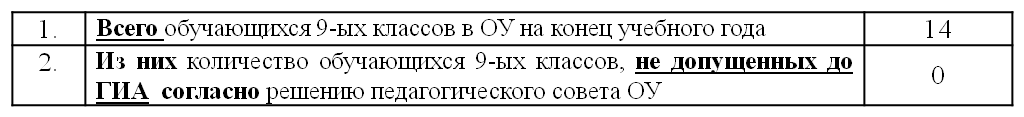 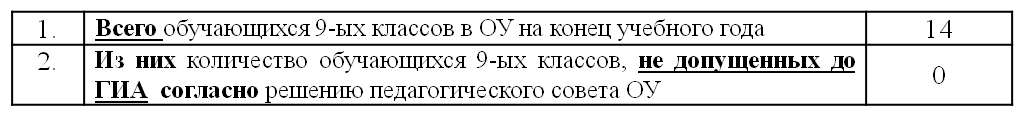 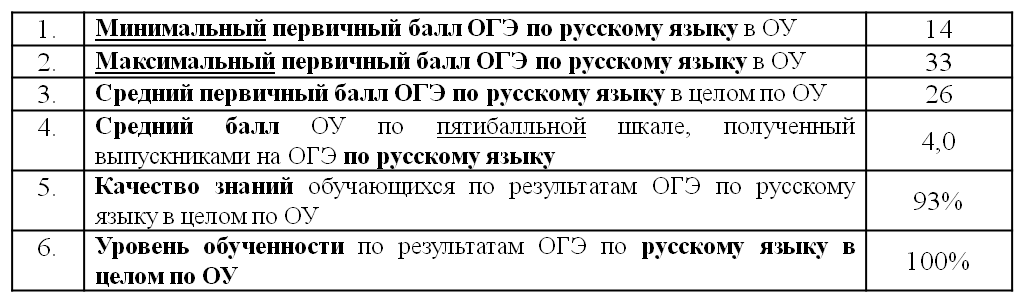 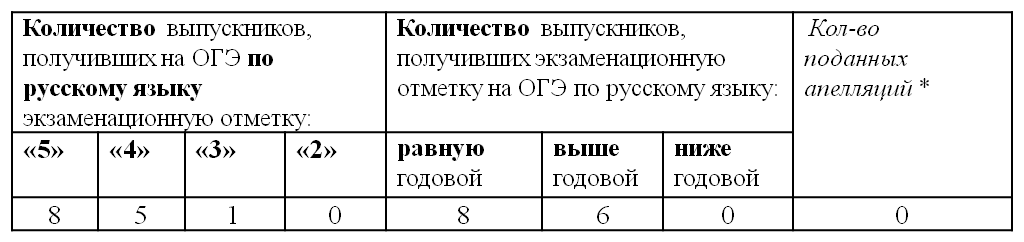 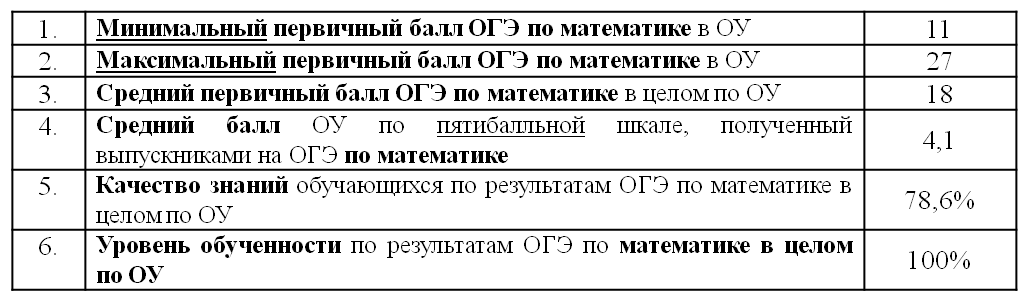 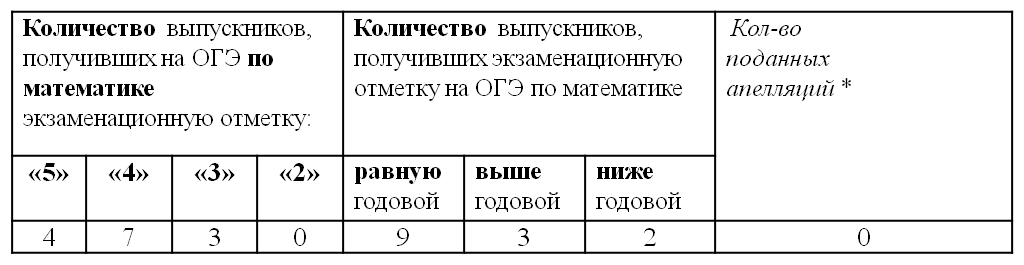 4.4. Сведения об участии выпускников 11 класса в Государственной итоговой аттестацииРезультаты ЕГЭ -20214.5. Сведения об обучающихся, закончивших образовательную организацию с медалью4.6. Результаты промежуточной аттестацииПромежуточная аттестация учащихся 5-8 и 10 классов по итогам 2020-2021 учебного года в форме экзамена проводилась по следующим предметам:5 класс – история (в форме устного экзамена);6 класс – информатика (в форме тестирования с выполнением практического задания на компьютере);7 класс – геометрия (в форме устного экзамена);8 класс – химия (в форме тестировании);10 класс – математика, русский язык, предметы по выбору в соответствии с профилем обучения (обществознание, химия, информатика) в форме тестирования.Результаты промежуточной аттестации:4.7. Сведения об обучающихся, занявших призовые места в муниципальном и региональном этапах всероссийской олимпиады школьников по общеобразовательным предметам в течение трех последних лет4.8. Сведения об обучающихся, ставших лауреатами, призерами различных предметных конкурсных форм (районный, региональный, федеральный, международный уровни) в течение трех последних лет5. Оценка организации учебного процесса5.1. Организация режима работы образовательной организацииРабота  образовательной организации строилась в соответствии с годовым календарным учебным графиком.1. Начало учебного года                         01.09.2021г.2. Окончание учебного года:      Учебные занятия заканчиваются: в 1-4 классах -  25 мая 2022г. 9,11 классах – 20 мая 2022г.      в 5-8, 10 классах – 31 мая 2022г.3. Начало учебных занятий 1-11 классы – 08.304. Сменность занятий                Занятия проводятся в одну смену5. Продолжительность учебного года1 класс – 33 недели, 2-4 классы – 34 недели, 5-8,10 классы – 35 недель, 9, 11, классы – 33,5 недели (не считая летнего экзаменационного периода)6. Режим работы школы
1-11  классы  – 5-дневная учебная неделя.7.     Регламентирование образовательного процесса на учебный год1) Продолжительность учебных занятий по четвертям:2)    Продолжительность каникул в течение учебного года 32 дня:	Для обучающихся 1 класса устанавливаются дополнительные недельные каникулы с 14.02.2022 г. по 20.02.2022г.8. Продолжительность уроков1 класс – сентябрь-октябрь – 3 урока по 35 минут, ноябрь-декабрь – 4 урока по 35 минут, январь-май – 4 урока по 35 минут и один день 5 уроков (за счет физической культуры).2-11 классы – 40 минут9. Продолжительность перемен10. Расписание звонков08.30. – 09.10.(завтрак I смена – 3,4, 9-11 классы)09.20. – 10.00.(завтрак II смена: 10.00. – 10.20. – 1,2 классы       10.00. – 10.10. – 7, 8 классы       10.10. – 10.20. – 5,6 классы)10.20. – 11.00.11.10. – 11.50.12.00. - 12.40.(обед I смена:       12.40. – 12.55. – 1,4, 9-11 классы)                               12.55. – 13.10. – 2.3 классы)13.10. – 13.50. (для 1-4, 9-11 классов)12.50. – 13.30. (для 5-8 классов) (обед II смена:      13.30. – 13.45. – 5-8 классы)14.00. – 14.40.14.50. – 15.30.15.40. – 16.20.16.30. – 17.10.Расписание звонков для проведения уроков (занятий), перемен, организацию горячего питания на срок действия санитарно-эпидемиологических правил СП 3.1/2.4.3598-20 (с изменениями, внесенными Постановлением Главного государственного санитарного врача РФ от 02.12.2020 N 39 "О внесении изменения в постановление Главного государственного санитарного врача Российской Федерации от 30.06.2020 N 16 "Об утверждении санитарно-эпидемиологических правил СП 3.1/2.4.3598-20 "Санитарно-эпидемиологические требования к устройству, содержанию и организации работы образовательных организаций и других объектов социальной инфраструктуры для детей и молодежи в условиях распространения новой коронавирусной инфекции (COVID-19)" (Зарегистрировано в Минюсте России 07.12.2020 N 61292)11. Проведение промежуточной аттестации Промежуточная аттестация проводится в сочетании учетной и контрольно-оценочной форм (за исключением 1 класса и I четверти 2 класса). Промежуточная аттестация  в 1 классе и в I четверти 2 класса осуществляется без балльного оценивания в таких формах, как: педагогическое наблюдение;графики и таблицы для отслеживания динамики учебных достижений обучающихся;«листы индивидуальных достижений». Промежуточная аттестация в учетной форме проводится в  конце каждой четверти (полугодия) и учебного года во 2-11 классах и основана на учете текущих образовательных результатов. Контрольно-оценочная форма промежуточной аттестации (промежуточная аттестация в форме экзамена) проводится в конце учебного года. Количество учебных предметов и классы для проведения промежуточной аттестации в форме экзамена определяются педагогическим советом школы. Для проведения  промежуточной аттестации  в форме экзамена используются как устные, так и письменные формы: устный ответ по билету; тест, выполнение практической части работы на ПК, экзамен в формате ЕГЭ (10класс).Промежуточная аттестация в форме экзамена  для обучающихся 5-8, 10 классов проводится с 23 по 31 мая 2022 года без прекращения образовательной деятельности.Промежуточная аттестация в учетной форме для обучающихся 2-4-х  классов проводится в срок до 25 мая 2022г., для обучающихся 9, 11-х классов в срок до 20 мая 2022г.,  для обучающихся 5-8, 10 классов в срок до 31 мая 2022г.5.2. Анализ расписания уроков2021-2022 учебный годРасписание уроков составлено на основе Учебного плана НЧ СОУ «Школа радости» на 2021 – 2022 учебный год, с учетом  требований санитарно-эпидемиологических правил и нормативов, установленных Постановлением Главного государственного санитарного врача Российской Федерации от 28.09.2020 № 28 "Об утверждении санитарных правил СП 2.4. 3648-20 "Санитарно-эпидемиологические требования к организациям воспитания и обучения, отдыха и оздоровления детей и молодежи" с учетом баллов ежедневной и недельной нагрузки обучающихся, исходя из имеющихся базовых возможностей школы. Расписание уроков составлено с учетом дневной и недельной умственной работоспособности обучающихся и шкалой трудности учебных предметов (приложение 3 СанПиН 2.4.2.2821-10). При составлении расписания учитывалось следующее: учебная нагрузка учителей-предметников;5 дневная учебная неделя для 1-11 классов; 3 часа физической культуры с 1 по 4 и в 10 классах, 2 часа в 5-9,11 классах; занятость кабинета физической культуры;занятость компьютерного класса; наличие учебных кабинетов; закрепление их за определенными преподавателями или классами; расписание звонков;сведения об учителях-совместителях.     Учебный процесс проходит в одну смену. Учебная недельная нагрузка не превышает максимально допустимую в 1 -11 классах. Анализ расписания уроков произведён по всем классам школы. 
    Наиболее рационально составлено расписание для учащихся начальных классов. Это объясняется тем, что почти все уроки ведут сами учителя начальных классов. Предметы «русский язык» и «математика» проводятся в 1-4 классах на 2-3 уроках. Облегченные дни – четверг, пятница в 1 классе. Облегченные дни – среда, пятница во 2 классе. Облегченные дни  - понедельник, пятница в 3 классе,  пятница в 4 классе.Кривая нагрузки в начальных классах выглядит следующим образом:При составлении расписания для учащихся 5-11 классов также была использована шкала трудности учебных предметов и рекомендации СанПиН, но сбалансировать расписание для старших классов труднее. В этих классах работают совместители, которым необходимы свободные дни для выполнения своих обязанностей на другом месте работы.В целом расписание сбалансированное: пик учебной нагрузки приходится на вторник, среду или четверг, четверг или  пятница – облегченные дни. Предметы с максимальной сложностью приходятся в основном на 1-4 уроки.Спортзал в школе один, и неизбежно уроки физкультуры поднимаются выше, занимая лучшее время. Пятница – облегченный день в 9-11 классах. Между основными занятиями и началом элективных курсов в 10-11 классах предусмотрен 45минутный перерыв. Элективные курсы в 10-11 классах не учтены в таблице трудности предметов, так как на занятия ходят не все обучающиеся. Элективные курсы выставлены в дни с меньшей основной учебной нагрузкой.2020-2021 учебный годРасписание уроков составлено на основе Учебного плана НЧ СОУ «Школа радости» на 2020 – 2021 учебный год, с учетом  требований санитарно-эпидемиологических правил и нормативов, установленных СанПиН 2.4.2.2821-10 «Санитарно-эпидемиологические требования к условиям и организации обучения в общеобразовательных учреждениях» постановлением Главного государственного санитарного врача Российской Федерации от 29.12.2010 № 189 (редакция от 22.05.2019), с учетом баллов ежедневной и недельной нагрузки обучающихся, исходя из имеющихся базовых возможностей школы. Расписание уроков составлено с учетом дневной и недельной умственной работоспособности обучающихся и шкалой трудности учебных предметов (приложение 3 СанПиН 2.4.2.2821-10). При составлении расписания учитывалось следующее: учебная нагрузка учителей-предметников;5 дневная учебная неделя для 1-11 классов; 3 часа физической культуры с 1 по 4 и в 11 классах, 2 часа в 5-10 классах; занятость кабинета физической культуры;занятость компьютерного класса; наличие учебных кабинетов; закрепление их за определенными преподавателями или классами; расписание звонков;сведения об учителях-совместителях.     Учебный процесс проходит в одну смену. Учебная недельная нагрузка не превышает максимально допустимую в 1 -11 классах. Анализ расписания уроков произведён по всем классам школы. 
    Наиболее рационально составлено расписание для учащихся начальных классов. Это объясняется тем, что почти все уроки ведут сами учителя начальных классов. Предметы «русский язык» и «математика» проводятся в 1-4 классах на 2-3 уроках. Облегченные дни – среда, пятница в 1 классе. Облегченные дни – понедельник, пятница во 2 классе. Облегченные дни  - понедельник, четверг в 3 классе, понедельник, пятница в 4 классе.Кривая нагрузки в начальных классах выглядит следующим образом:При составлении расписания для учащихся 5-11 классов также была использована шкала трудности учебных предметов и рекомендации СанПиН, но сбалансировать расписание для старших классов труднее. В этих классах работают совместители, которым необходимы свободные дни для выполнения своих обязанностей на другом месте работы.В целом расписание сбалансированное: пик учебной нагрузки приходится на вторник, среду или четверг, четверг или  пятница – облегченные дни. Предметы с максимальной сложностью приходятся в основном на 1-4 уроки.Спортзал в школе один, и неизбежно уроки физкультуры поднимаются выше, занимая лучшее время. Пятница – облегченный день в 9-11 классах. Между основными занятиями и началом элективных курсов в 10-11 классах предусмотрен 45минутный перерыв. Элективные курсы в 10-11 классах не учтены в таблице трудности предметов, так как на занятия ходят не все обучающиеся. Элективные курсы выставлены в дни с меньшей основной учебной нагрузкой.5.3. Соответствие инфраструктуры образовательной организации условиям здоровьесбережения обучающихсяРациональная организация образовательного процессаВ рамках рациональной организации образовательного процесса в школе выполняются все требования предъявляемые нормами, утвержденными  Постановлением Главного государственного санитарного врача РФ от 28.09.2020 № 28 «Об утверждении санитарных правил СП 2.4.3648-20 «Санитарно-эпидемиологические требования к организациям воспитания и обучения, отдыха и оздоровления детей и молодежи»; Постановлением Главного государственного санитарного врача РФ от 28 января 2021 года N 2. «Об утверждении санитарных правил и норм СанПиН 1.2.3685-21 "Гигиенические нормативы и требования к обеспечению безопасности и (или) безвредности для человека факторов среды обитания".При составлении расписания уроков учитываются следующие принципы: "учет динамики работоспособности в сочетании со сложностью предмета", чередование предметов по их сложности, «избегание сдвоенных уроков по одному предмету».Потребность в двигательной активности обучающихся реализуется за счёт 3-часовой программы по физической культуры, подвижных перемен в начальной школе, организации физкультминуток на уроках.В результате анализа рациональной организации образовательного процесса, в ходе посещённых уроков и внеклассных мероприятий, был проведён анализ применяемых форм, методов обучения и воспитания, педагогических технологий, на предмет адекватности возрастным возможностям и особенностям обучающихся.Анализ посещенных уроков и внеклассных мероприятий показывает, что педагоги применяют методы обучения, адекватные возрастным возможностям и особенностям обучающихся. На первой ступени обучения используется учебно-методический комплект «Школа России», данный комплект содержат материал для регулярного проведения учеником самооценки результатов собственных достижений на разных этапах обучения. Учителя начальных классов владеют различными формами, методами и педагогическими технологиями, позволяющими адекватно с учётом возрастных особенностей строить уроки. Анализ методов здоровьесбережения, используемых в образовательной организацииОдной из составляющей рациональной организации образовательного процесса является соблюдение норм двигательной активности при организации образовательного процесса в соответствии с требованиями санитарных правил.Для удовлетворения биологической потребности в движении в учебный план 1-4кл. введён 3-й час физической культуры в части учебного плана, формируемого участниками образовательных отношений. На первой ступени обучения для обеспечения двигательной активности во внеурочной деятельности в 1-4 классах введены: по одному часу мастерской «Подвижные игры». В 5-9, 11-х классах третий час учебного предмета «Физическая культура» реализуется во внеурочной деятельности в рамках работы мастерской «Твои возможности». В 10 классе третий час учебного предмета «Физическая культура» реализуется в инвариантной части учебного плана. Двигательная активность обучающихся обеспечивается также за счёт физкульминтуток во время урока, спортивного часа для детей, посещающих группу продленного дня, проведения дней здоровья, спортивных соревнований.Организация физкультурно-оздоровительной и спортивно-массовой работы Организация физкультурно-оздоровительной работы с обучающимися всех групп здоровья, направлена на обеспечение рациональной организации двигательного режима обучающихся, нормального физического развития и двигательной подготовленности обучающихся всех возрастов, повышение адаптивных возможностей организма, сохранение и укрепление здоровья обучающихся и формирование культуры здоровья.В целях эффективной организации физкультурно-оздоровительной работы, в результате медицинского осмотра, обучающиеся распределены по группам здоровья.Распределение детей по группам здоровья по состоянию на 31.12.2021г.6. Сведения о выпускниках образовательной организации7. Кадровое обеспечение образовательного процесса7.1. Характеристика педагогических кадровСведения о педагогических кадрах НЧ СОУ "Школа радости" (обеспеченность педагогическими кадрами образовательного процесса, включая план аттестации педагогических и руководящих работников)на 31.12.2021Из 45 педагогических сотрудников 38 человек (84%) имеют высшее профессиональное образование, из них 25 человек (56%) высшее педагогическое образование. 7 человек (16%) имеют среднее специальное образование, из них 4 человека (10%) педагогическое. 12 человек (27%) прошли профессиональную переподготовку по программам дополнительного профессионального образования в области педагогики.16 человек (36%) имеют высшую квалификационную категорию11 человек (24%) имеют первую квалификационную категорию18 человек (40%) не имеют квалификационной категории, однако 16 педагогических сотрудников успешно прошли аттестацию на соответствие занимаемой должности7.2. Повышение квалификации педагогических кадровКурсы повышения квалификации в I полугодии 2021-2022 учебного годаВсего 1102 часаКурсы повышения квалификации во II полугодии 2020-2021 учебного года	Повышение квалификации педагогических работниковВсего 448 часовДубышкина Л.В., учитель математики, прошла курсы подготовки экспертов ОГЭ - членов предметных комиссий по проверке выполнения заданий с развернутым ответом экзаменационных работ ОГЭ по математикеКожанова А.П., учитель математики, прошла курсы подготовки экспертов ЕГЭ - членов предметных комиссий по проверке выполнения заданий с развернутым ответом экзаменационных работ ЕГЭ по математикеКолесниченко Е.Д., учитель химии, прошла курсы подготовки экспертов ОГЭ - членов предметных комиссий по проверке выполнения заданий с развернутым ответом экзаменационных работ ОГЭ по химииОрлова А.С., учитель обществознания, прошла курсы подготовки экспертов ОГЭ - членов предметных комиссий по проверке выполнения заданий с развернутым ответом экзаменационных работ ОГЭ по обществознанию; прошла курсы подготовки экспертов ЕГЭ - членов предметных комиссий по проверке выполнения заданий с развернутым ответом экзаменационных работ ЕГЭ по обществознаниюРассказова О.К., учитель русского языка и литературы, прошла курсы подготовки экспертов ОГЭ - членов предметных комиссий по проверке выполнения заданий с развернутым ответом экзаменационных работ ОГЭ по литературе; прошла курсы подготовки экспертов ЕГЭ - членов предметных комиссий по проверке выполнения заданий с развернутым ответом экзаменационных работ ЕГЭ по литературеТерентьева Т.С., учитель математики, прошла курсы подготовки экспертов ОГЭ - членов предметных комиссий по проверке выполнения заданий с развернутым ответом экзаменационных работ ОГЭ по математикеЧечеткина О.Э., учитель русского языка и литературы, прошла курсы подготовки экспертов ОГЭ - членов предметных комиссий по проверке выполнения заданий с развернутым ответом экзаменационных работ ОГЭ по русскому языку7.3. Итоги работы по обобщению педагогического опыта Первое полугодие 2021-2022 учебного годаНеделя математики и информатикиПредметная неделя математики и информатики проходила в период с 22 ноября 2021 г по 26 ноября 2021 г.Целью предметной недели является развитие личностных качеств обучающихся и активизация их мыслительной деятельности, поддержка и развитие   творческих способностей и интереса к предмету, формирование осознанного понимания значимости математических знаний в различных сферах профессиональной деятельности.Задачи предметной недели:Учебные:        1. Совершенствовать профессиональное мастерство педагогов в процессе подготовки, организации и проведения открытых  уроков и внеклассных мероприятий2. Повысить уровень математического развития обучающихся и расширить их кругозор.    3. Углубить представления обучающихся об использовании сведений из математики в повседневной жизни. Показать ценность математических знаний в профессиональной деятельности.     4. Развитие у обучающихся умений работать с учебной информацией, развитие умений планировать и контролировать свою деятельность.Развивающие:1. Развивать у обучающихся интерес к занятиям математикой и информатикой.       2. Выявлять учащихся, которые обладают творческими способностями, стремятся к углублению своих знаний по математике.       3. Развивать речь, память, воображение и интерес через применение творческих задач и заданий творческого характера.Воспитательные:       1. Воспитывать самостоятельность мышления, волю, упорство в достижении цели, чувство ответственности за свою работу перед коллективом.        2. Воспитание умений применять имеющиеся знания в практических ситуациях.       3. Воспитание умений защищать свои убеждения, делать нравственную оценку деятельности окружающих и своей собственной.Неделя математики и информатики проходила по следующему плану:Открытие недели математики началось с конкурса творческих работ учеников 5-11 классов. Каждый класс готовил листовку, в которой необходимо было рассказать об интересном факте из математики и информатики. Затем был подготовлен стенд, на котором классы продемонстрировали свои листовки. Ученики и учителя школы с интересом читали математические факты. Общешкольное мероприятие длилось в течение всей недели. «Задачу дня» решали все классы, ежедневно. Первый день был посвящен ребусам, второй 0 последовательностям, третий – олимпиадным задачам, четвертый – кроссвордам, пятый – шифрам и кодам. По итогам недели победителями стали ученики 7 класса. Они набрали больше всего баллов и получили «Приз Золотого шара». На втором месте – 11 класс, на третьем – 8 класс. Победителей поздравили по школьному радио.В понедельник прошло «Математическое многоборье» в 6 классе. Ребята сражались в двенадцати конкурсах, где должны были проявить математические способности и знания информатики. Победу одержала команда под предводительством Попова Д.Вторник был насыщен мероприятиями. Ученики 5 класса решали сложные задания в игре «В поисках логики». Конкурсы чередовались математика-информатика.  Наибольший интерес и азарт вызвала логическая игра «Оставь палочку сопернику», в которой надо было применить стратегию «непроигрыша», просчитав ходы соперника. Планировалось, то в эту игру сыграют по три человека от команды. Но правила пришлось изменить, потому что играть хотели все. По итогам двенадцати конкурсов выиграла команда Фенько А.  Ученики 7 класса сразились в игре «Интеллектуальная зарядка». Им пришлось применять как текущие математические знания, так и повышенные способности в области смекалки и логики. Особый интерес привлёк творческий конкурс: «Как линейная функция к НГ готовилась». В качестве жюри были учитель театра Антипова Л.А., педагог-психолог Богатырева Е.С. Победа была отдана команде Резниченко И., хотя учителю математики и классному руководителю понравилось творческое выступление обеих команд. В 11 классе прошла традиционная игра «Викторина для старшеклассников». В ней шансов никому не оставила команда Рудавского В.В среду в интеллектуальные бои вступили 8 и 9 классы. В рамках недели математики в 8 классе прошла игра «Сложнее, точнее, быстрее». Игра проводилась по подгруппам, чтобы победителей было больше и интеллектуальные сражение проходили в равных условиях. Ребята сражались друг с другом в отгадывании ребусов, логических задачах, перевертышах, решали кроссворды. Победили команды Коробова К., и Крюковой П. В 9 классе прошла игра Самый умный», по мотивам одноименной телевизионной игры. Самым умным стал Котов М.В четверг 7 класс отправился на экскурсию в Политехнический музей. А в остальных классах проходили текущие уроки с игровыми элементами.В пятницу состоялась математическая битва в 10 классе «Решай-ка», где ученики должны были проявить отличные вычислительные навыки и умение выполнять тригонометрические вычисления. Победила команда Якушенко В.Неделя математики и информатики завершалась результатами муниципального этапами ВсОШ.по информатике. Победители – Исаев Р. призеры – Резниченко И., Попов А.по математике. Победители – Резниченко И. Попов Д., Рудавский В., Резниченко А., призеры – Котов М., Сарвин Е., Шепелев М.По итогам недели директором школы Ременяк Е.А. объявлена благодарность всем обучающимся и  учителям, подготовившим и принявшим участие в предметной неделе математики и информатики.Второе полугодие 2020-2021 учебного годаНеделя гуманитарных дисциплинВ соответствии с планом внутришкольного контроля НЧ СОУ «Школа радости» в феврале 2021 была проведена предметная неделя гуманитарных дисциплин. Целью предметной недели является развитие личностных качеств обучающихся и активизация их мыслительной деятельности, поддержка и развитие творческих способностей и интереса к предметам гуманитарного цикла, формирование эстетического вкуса, воспитание уважения к культуре и истории. Неделя гуманитарных дисциплин проходила под общей тематикой «Я есть. Ты есть. Мы есть.» по следующему плану:Большинство учителей кафедры провели открытые уроки в различных формах: традиционные, диспуты, дискуссии, игры, викторины и пр. Интересным и занимательным оказался конкурс буктрейлеров под общей тематикой «История в литературе. Литература в истории» среди 5-11 классов. Ребята выбирали программное произведение, отображающее особенности той или иной эпохи, и снимали ролик. Итоги конкурса буктрейлеров  «История в литературе. Литература в истории»                                     (максимальный балл 21)                                   Жюри: обучающиеся школы1 место 10 класс Н.А. Некрасов «Кому на Руси жить хорошо» 19.8 б2 место 9 класс А.С. Пушкин «Евгений Онегин» 18.8 б3 место 6 класс И.С. Тургенев «Бежин луг» 18.2 б4 место 5 класс М.Ю. Лермонтов «Бородино» 15.6 б5 место 11 класс М.А. Булгаков «Мастер и Маргарита» 14.4 б6 место 7 класс А.С. Пушкин «Медный всадник» 12.4 б6 место 8 класс Н.В. Гоголь «Ревизор» 12.4 бТрадиционно был проведен конкурс чтецов. В этом учебном году общешкольный конкурс чтецов носил свободный тематический характер «Люблю читать». Данный конкурс был проведен среди обучающихся 2-11 классов. Учителя русского языка и литературы провели отбор участников по классам, затем начали подготовку чтецов для участия в общешкольном мероприятии. Обучающиеся читали прозу из любимых произведений, не входящую в список программных. Результат конкурса чтецов в рамках Всероссийского конкурса чтецов «Живая классика 2021». Школьный этап «Люблю читать»Победители и призеры конкурса чтецов (школьный этап) в рамках X Всероссийского конкурса чтецов «Живая классика»Среди обучающихся 2-3 классов1 место – Козлитина Вера 2 класс1 место – Строганова Мирослава 3 классСреди обучающихся 4-6 классов1 место – Резниченко Илья 6 классПризер – Овчинников Юрий 4 классПризер – Ионова Ксения 6 классСреди обучающихся 7-9 классов1 место – Котов Матвей 8 класс2 место – Панина Анна 8 классПризер – Шевченко Тимофей 7 классПризер – Сологуб Дмитрий 9 классПризер – Гильманов Андрей 9 класс Среди обучающихся 10-11 классовПризер- Резниченко Александр 10 классПризер – Веселов Тимофей 10 классДля недели фойе школы было оформлено в соответствии с заявленной тематикой. Итоги проведенных мероприятий в рамках недели гуманитарных дисциплин были объявлены по школьному радио. Участникам недели гуманитарных дисциплин были вручены грамоты и благодарности.Вывод: Методический уровень учителей гуманитарных дисциплин школы высокий, что позволяет не только повысить качество знаний по предметам, но и достичь воспитательных целей. Стоит отметить творческие способности самих обучающихся, их активность и желание воплотить задуманное.Неделя естественнонаучных дисциплинТема "Микро- и макромир: Наноинженерия. Искусственный интеллект. Искусственная жизнь. Покорение космоса"Сроки проведения: с 12.04 по 16.04.2021 г. Формат: уроки-обсуждения, конференции, выполнение проектов (творческих, в т.ч. с использованием медиа-ресурсов), уроки-практикумы.По предметам естественнонаучного цикла мероприятия и задания на неделе были распределены на:1. Биология:Обучающиеся 5-го класса при активном участии классного руководителя Дорофеевой Е.А. выполняли индивидуальные или групповые мини-проекты по теме "Космические специальности". На уроке-обсуждении были заслушаны доклады о работе разных специалистов, занятых в космической отрасли: от создателей космических кораблей и авиаконструкторов до космобиологов, поваров и врачей.Обучающиеся 6-го класса при активном участии классного руководителя Дементьевой Т.В. разделились на группы и подготовили презентации по теме "Человек и робот". Изучая отдельные вопросы развития робототехники, роботостроения, искусственного интеллекта, ребята пытались ответить на вопросы: "Смогут ли роботы заменить человека?", "Возможна ли угроза от искусственного интеллекта?", "Как и чем будут отличаться в будущем люди и андроиды?", "Способны ли роботы создать свою культуру?". Тема вызвала горячие обсуждения, проходила при активном участии всех обучающихся класса.7-классники в группах  и индивидуально изучали тему "Разумные животные". Ребята представили интересные факты о разных группах животных, участвующих в экспериментах по изучению их способности к обучению и мышлению, сделали попытку дать определение понятию "разумность", постарались увидеть в животных соседей по планете, имеющих право на жизнь, обсуждали новые законопроекты разных стран, заявляющие о наличии у животных практически всех прав, присущих людям.Для обучающихся 8-го класса проделанная ими работа по подготовке к теме "Разум: от программируемого поведения к сознанию" помогла разобраться в некоторых вопросах психики человека, изучить, как проявляется в поведении людей их биологическая (генетическая) составляющая, а как влияет социум. Заслушав своих одноклассников по вопросам работы сознания, восприятия, памяти, некоторые приняли решение поработать с собой, развивая свои способности к запоминанию, целеполаганию и т.п.Девятиклассники работали над коллективным проектом "Космическая Лунная станция". В процессе выполнения задания ребята совершенствовали коммуникативные, учебные, регулятивные навыки, проявили замечательную осведомленность не только в предметах естественно-научного цикла, но и в других областях: обществознание, экономика, право, информатика, дизайн, проф.ориентация, физкультура и спорт  и др.2. Физика.Основная задача Недели – знакомство школьников и учителей с передовыми российскими и зарубежными разработками в области нанотехнологий, атомной энергетики, искусственного интеллекта и освоения космоса, стимулирование интереса обучающихся к обучению в технических вузах. В числе задач предметной недели были:- привить любознательность к миру физики, эксперименту, исследованию;- развить познавательную активность, творческие способности, умения наблюдать, делать выводы, выяснять причины явления;- воспитать самоорганизацию деятельности и взаимоподдержку;- сформировать готовность к групповой работе, привить правила командного сотрудничества.Каждое занятие по физике начиналось со следующих слов: «Много интересного таит в себе окружающий нас мир. Вероятно, вам, ребята хочется больше знать о творениях человеческого разума. В каком мире мы живем - огромном или крошечном? Как заставить машину думать абстрактно и нужно ли это делать?Сотни, тысячи «как», «что» и «почему» встают перед вами. Ответы на все вопросы вы узнаете если захотите заглянуть в волшебный мир физики». В рамках предметной недели обучающимися 7-11 классов были подготовлены доклады, сопровождающиеся презентациями по выбранным ранее темам из ниже представленного перечня.Темы рефератов к открытой неделе естественнонаучных дисциплинМодифицированные наноалмазы.Методы синтеза и применение магнитных наночастиц.Фуллерены – новый класс органических молекул.Туннельный эффект – явление, играющее важную роль в нанотехнологиях.Синтез и применение наночастиц золота и серебра различных размеров, форм и состава.Создание и развитие искусственного интеллектаПроизводственные системы с искусственным интеллектом.Философские проблемы искусственного интеллекта и искусственной жизни.
Общие понятия наноинженерии Методы и способы применения нанотехнологий в машиностроении Наноматериалы в автомобилестроении Нанотехнологии в пищевой промышленности  Нанокерамика в средствах защиты Искусственный интеллект в авиастроении.3. Химия.Мероприятия:Викторина 8 класс «Микромир глазами химика»Создание демотивных постеров (разновидность настенного плаката)«Микро и макромиры в химии»Создание информационных роликов him.tok  «Химия, мы тебя любим» 8-10классы.Презентации  обучающихся «Вода и кристаллы», «Сокровищница Кольского полуострова: богатства здесь не закончатся никогда» 8классВыполнение рисованной  или графически выполненной истории, Страйбинг 8-10 классыУрок-практикум  9класс «Микромир в реакциях. Прекрасная химия»Все обучающиеся работали на высоком уровне, однако наиболее продуманным и интересным было участие следующих учеников:- Чикичева Анастасия, Тюрина Ирина и Козорез Ангелина (11 класс);- Резниченко Алекандр, Рудавский Владимир, Калистратов Иван, Несчастнова Варвара (10 класс);- Симонов Даниил, Крюкова Полина, Якушенко Вероника и Сологуб Дмитрий, Левдикова Полина (9 класс);- Квартальнов Дмитрий, Кудинов Михаил, Панина Анна, Котов Матвей, Кисин Евгений, Франчук Михаил (8 класс);- Богатырева Софья, Ларикова Софья, Дорофеева Арсия-Сакура, Батырев Василий (7 класс);- Сильченко Софья, Резниченко Илья, Юхневская Софья, Ионова Ксения, Сундукова Арина, Френкель Михаил (6 класс);- Коробкова Валентина, Лейба Лукиан, Попов Дмитрий, Попова Маргарита (5 класс).По итогам недели наиболее активным участникам была объявлена благодарность. Анализ и обсуждение мероприятий, проводимых в рамках предметной недели естественных наук, осуществлялись на заседании кафедры в дистанционном формате (Протокол №10 от 26.04.2021 г.).Радужная неделяВ рамках воспитательной работы школы с 25 января по 29 января 2021г.  в школе проходила «Радужная неделя».25 января (понедельник) КРАСНЫЙ ДЕНЬ (литература). Была проведена литературная командная игра по сказкам «Жили-были». В каждом классе ребята были поделены на команды. Детям были предложены различные задания: проследить историю возникновения того или иного сказочного предмета и провести параллель с современностью (яблочко на тарелочке – видеосвязь и т.д.), разгадывали кроссворды, драматизация. За каждый правильный ответ команда получала фишку.  В конце игры после подсчёта фишек, определился победитель.Во второй половине дня была организована выставка художников-иллюстраторов по теме «Моя любимая сказка». Такая форма работы позволяет посетителям выставки не только представить свою работу, но и познакомиться с еще не прочитанными произведениями. У детей появляется желание пополнить свой круг детского чтения.Все дети, принявшие участие в выставке были отмечены маленькими сувенирами.26 января (вторник) ОРАНЖЕВЫЙ ДЕНЬ (музыка). «Чтобы музы не молчали» тема дня музыки. Учитель музыки Вартанян Наталья Яковлевна подготовила парную викторину для каждого класса. Впервые в процессе игры был использовании прием смены партнеров. Сложность этой игры состояла не только в знании музыкального материала, но и в развитии социально-коммуникативных навыков у детей и нравственных качеств (честно подельть баллы в зависимости от доли участия в задании)Дети были активны, а данная форма работы была интересна. Мероприятие своих целей достигло. Задачи были решены.27 января (среда) ЖЕЛТЫЙ ДЕНЬ (искусство). Учитель ИЗО Ушакова А.Ю. предложила посетить виртуальную экскурсию «История одной картины». Была организована выставка. Детям необходимо было подобрать интересный материал по созданию картины или случай, который произошел с данной картиной. Экспозиция нашла большой отклик у учащихся. Данное мероприятие одним днем не ограничилось, экспозиция стала пополняться. Учитель предоставил возможность детям представить свой проект, поработать в качестве экскурсовода. Все участники были отмечены призами.28 января (четверг) ЗЕЛЕНЫЙ ДЕНЬ (природа). Игра «Новый год шагает по планете». Дети работали в микрогруппах, каждой группе была  дана карта мира и изображения различных предметов, характеризующих конкретную страну (веер, чай, огурец и т.д.). Во время представления страны на слайдах дети должны были найти эту страну на карте и определить соответствующий предмет. Таким образом, произошло виртуальное путешествие по странам мира.Во второй половине дня была организована защита индивидуальных проектов по теме «Открытие, которое я совершил».Все ребята, которые приняли участие были отмечены памятными сувенирами.29 января (пятница) СИНЕ-ГОЛУБОЙ ДЕНЬ. Был подведен итог Радужной недели. Дети обменялись своими впечатлениями, отметили те мероприятия, которые больше всего понравились и хотели бы видеть их традиционными.Неделя искусствВ соответствии с планом внутришкольного контроля НЧ СОУ «Школа радости» в апреле 2021 проводилась предметная неделя искусств. Целью предметной недели является поддержка и развитие творческих способностей обучающихся, формирование эстетического вкуса, воспитание уважения к культуре. Неделя искусств проходила по следующему плану:	Традиционными мероприятиями недели стали отчетные концерты преподавателей художественно-эстетического цикла. В начале недели прошел отчетный концерт студии игры на гитаре, ученики начальной и основной школы исполняли музыкально-инструментальные композиции, а ученики начальной школы продемонстрировали вокальное искусство. В среду состоялся отчетный концерт по фольклору, ученики 1-4 классов и фольклорный ансамбль подготовили номера, посвященные Великой Победе. В четверг ученики 1-5 и 7 классов приняли участие в отчетном концерте по хореографии, подготовленном Папуновой А.А. Для учеников 7-9 классов был проведен мастер-класс по ботанической живописи художником, преподавателем художественных и специальных дисциплин факультета «Культура и искусство» ГБПОК 1 МОК «Первый образовательный комплекс» Антоновой А.В., ученики рисовали тюльпан. В пятницу состоялась премьера видеоинсценировки по мотивам повести Б. Васильева «Завтра была война», поставленная режиссером театральной студии Антиповой Л.А. с участием старшеклассников и учителей школы. В течение недели в холле школы проходила организованная учителем ИЗО Ушаковой А.Ю. выставка детских рисунков "6:0. Победа за нами", приуроченная к 60 годовщине полета в космос Ю.А. Гагарина, были представлены работы воспитанников детского сада и учеников школы. Неделя искусств прошла в творческой атмосфере и вызвала неподдельный интерес и восхищение талантами учеников и преподавателей школы.	Вывод: методический уровень учителей художественно-эстетического цикла высокий, что позволяет не только повысить качество развития творческих способностей обучающихся, но и достичь воспитательных целей формирования общей культуры.Программаное обеспечение образовательного процесса8.1.Начальное общее образованиеПрограммы учебных предметов, реализуемые НЧ СОУ «Школа радости» для обучающегося с РАС (вариант 8.2)в 3 классе в 2021-2022 уч. годуПрограммы учебных предметов, реализуемые в НЧ СОУ «Школа радости» в 1-4 классах в 2021-2022 учебном годуПрограммы внеурочной деятельности1-4 классы (в том числе для обучающегося с РАС (вариант 8.2))2021-2022 учебный год8.2. Основное общее образованиеПрограммы учебных предметов, реализуемые НЧ СОУ «Школа радости» в 5-9 классах в 2021-2022 учебном годуПрограммы внеурочной деятельности, реализуемые в 5-9 классах в 2021-2022 учебном году8.3. Среднее общее образованиеПрограммы учебных предметов, курсов реализуемые НЧ СОУ «Школа радости» в 10-11 классах в 2021-2022 учебном годуРабочие программы по учебным предметам, элективным и факультативным курсам на 2021-2022ФГОС СОО10 класс (варианты 1 и 2)Рабочие программы по учебным предметам, элективным и факультативным курсам на 2021-2022ФГОС СОО11 классВариант 1Вариант 2Вариант 3Программы внеурочной деятельности, реализуемые в 10-11 классах в 2021-2022 учебном году9. Библиотечно-информационное  обеспечение образовательного процессаОбеспеченность учебной литературой обучающихся школына 31.12.202110. Материально-техническая база образовательной организацииОбеспечение образовательной деятельности оснащенными зданиями, строениями, сооружениями, помещениями и территориямиОбеспечение образовательной деятельности объектами и помещениями социально-бытового назначенияВ образовательной организации созданы все необходимые условия для обучения, воспитания и развития обучающихся. Учебные кабинеты оснащены, оргтехникой, компьютерами, аудио и видео материалами, дидактическими материалами, наглядными пособиями.Сведения о технических средствах обучения по программам основного общего образования11. Функционирование внутренней системы оценки качества образования	Внутренняя система оценки качества образования представляет собой совокупность организационных структур, норм и правил, диагностических и оценочных процедур, обеспечивающих на единой основе оценку образовательных достижений обучающихся, эффективности образовательных программ с учетом основных пользователей результатов системы оценки качества образования. Оценка качества образования осуществляется посредством:системы внутришкольного контроля;лицензирования;государственной аккредитации;государственной итоговой аттестации выпускников;мониторинга качества образования.11.1. Начальное общее образованиеВсероссийские проверочные работы (ВПР) в 4 классеПроведение ВПР направлено на обеспечение единства образовательного пространства Российской Федерации и поддержки введения Федерального государственного стандарта за счет предоставления образовательным организациям единых проверочных материалов и единых критериев оценивания учебных достижений.В соответствии с графиком проведения ВПР в апреле 2021г. были проведены 3 проверочные работы для выпускников 4 класса по учебным предметам (русский язык, математика, окружающий мир)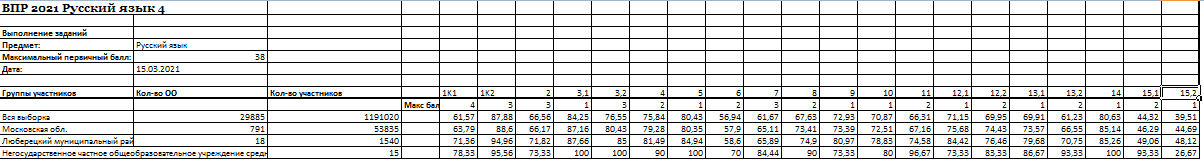 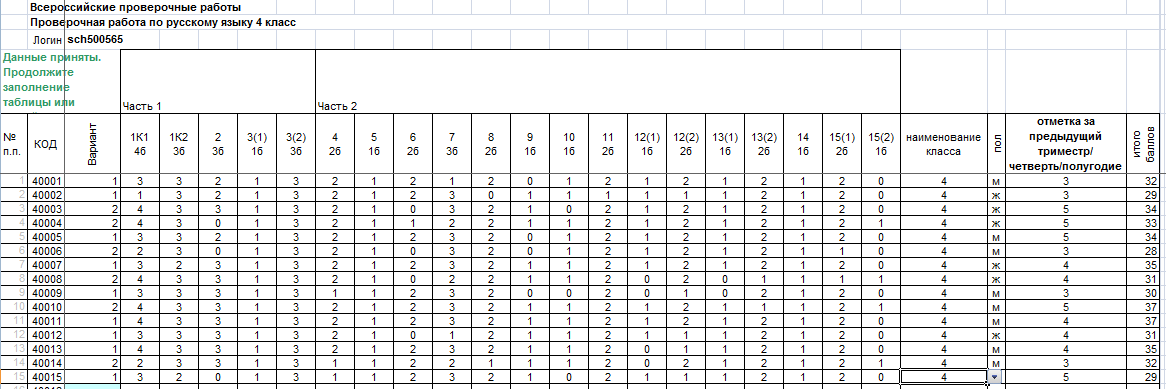 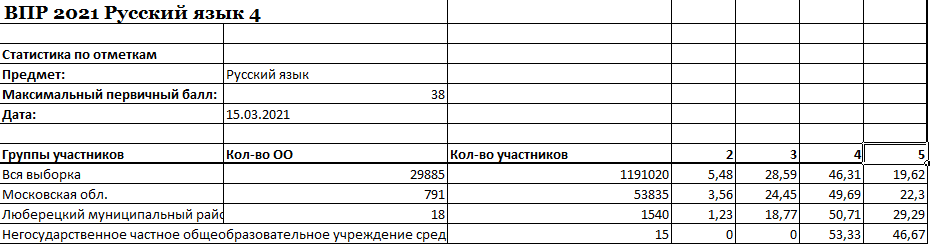 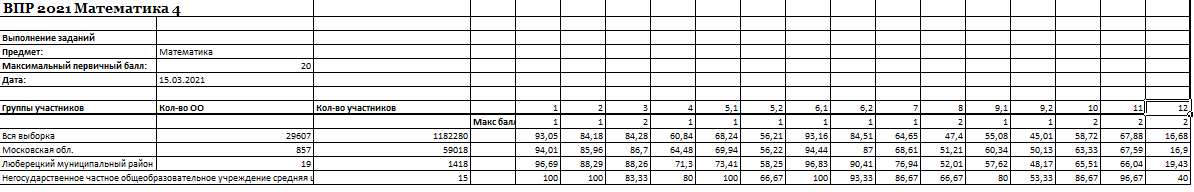 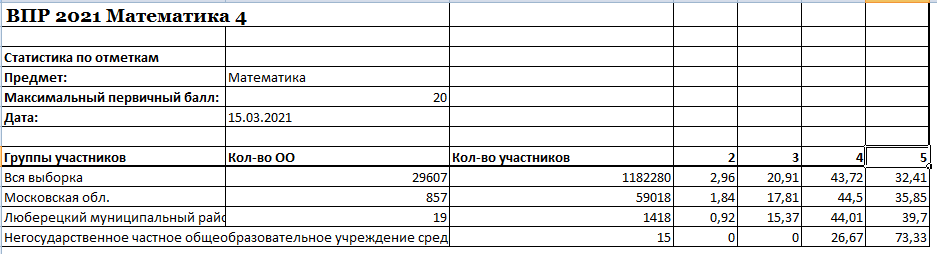 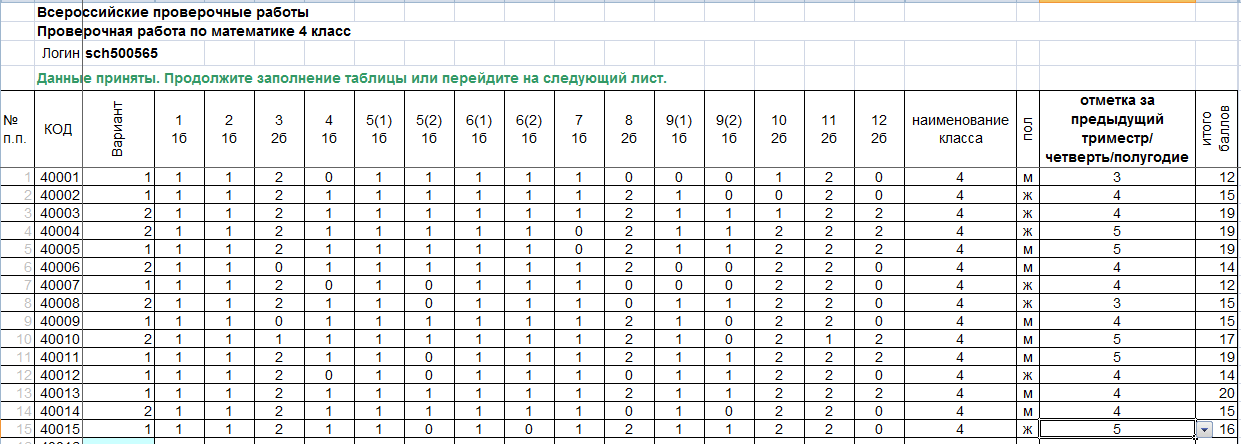 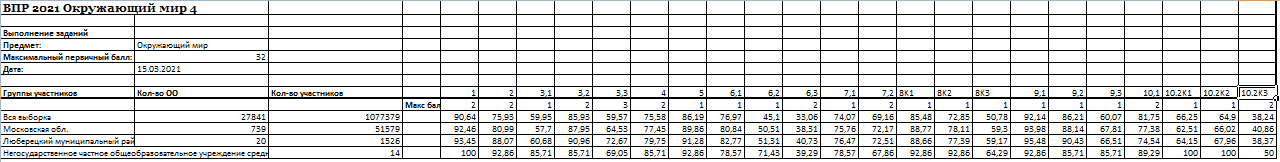 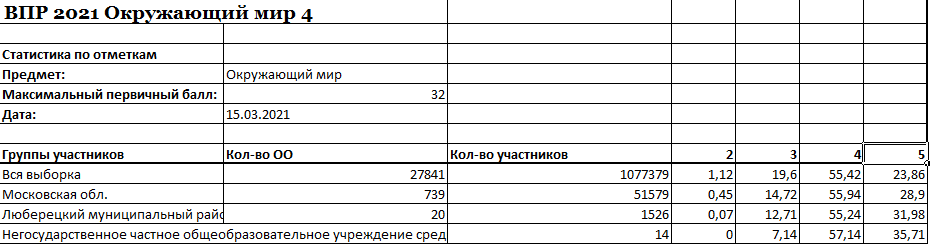 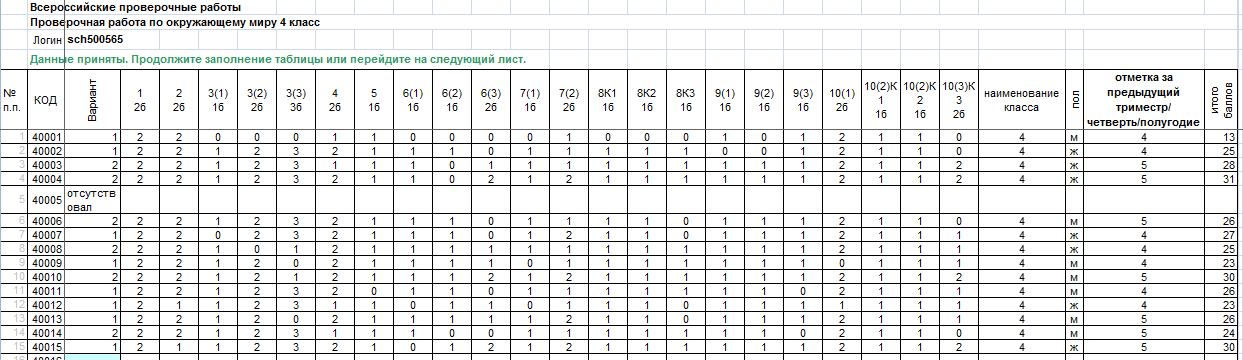 Вывод:По результатам Всероссийских проверочных работ 100% участников получили отметки «4» и «5» по русскому языку, 100%  по математике и 93% по окружающему миру. Неудовлетворительные результаты отсутствуют. Таким образом, 100% четвероклассников справились с заданиями ВПР.Мониторинг качества образования уровня начального общего образования(I полугодие 2021-2022 уч. год)ЧтениеСогласно плану учебно-воспитательной работы, c целью:проверить темп (скорость) чтения обучающихся;выяснить способ чтения: как читают, по слогам или целым словом;определить уровень ошибочности при чтении (искажения слов, неправильные ударения,  смысловые ошибки);определить выразительность чтения;администрацией школы в I полугодии были проведены проверки техники чтения в 2 - 4 классах.В результате проверки показали следующее:2 класс3 класс 4 классУровень чтения представлен  в таблице:Рекомендации:изучать индивидуальное чтение каждого обучающегося, обеспечивать условия для того, чтобы каждый ребенок больше читал вслух и «про себя».учить на уроках выразительному чтению.продолжить целенаправленную работу по формированию читательских навыковорганизовать работу над  смысловыми и другими ошибками во время чтения, исправлять в ходе чтения неправильные ударения.всем учителям  осуществлять постоянный контроль за внеклассным чтением, поддерживая связь с родителями и школьной библиотекойознакомить родителей с результатами проверки техники чтенияРусский языкВ соответствии с планом работы школы на 2021-2022  учебный год в I полугодии были проведены проверки уровня предметных достижений учащихся 2–4 классов по русскому языку (стартовый и промежуточный контроль).Контроль уровня предметных достижений по русскому языку проводился в форме диктанта  и  заданий к нему. На выполнение контрольных работ отводился один урок.Контроль осуществляется с целью определения динамики подготовки каждого учащегося 2–4 классов в течении  I полугодия.Поставленная цель определила характер проверочных заданий, форму контроля и оценку выполнения работы. Проверка достижения уровня обязательной подготовки учащихся проводилась с помощью заданий обязательного уровня. Результаты представлены в таблице:Вывод: Приведенные данные свидетельствуют о том, что уровень подготовки учащихся начальной школы по русскому языку в целом соответствует требованиям федерального компонента государственного образовательного стандарта начального общего образования и программным требованиям. Рекомендации:Провести анализ результатов мониторинговых работ по русскому языку.На основе проведенного анализа выявить проблемные темы в подготовке учащихся начальной школы по русскому языку, установить их причины в каждом классе, разработать рекомендации для дальнейшей работы учителя.При организации контроля усвоения знаний, умений и навыков учащихся использовать различные формы контроля, что должно найти свое отражение в календарно-тематическом планировании.Математика В соответствии с планом работы школы на 2021-2022 учебный год были проведены проверки уровня предметных достижений учащихся 2–4 классов по математике (стартовый и промежуточный  контроль).Контроль уровня предметных достижений по математике 2–4 классов проводился в форме комбинированной контрольной работы. На выполнение контрольных работ отводился один урокКонтроль осуществляется с целью определения динамики подготовки каждого учащегося 2–4 классов в течении  I полугодия.Поставленная цель определила характер проверочных заданий, форму контроля и оценку выполнения работы. Проверка достижения уровня обязательной подготовки учащихся проводилась с помощью заданий обязательного уровня. Результаты представлены в таблице:Вывод:Приведенные данные свидетельствуют о том, что уровень подготовки учащихся начальной школы по математике в целом соответствует требованиям федерального компонента государственного образовательного стандарта начального общего образования и программным требованиям. Высокий уровень усвоения программного материала, умения применять имеющиеся знания для решении учебно-практических задач продемонстрировали ученики 3 и 4 класса.Рекомендации:Провести анализ результатов мониторинговых работ по математике.На основе проведенного анализа выявить проблемные темы в подготовке учащихся начальной школы по русскому языку, установить их причины в каждом классе, разработать рекомендации для дальнейшей работы учителя.При организации контроля усвоения знаний, умений и навыков учащихся использовать различные формы контроля, что должно найти свое отражение в календарно-тематическом планировании.Мониторинг качества образования уровня начального общего образования(II полугодие 2020-2021 уч. год)ЧтениеСогласно плану учебно-воспитательной работы, c целью:проверить темп (скорость) чтения обучающихся;выяснить способ чтения: как читают, по слогам или целым словом;определить уровень ошибочности при чтении (искажения слов, неправильные ударения,  смысловые ошибки);определить выразительность чтения;администрацией школы во II полугодии были проведены проверки техники чтения в 1 - 4 классах.В результате проверки показали следующее:1 класс2 класс3 класс 4 классВывод: Можно утверждать, что почти у всех учащихся начальной школы заложены основы техники чтения, основы знаний, умений и навыков для продолжения обучения и сформирован интерес к учебно-познавательной деятельности. В третьем и четвертом классах есть дети читающие ниже нормы.Рекомендации:Изучать индивидуальное чтение каждого обучающегося, обеспечивать условия для того, чтобы каждый ребенок больше читал вслух и «про себя».Учить на уроках выразительному чтению.Продолжить целенаправленную работу по формированию читательских навыковОрганизовать работу над  смысловыми и другими ошибками во время чтения, исправлять в ходе чтения неправильные ударения.Организовать дополнительную работу с детьми, читающими ниже нормы, привлечь к работе логопеда. Всем учителям  осуществлять постоянный контроль за внеклассным чтением, поддерживая связь с родителями и школьной библиотекойОзнакомить родителей с результатами проверки техники чтенияРусский языкВ соответствии с планом работы школы на 2020-2021 учебный год во II полугодии были проведены проверки уровня предметных достижений учащихся 1–4 классов по русскому языку (итоговый контроль).Контроль уровня предметных достижений по русскому языку проводился в форме диктанта  и  заданий к нему. На выполнение контрольных работ отводился один урок.Контроль осуществляется с целью определения динамики подготовки каждого учащегося 1–4 классов в течении  II полугодия.Поставленная цель определила характер проверочных заданий, форму контроля и оценку выполнения работы. Проверка достижения уровня обязательной подготовки учащихся проводилась с помощью заданий обязательного уровня. Результаты представлены в таблице:Вывод: Приведенные данные свидетельствуют о том, что уровень подготовки учащихся начальной школы по русскому языку в целом соответствует требованиям федерального компонента государственного образовательного стандарта начального общего образования и программным требованиям. Рекомендации:Провести анализ результатов мониторинговых работ по русскому языку.На основе проведенного анализа выявить проблемные темы в подготовке учащихся начальной школы по русскому языку, установить их причины в каждом классе, разработать рекомендации для дальнейшей работы учителя.При организации контроля усвоения знаний, умений и навыков учащихся использовать различные формы контроля, что должно найти свое отражение в календарно-тематическом планировании.Математика В соответствии с планом работы школы на 2019-2020 учебный год были проведены проверки уровня предметных достижений учащихся 1–4 классов по математике (итоговый  контроль).Контроль уровня предметных достижений по математике 1–4 классов проводился в форме комбинированной контрольной работы. На выполнение контрольных работ отводился один урокКонтроль осуществляется с целью определения динамики подготовки каждого учащегося 1–4 классов в течении  II полугодия.Поставленная цель определила характер проверочных заданий, форму контроля и оценку выполнения работы. Проверка достижения уровня обязательной подготовки учащихся проводилась с помощью заданий обязательного уровня. Результаты представлены в таблице:Вывод:Приведенные данные свидетельствуют о том, что уровень подготовки учащихся начальной школы по математике в целом соответствует требованиям федерального компонента государственного образовательного стандарта начального общего образования и программным требованиям. Рекомендации:Провести анализ результатов мониторинговых работ по математике.На основе проведенного анализа выявить проблемные темы в подготовке учащихся начальной школы по русскому языку, установить их причины в каждом классе, разработать рекомендации для дальнейшей работы учителя.При организации контроля усвоения знаний, умений и навыков учащихся использовать различные формы контроля, что должно найти свое отражение в календарно-тематическом планировании11.2. Основное и среднее общее образованиеАналитическая справка о результатах мониторинга качества знаний обучающихся по 
результатам РДР и ВПРI полугодие 2021-2022 учебного годаАналитическая справка о результатах региональных диагностических работ, 
проведенных в сентябре-октябре 2021 г.В соответсвии с графиком проведения региональных диагностических работ (РДР) в  2021 г. обучающиеся НЧ СОУ «Школа радости» приняли участие в следующих РДР:Математика – 7, 9 классы;Обществознание – 10 класс.Результаты выполнения РДР обучающимися на основе оценки достигнутого ими уровня представлены в таблице:Результаты выполнения РДР обучающимися на основе выставления оценки в соответствии со шкалой перевода первичного балла в отметку:При выполнении работ математика (7 класс) – 59%  обучающихся продемонстрировали повышенный и высокий уровень владения материалом, пониженный уровень продемонстрировали обучающиеся: Юхневская С., Сарвин Е., Гильманов А., Шепелев М., Тараненко С., недостаточный уровень не продемонстрировал никто из обучающихся;математика (9 класс) – 89% обучающихся продемонстрировали высокий и повышенный уровень владения материалом, пониженный уровень продемонстрировал один обучающийся – Журавлева Е., недостаточный уровень не продемонстрировал никто из обучающихся;обществознание (10 класс) – 86 % обучающихся продемонстрировали высокий и повышенный уровень владения материалом, пониженный уровень продемонстрировал один обучающийся – Смирнова В., недостаточный уровень не продемонстрировал никто из обучающихся.По итогам анализа результатов региональных диагностических работ были проведены беседы с педагогами, работающими в классах, участвовавших в проведении РДР, были даны рекомендации провести анализ диагностических работ, пронализировать ошибки, допущенные обучающимися, провести с обучающимися, завершивших работы с неудовлетворительным результатом, дополнительные консультации для ликвидации пробелов в знаниях. II полугодие 2020-2021 учебного годаВ апреле 2021 г. обучающиеся 5-8 классов НЧ СОУ «Школа радости» принимали участие во Всероссийских проверочных работах в соответствии с утвержденным графиком проведения ВПР по следующим предметам:5 класс – русский язык, математика, биология, история;6 класс – русский язык, математика, история, география;7 класс – русский язык, математика, биология, история, география, обществознание, английский язык, физика;8 класс - русский язык, математика, биология, обществознание.Результаты ВПР 5 классСравнение отметок за ВПР с отметками по журналуРезультаты ВПР в 5 классе можно считать удовлетворительными.  Все обучающиеся справились с работами. Однако стоит обратить внимание на результаты ВПР по истории, т.к. 10 человек показали результаты, ниже, чем отметка в журнале, что говорит о необъективности выставления отметок по предмету.Результаты ВПР 6 классСравнение отметок за ВПР с отметками по журналуРезультаты ВПР в 6 классе можно считать удовлетворительными. Все обучающиеся, принимавшие участие в ВПР, справились с работами. Большая часть обучающихся подтвердила свои отметки по предметам.Результаты ВПР 7 классС работой по русскому языку не справились Крученков Д, Крюкова П., Янюшкин Д., с работой по истории – Крученков Д., Попова А., с работой по физике – Крюкова П., с работой по английскому языку – Гондаренкова В.Сравнение отметок за ВПР с отметками по журналуРезультаты ВПР в 7 классе в целом можно считать удовлетворительными, однако стоит обратить пристальное внимание на результаты выполнения работ отдельными обучающимися: Крученков Даниил не справился с работами по 2 предметам, Крюкова Полина – по 2 предметам, Попова Анна и Янюшкин Дмитрий -  по 1 предмету. Учителям –предметникам рекомендовано провести детальный анализ ошибок, допущенных обучающимися, выявить затруднения в усвоении материала, скорректировать свою работу с учетом неоьходимости ликвидации пробелов в знаниях обучающихся, провести для отдельных обучающихся дополнительные индивидуальные консультации. Так же учителям необходимо обратить внимание на объективность выставления отметок по предметам, при выполнении ВПР по которым многие обучающиеся показали результаты, ниже выставленных в журнале (русский язык, история, география, физика).Результаты ВПР 8 классСравнение отметок за ВПР с отметками по журналуРезультаты ВПР в 8 классе в целом можно считать удовлетворительными. Все обучающиеся справились с работами. Большая часть обучающихся подтвердила свои отметки по предметам.Рекомендации по итогам проведения ВПР в апреле 2021 г:Учителям-предметникам, провести детальный анализ результатов, полученных обучающимися.  Проблемные поля, дефициты в виде несформированных планируемых результатов включить в процесс организации и проведения учебных занятий в ходе итогового повторения и обобщения учебного материала:Учителям-предметникам скорректировать работу в рамках консультационных часов с целью развития несформированных умений, видов деятельности, характеризующих достижение планируемых результатов освоения основной образовательной программы основного общего образования.На особый контроль взять  устранение дефицитов в виде несформированных планируемых результатов следующих обучающихся:11.3 Анализ внутришкольного контроля реализации ФГОС НОО (1-4 классы) НЧ СОУ «Школа радости»в 2020-2021 учебном годуВ 2020-2021 учебном году перед педагогами школы стояла цель: совершенствование учебно-воспитательного процесса, отслеживание динамики развития обучающихся, реализация их образовательного потенциала, учитывая индивидуальные особенности, интересы, образовательные возможности, состояние здоровья каждого ученика.1. Информационная справкаВ начальных классах на 1 сентября 2020 г обучались 61 ученик, на конец учебного года – 59 учеников. Обучение велось по УМК «Школа России", в режиме одной смены пятидневной рабочей недели, всего 4 класса.Урок длился 40 минут (в первом классе в первой  четверти проводится по 3 урока по 35 минут каждый, со второй четверти по 4 урока ежедневно по 35 минут каждый),  график перемен был составлен с учетом графика питания, согласно нормам СанПиНа. Минимальная перемена – 10 минут, максимальная – 15 минут. При составлении расписания была учтена недельная нагрузка учащихся, и уроки чередовались согласно баллу трудности предмета.              Задачи, поставленные в 2020-2021  учебном году, решал педагогический коллектив в составе 4 учителей начальных классов, 4 воспитателей ГПД, 1 учитель английского языка, 1 учитель физической культуры, 1 учитель музыки, 1 учитель изобразительного искусства, 1 педагог-психолог, 1 педагог-логопед.Сведения об учителях начальных классов:Коллектив начальных классов постоянно повышал уровень профессионального мастерства. 2. Анализ учебно-воспитательного процессаВ 2020-2021 учебном году школа работала по теме: "Повышение качества образования и общей культуры обучающихся".       Перед учителями начальной школы были поставлены следующие задачи:Отработать наиболее эффективные технологии преподавания предметов, сочетающих в себе разнообразные вариативные подходы к творческой деятельности учащихся. Разработать форму учета достижений учащихся по предметам, позволяющую проследить личные успехи и неудачи в усвоении учебного материала в соответствии с динамикой развития учащихся. Разработать систему диагностики: отслеживающую динамику развития учащихся; изучающую состояние межличностных отношений учителя и учащегося, учащегося и учащегося; фиксирующую уровень образованности на каждом этапе школьного обучения; совершенствующую систему внеучебной деятельности; обеспечивающую психологическую защищенность учащихся в образовательном процессе.Вся работа учителей начальной школы, а также психолога была нацелена на создание комфортной обстановки для получения знаний и всестороннего развития ребёнка как личности.Информация об уровне обученности учащихся начальной школы и результаты работы учителей начальных классов.Из 45 аттестованных обучающихся  2-4 классов закончили учебный год:на «5» - 9 человек, на «4» и «5» - 28 человек.Главный показатель творческой работы педагогов – достаточные знания обучающихся. В целях установления соответствия знаний учащихся требованиям программы по основным предметам (русский язык, математика, литературное чтение) были  проведены административные контрольные работы и проверка техники чтения.  Результаты итоговых контрольных работ приведены в  таблицах:Общий анализ административных контрольных работ по русскому языкуза 2020-2021 учебный годВЫВОД:  с итоговой контрольной работой за 2020-2021 учебный год учащиеся 1-го класса справились по УО на 100%,  по КЗ на 79%, это высокий уровень; учащиеся 2-х классов справились по УО на 100%,  по КЗ на 65%, это средний уровень; учащиеся 3-го класса справились по УО на 80%,  по КЗ на 57%, это средний уровень; учащиеся 4-го класса справились по УО на 87%,  по КЗ на 70%, это средний уровень.  Учащиеся 1-4 классов  справились с  итоговой аттестацией на хорошем уровне.   Общий анализ административных контрольных работ по математикеза 2020-2021 учебный год ВЫВОД: с итоговой контрольной работой за 2020-2021 учебный год учащиеся 1-го класса справились по УО на 100%, по КЗ на 93%, это высокий уровень; учащиеся 2-х классов справились по УО на 100%, по КЗ на 100%, это высокий уровень; учащиеся 3-го класса справились по УО на 93%, по КЗ на 60%, это средний уровень; учащиеся 4-го класса справились по УО на 100%, по КЗ на 67%, это средний уровень.  Учащиеся 1-4 классов  справились с  итоговой аттестацией на хорошем уровне.  Общий анализпо итогам проверки техники чтения в 1-4-х классахза 2020- 2021 учебный годСогласно плану руководства и контроля школы и графику проведения проверки техники чтения, с 17 по 21 мая 2021 года проводилась проверка техники чтения в 1-4-х классах. Тексты предлагались учащимся из специального сборника для контроля чтения в начальной школе. В ходе проверки основное внимание было уделено  скорости и выразительности и осознанности чтения.  Итоги отражены в таблицеВЫВОД:  таким образом, выявлен в целом высокий  темп чтения. При чтении обучающиеся допускали ошибки. Были учащиеся, которые испытывали затруднение в чтении из-за сильного волнения. В классах есть учащиеся, которые набирали скорость чтения и при этом не прочитывали слова, проглатывали окончания, перепрыгивали через слова. Перед учителями начальных классов стоит проблема повышения  качества знаний. Большим резервом являются учащиеся, которые закончили 2020-2021 учебный год с одной  или двумя отметками «3» при общей успеваемости на «4» и «5». По итогам 2020-2021 учебного года во всех классах начальной школы программа выполнена по всем предметам на 100%. Контрольные работы, срезы знаний (контрольное списывание, словарные диктанты, арифметические диктанты), уроки развития речи, практические работы проведены согласно тематическому планированию. Большинство учителей начальных классов творчески подходят к своей работе, используют новые педагогические технологии, личностно-ориентированный подход. Это способствует развитию познавательных интересов у учащихся, логического мышления, памяти, воображения, привития интереса к учебной деятельности. В основе работы с одарёнными учащимися лежит разноуровневая дифференциация, которая широко применяется учителями начальных классов на разных этапах учебного процесса.   Исходя из выше изложенного,  перед учителями начальных классов поставлены следующие задачи на 2021-2022 учебный год по учебно-воспитательной работе: - продолжить работу по внедрению в практику педагогических технологий направленных на повышение качества образования- вести работу в соответствии с индивидуальным темпом и уровнем развития учащихся;- усилить работу с мотивированными детьми;- повышать качество образования учителей и профессиональное мастерство классных   руководителей;-  вести работу по проектной  и исследовательской деятельности учащихся.		3. Анализ внутришкольного контроляВнутришкольный контроль в 2020 -2021 учебном году проводился с целью:- оказания методической помощи, совершенствования и развития профессионального   мастерства;- взаимодействия администрации и педагогического коллектива, ориентированное на совершенствования педагогического процесса;Методы, которые были использованы в процессе контроля:- наблюдения;- проверки;- собеседования;- индивидуальные беседы;- посещение уроков, внеклассных мероприятий;- анкетирование.Основными элементами контроля явились: - состояние преподавания учебных предметов;- ведение школьной документации;- выполнение учебных программ;- подготовка и проведение промежуточной аттестации;- выполнение решений педагогических советов и совещаний.     1. Календарно-тематические планы соответствовали требованиям и сдавались в срок всеми педагогами. Замечания, в основном, касались планирования текущих проверочных работ. Все замечания устраняли в срок.     2. В течение года проверялись классные журналы, журналы внеурочной деятельности. При проверке классных журналов отслеживались:► правильность, своевременность заполнения;► выполнение программы, практической её части;► объективность оценивания учащихся.Проверка показала, что большинство учителей правильно и вовремя оформляют электронные журналы. Есть учителя, которые оформляют журналы не в соответствии с требованиями, допускают ошибки, т.е. нарушают инструкцию по заполнению журналов. После сделанных замечаний все учителя устраняли их в срок.  Вместе с тем в ходе проверки были выявлены следующие недочеты и нарушения инструкции по ведению классных журналов:- выставлена колонка оценок, а за что в темах не записано и наоборот, записана  проверочная работа, а оценок нет;- оценки за проверочные работы, самостоятельные работы, срезы, тесты выставлены не у всех учащихся.3. Проверка состояния тетрадей в течение учебного года показала, что во всех классах и по всем предметам ведутся тетради, домашние работы выполняются. Объем домашних заданий соответствует нормам. Орфографический режим соблюдается. Количество диктантов, контрольных работ соответствует календарно-тематическому планированию.4. В результате проверки личных дел учащихся установлено, что на каждого учащегося заведено личное дело, личные дела ведутся аккуратно, имеется вся необходимая документация (заявление, копия свидетельства о рождении,  согласие на обработку персональных данных, договора). Классные руководители своевременно вносят в личные дела итоговые оценки, сведения о поощрении учащихся. Были даны рекомендации внимательно заполнять личные дела учащихся, не допускать исправлений. 5.  В рамках внутришкольного контроля были проведены контрольные срезы, административные контрольные работы и диктанты, а также проверка техники чтения. (Результаты работ в папке "Внутришкольный контроль")Анализируя результаты контрольных срезов, можно сделать вывод, что в основном учащиеся начальных классов с базовым уровнем справились.Учителям начальных классов после проведения срезов были даны следующие рекомендации:- усилить работу по формированию у детей грамотного письма, вычислительных навыков, воспитанию добросовестного отношения к учению, используя личностно- ориентированный подход и современные педагогические технологии;- каждому учителю тщательно проанализировать работы учащихся и наметить план   работы с детьми, не справившимися с предложенными заданиями, со слабоуспевающими учениками.6. По посещенным урокам хотелось бы также отметить, что учителя в системе проводят работу по формированию УУД: выделения главного, умения сравнивать, давать полные ответы на поставленные вопросы, анализировать. Большая часть уроков проходит в оптимальном режиме, части урока логически связаны друг с другом. Учителя активно работают по ФГОС.Также в большинстве случаев прослеживается отработанность учебных действий между учителями и обучающими. Имеет место и то, что далеко не все обучающиеся заинтересованы происходящим на уроке. Учителя испытывают затруднения в организации деятельности обучающихся с низкой мотивацией.По итогам посещения уроков даны рекомендации:1. Эффективно внедрять личностно-ориентированные и мультимедийные технологии.2. Рационально использовать учебное время урока.3. Учитывая возрастные особенности обучающихся использовать разные формы работы на уроке.Итоги различных видов контроля рассматривались на заседаниях педагогического совета, совещаниях при директоре, на заседаниях методической кафедры учителей начальных классов.Задачи поставленные на 2021-2022 учебный год следующие:- всем учителям начальных классов более внимательно  изучить инструкции по   ведению школьной документации;- совершенствовать систему контроля за состоянием и ведением школьной  документации;- учитывая замечания после проведенных контрольных срезов выстроить систему   работы по устранению пробелов в знаниях учащихся;- оказывать методическую помощь педагогическим работникам в процессе контроля.	4. Методическая работаОсновная тема работы школьной методической кафедры учителей начальной школы на 2020/2021 учебный год:«Создание организационно - методических условий становления инновационной образовательной среды личностного развития школьников»Цель: создание условий, обеспечивающих усвоение обязательного минимума содержания образования по предметам базисного учебного плана, способствующие формированию у школьника ключевых компетенций, сохранению качества обучения учащихся.Основные задачи работы:Повысить качество обученности школьников путем применения дифференцированного подхода в обучении и воспитании.Повысить квалификацию педагогов по проблемам:ознакомление учителей с достижениями современной педагогической науки и практики, инновационными педагогическими технологиями и методиками как средствами достижения высокого качества образования обучающихся начальной школы;развитие стремления учителей к педагогическому творчеству и профессиональной самореализации;анализ заданий учебника с точки зрения возможностей формирования УУД; отработка первичных умений по формированию у младших школьников УУД.Продолжить работу по совершенствованию педагогического мастерства учителей, их профессионального уровня посредством:Выступления на кафедре МО и РМО;Выступления на педагогических советах;Работы по теме самообразования;Публикациями в периодической печати;Открытыми уроками;Проведением предметных недель;Обучением на курсах повышения квалификации;Участием в конкурсах педагогического мастерстваНаправления работы МК учителей начальных классов на 2020-2021 учебный год:Аналитическая деятельность;Информационная деятельность;Организационно - методическая деятельность;Консультационная деятельность.Организационные формы работы:Заседания методической кафедры. Методическая помощь и индивидуальные консультации по вопросам преподавания предметов начальной школы, организации внеклассной деятельности.Взаимопосещение уроков педагогами.Выступления учителей начальных классов на МК, практико-ориентированных семинарах, педагогических советах. Посещение семинаров, встреч в образовательных учреждениях города.Повышение квалификации педагогов на курсах, семинарах.Прохождение аттестации педагогических кадров.Начальная школа используетУМК «Школа России»(1-4 класс)Темы самообразования:Согласно утвержденному плану работы, за год было проведено  5 заседаний методической кафедры, на которых заслушали выступления учителей МК по проблемам обучения и воспитания учащихся, познакомились с нормативными документами, намеченными к изучению в начале учебного года. Учителя принимали активное участие  в  теоретической и практической части каждого заседания.   С докладами выступали:Меркулова И.С. - «Понятие, цели и роль современного урока в учебном процессе начальной школы» (протокол № 3 – 29 декабря 2020г), «Возможности безотметочной и рейтинговой системы оценивания учащихся. Контроль и самоконтроль учащихся. Самооценка младших школьников. Внедрение правила самооценки, технологии оценивания учебных успехов» (протокол № 4 – 10 марта 2021г)Гончарук Л.И. - «Механизм организации внеурочной деятельности в рамках введения стандартов второго  поколения.» (протокол № 3 от 29 декабря 2020г)Фенько О.А. – «Реализация системно-деятельностного подхода в образовательной деятельности (педагогические технологии, приемы и методы, используемые педагогами в условиях ФГОС)» (протокол №2 от 27 октября 2020г), «Формирование коммуникативных УУД младших школьников посредством использования различных видов творческой деятельности на уроках окружающего мира» (протокол № 3 – 29 декабря 2020г), «Инновационный подход к организации контрольно-оценочной деятельности в условиях реализации ФГОС НОО», (протокол № 4 – 10 марта 2021г)Каракешишева Т.Ю. – «Понятие универсальных учебных действий учащихся. Способы формирования УУД на уроках и во внеурочной деятельности в начальной школе» (протокол №2 от 27 октября 2020г)Родионова И.Б. – «Здоровьесбережение и формирование культуры здорового и безопасного образа жизни у обучающихся в соответствии с требованиями ФГОС» (протокол № 4 – 10 марта 2021г)Творческий потенциал внеурочной деятельности по предметам успешно реализуется в таких формах, как творческие соревнования, конкурсы, праздники. По традиции в начальных классах прошла «Радужная неделя». Учителя 1-4 классов и воспитатели ГПД готовили  внеклассные мероприятия красный день (литература), оранжевый день (музыка), желтый день (искусство), зеленый день (природа, экология), сине-голубой день (концерт «Шире круг»). Учителя, работающие в начальной школе принимали активное участие в предметных неделях. Принцип проведения предметных недель  - каждый ребенок является активным участником всех событий недели. Он может попробовать свои силы в различных видах деятельности. Мероприятия в начальной школе проводились с учётом возрастных особенностей учащихся. Данная форма работы способствует формированию коммуникативных навыков, активизирует познавательную деятельность учащихся, повышает уровень познавательной мотивации, способствует формированию навыков работы в коллективе, развивает творческие способности детей. Предметные недели прошли в атмосфере творчества, сотрудничества и показали высокую результативность работы начальных классов. Мероприятия проводились по плану, подготовлены добросовестно. Дети принимали активное участие, проявили большой интерес и самостоятельность. Широко применялся наглядный и дополнительный материал, ИКТ, поддерживалась связь с библиотекой.В ходе проведения предметных недель учащиеся начальных классов узнали много нового и интересного, получили возможность продемонстрировать не только овладение программным материалом, но и умение применять свои знания при выполнении нестандартных заданий.        Регулярно ведётся работа по повышению познавательного интереса у учащихся, вовлечение их в интеллектуальные олимпиады, конкурсы, марафоны.Участие в олимпиадах и конкурсах учеников начальных классов НЧСОУ «Школа радости» в 2020-2021 уч. годуВнеурочная деятельность является составной частью учебно-воспитательного процесса и одной из форм организации свободного времени учащихся.Внеурочная деятельность способствует расширению образовательного пространства, создаёт дополнительные условия для развития учащихся. Целью внеурочной деятельности является создание условий для проявления и развития ребёнком своих интересов на основе свободного выбора, постижения духовно–нравственных ценностей и культурных традиций. Участие ребёнка во внеурочной деятельности осуществляется в соответствии с интересами.Принципами организации внеурочной деятельности в школе являются:- соответствие возрастным особенностям обучающихся;- осуществление преемственности внеурочной деятельности; - свободный выбор на основе личных интересов и склонностей ребёнка;- опора на ценности воспитательной системы школы;- опора на традиции и положительный опыт организации внеурочной деятельности.Анализ программ внеурочной деятельности показал соответствие требованиям к программам внеурочной деятельности.В реализации внеурочной деятельности принимают участие педагогические работники НЧСОУ «Школа радости»: учителя, педагог-психолог, воспитатели, а также используется творческий потенциал педагогов дополнительного образования, работающих в школе. Внеурочная деятельность организуется по 5 направлениям.Спортивно-оздоровительное направление.Программа мастерской «Подвижные игры» направлена на укрепление здоровья школьников посредством развития физических качеств и повышения функциональных возможностей жизнеобеспечивающих систем организма. Программа мастерской «Шахматы» направлена на развитие интеллектуальных способностей и творческого потенциала создание условий для многогранного развития и социализации каждого учащегося в свободное от учёбы время.2. Духовно-нравственное направление.Программа мастерской «Вместе» направлена на организацию личностно значимой и общественно приемлемой деятельности для формирования у обучающихся российской идентичности, осознания сопричастности социально позитивным духовным ценностям и традициям своей семьи, этнической или социокультурной  группы, родного края, уважения к ценностям других культур3. Социальное направление.Программа кружка «Умелые руки» призвана расширить знания и умения в области самообслуживания, приобщить школьников к общественно-полезному труду.Программа мастерской «Вместе» позволяет формировать  у обучающихся личностные компетентности, необходимых для конструктивного, успешного и ответственного поведения в обществе с учетом правовых норм, установленных российским законодательством, установок уважительного отношения к праву своему и других людей на собственное мнение, личные убеждения4. Общеинтеллектуальное направление.Программа мастерской «Юный математик» направлена на развитие развития образного и логического мышления, формирование первоначальных представлений о математике как части общечеловеческой культуры.Программа «В мире книг» способствует развитию коммуникативно-речевой культуры обучающихся, формированию читателя-школьника с развитыми нравственными и эстетическими чувствами.Программа мастерской «Happy English» и «London Bridge» направлена на создание условий для интеллектуального развития ребенка и формирования его коммуникативных навыков через игровую и проектную деятельность посредством английского языка.Программа мастерской «Вместе» направлена на создание условий для развития и реализации интереса школьников-подростков к саморазвитию и самообразованию на основе рефлексии деятельности и личностного самопознания, к самоорганизации своей жизнедеятельности; содействие формированию у обучающихся позитивной самооценки, самоуважения, социально приемлемых способов деятельностной самореализации личностного потенциала. 5. Общекультурное направление.Программа мастерской «Русский фольклор» реализует духовно-нравственное и общекультурное направления внеурочной деятельности и направлена на духовно-нравственное и художественно-эстетическое развитие детей средствами традиционной народной культуры. Деятельность, строящаяся на принципах фольклорного творчества, развивает эмоционально-чувственную сферу, художественно-образное, ассоциативное мышление, фантазию, активизирует самые разнообразные творческие проявления детей. Занятия мастерской позволяют привить бережное отношение к традициям своего и других народов.Программа кружка «Театральные игры» направлена на воспитание зрительской культуры, овладение азами актерского мастерства, раскрытие и развитие творческого потенциала каждого ребенка.Программа мастерской «Вместе» позволяет приобщить обучающихся к общественной деятельности и школьным традициям, в проведении социально ориентированных акций и праздников. Успешно прошла работа по набору детей в первый класс.  С 1 октября по 25 апреля с целью подготовки будущих первоклассников была реализована программа «Скоро в школу». Цель работы: подготовить детей к успешному овладению учебной программой начальной школы, создать благоприятные условия для дальнейшей адаптации ребёнка к школьной жизни.Учителя начальных классов продолжили работу над повышением своего педагогического мастерства и уровнем преподавания. В течение всего учебного года проводилась активная работа по привлечению родителей к созданию единой образовательной среды. Это регулярные родительские собрание и индивидуальные консультации,  привлечение родителей к подготовке и проведению внеклассных мероприятий.  Для родителей наших учеников у нас всегда открыты двери класса, и если возникает потребность, то родители могут всегда посетить любой урок.Выводы по работе МК.         Проанализировав работу методической кафедры, следует отметить, что учителя работали  над созданием системы обучения, обеспечивающей потребность каждого ученика в соответствии с его склонностями, интересами и возможностями. Целенаправленно велась работа по освоению учителями современных методик и технологий обучения. Большое внимание уделялось формированию навыков творческой научно-исследовательской деятельности учащихся; внедрению и освоению учащимися информационно – компьютерных технологий; формированию универсальных учебных действий у учащихся.         В методической кафедре успешно проводились стартовый, рубежный и итоговый контроль по всем предметам.        Индивидуальные занятия по школьным дисциплинам были нацелены на отработку базовых знаний, а так же расширение и углубление знаний учащихся за счет внедрения материала повышенной сложности.Таким образом, анализ работы показал, что  запланированный план работы МК  практически выполнен. Тематика заседаний отражала основные проблемные вопросы, стоящие перед методической кафедрой. Заседания были тщательно продуманы и подготовлены. Выступления и выводы основывались на практических результатах. Учителя старались создать наиболее благоприятные условия для развития учащихся с высоким уровнем интеллекта, проявляющих интерес к изучению предметов. Работу МК можно считать удовлетворительной5. Анализ работы с родителями.Большую помощь в организации учебно-воспитательного процесса оказывают родители учащихся.  Основными формами работы с родителями в школе являются:- родительские собрания;- родительский комитет;- индивидуальные беседы с родителями классных руководителей и администрации школы.       Родительские собрания показали хорошую работу классных руководителей с родителями учащихся. Во всех начальных классах на собраниях высокая посещаемость родителей (от 80 до100%).       Также можно отнести к числу удачных форм работы с родителями индивидуальные беседы с классными руководителями и администрацией. Во время подобных бесед учителя и администрация имеют возможность познакомиться с микроклиматом в семье, обговорить волнующие родителей проблемы.       В школе постоянно ведется работа с родителями слабых учеников и учащихся, не справляющихся с программой. Эта работа также проводится в форме бесед с классными руководителями, администрацией и родителями учеников.           В 2020-2021 учебном году была организована подготовка будущих первоклассников. Была сформирована группа дошкольников, которые занимались в соответствии с составленным календарно-тематическим планированием по субботам. С родителями, желающими показать своего ребёнка и проконсультироваться у специалистов, проводили консультации и занятия учитель 1 класса и психолог. Все родители удовлетворены работой подготовительных курсов. С родителями будущих первоклассников было проведено одно родительское собрание.Задачи на 2021-2022 учебный год:продолжить работу по  взаимодействию и сотрудничеству семьи и школы;использовать индивидуальный подход при  работе со слабоуспевающими учащимися с целью предупреждения неуспеваемости, вместе с родителями вести постоянный контроль  за этими учащимися;совершенствовать систему взаимодействия школы и семьи по здоровьесбережению, гражданскому и духовному становлению личности.6. Общие выводы, рекомендации и задачи на следующий учебный год.  Общие выводы:1.  В основном поставленные задачи на 2020-2021 учебный год выполнены.Учебные программы по всем предметам пройдены. Повысилась активность учащихся в проводимых в школе мероприятиях творческого характера. 2.  Поставленные задачи  выполнены.Консультации, беседы с учителями, разработка и внедрение в практику методических рекомендаций для учителей оказывают корректирующую помощь.Повысился профессиональный уровень педагогического коллектива. Возросла творческая активность учителей. Учителя активно работают по распространению своего педагогического опыта.Учителя школы владеют методикой дифференцированного контроля, методикой уровневых самостоятельных и контрольных работ.3.   Наряду с имеющимися положительными результатами в работе школы имеются недостатки:- все еще недостаточно эффективна работа с учащимися школы, мотивированными на учебу;- при работе с документацией – есть замечания и недочёты;- недостаточно активно учителя участвуют в профессиональных конкурсах, семинарах и т.д.7. Задачи на следующий учебный год.Продолжить работу по обеспечению качества обучения.Активно использовать информационные компьютерные технологии в образовательном процессе.Составить план работы методической кафедры на 2021-2022 учебный год.Продолжить просветительскую работу с родителями по вопросам обучения и воспитания, систематически знакомить их с результатами обучения и достижениями учащихся, разработать тематику классных собраний на основе родительского запроса.Создать условия для реализации творческого потенциала педагогов, поддерживать и стимулировать инициативу учителей, развивать и совершенствовать различные формы методической деятельности.11.4. Анализ внутришкольного контроля реализации ФГОС ООО (5-9 классы), ФГОС СОО (10 класс), ФК ГОС (11 класс) в 2020-2021 учебном годуВнутришкольный контроль в основной и средней школе, включая реализацию ФГОС ООО (5-9 классы) и введение ФГОС СОО (10 класс) в НЧ СОУ «Школа радости» в 2020-2021 учебном году проводился в соответствии с планом, утвержденным директором школы 1 сентября 2020. Цель ВШК - организация и контроль учебно-воспитательного процесса в соответствии с требованиями ФГОС ООО в 5-9 классах, ФГОС СОО в 10 классе и требованиями к образовательному процессу в 11 классе. В целях оптимизации ведения школьной документации и ликвидации дублирования документов в план ВШК включен контроль за реализацией ФГОС ООО в 5-9 классах и введением ФГОС СОО в 10 классе, также контроль за организацией учебно-воспитательного процесса в 11 классе. Такие направления ВШК как внеурочная деятельность, воспитательная работа,  соблюдение техники безопасности на уроках физической культуры и технологии, применение здоровьесберегающих технологий, объемы и оценивание домашних заданий, работа педагогических сотрудников с детьми, требующими к себе особого внимания, и одаренными школьниками, а также научно-методическая работа и условия учебно-воспитательного процесса представляют собой целостную систему, функционирующую в основной и средней школе и основанную на принципе преемственности, что позволяет проводить тематически-обобщающий контроль в 5-11 классах.Объекты ВШК:1. деятельность педагогического коллектива по реализации ФГОС ООО в 5-9 классах и ФГОС СОО в 10 классе, требований к образовательному процессу в 11 классе;2. кадровые, психолого-педагогические, материально-технические, информационно-методические условия реализации образовательной программы.Основные направления ВШК:1. организация мониторинга готовности к реализации ФГОС ООО и введению ФГОС СОО;2. организация нормативно-правового обеспечения учебного процесса;3. контроль за реализацией требований ФГОС ООО и ФГОС СОО;4. контроль за качеством знаний и уровнем обученности обучающихся 5-11 классов;5. контроль за ведением школьной документации;6. контроль за состоянием воспитательной работы;7. контроль за организацией методической работы; 8. контроль за соблюдением условий учебно-воспитательного процесса.Основные формы ВШК: классно-обобщающий, тематический, тематически-обобщающий, фронтальный.Основные методы ВШК: посещение уроков, беседы с учителями-предметниками, педагогом-психологом, классными руководителями и воспитателями ГПД, диагностические работы, анализ документации.План ВШК содержит темы, цели, объекты, вид контроля, а также кто осуществляет контроль и результаты контроля. Проверки распределены в течение учебного года, написаны справки и отчеты.Направление 1. Организация мониторинга готовности к реализации ФГОС ООО, введению ФГОС СОО и требований к образовательному процессу в 11 классеДанное направление включает оценку соответствия рабочих программ учебных предметов и рабочих программ курсов внеурочной деятельности для 5-9 классов требованиям ФГОС ООО и ООП ООО, для 10 класса требованиям ФГОС СОО и ООП СОО, для 11 класса требованиям ФК ГОС и ООП СОО; проведение стартовой диагностики образовательных достижений обучающихся 5-11 классов и входного мониторинга ИКТ-компетентности обучающихся 5-10 классов. В ходе контроля были сделаны выводы о готовности как педагогических сотрудников, так и обучающихся к реализации ФГОС ООО и введению ФГОС СОО.Направление 2. Организация нормативно-правового обеспечения учебного процессаАдминистрацией школы была проведена оценка состояния нормативно-правовых документов школьного уровня по введению ФГОС ООО и ФГОС СОО. В течение учебного года руководящие и педагогические сотрудники работали над актуализацией локальных нормативных актов по реализации ФГОС ООО и ФГОС СОО, в обсуждении локальных нормативных актов школы принимали участие также члены Совета обучающихся и Совета родителей школы.Направление 3. Контроль за реализацией требований Федеральных государственных образовательных стандартовВ 5-10 классах осуществлялся контроль за реализацией требований ФГОС посредством тематически-обобщающего и классно-обобщающего контроля. В октябре был проведен педагогом-психологом тематически-обобщающий контроль в 5 классе с целью отслеживания адаптации обучающихся и определения уровня готовности к обучению, классно-обобщающий контроль проведен заместителем директора по УВР. В ноябре был проведен классно-обобщающий контроль в 6 и 10 классах, в декабре в 7 и 9 классах, в феврале в 8 классе. По итогам проведенного контроля можно сделать вывод о реализации требований ФГОС на высоком образовательном и методическом уровне. В феврале был проведен мониторинг достижений метапредметных результатов обучающихся 5-10 классов на основе полиатлона-мониторинга "Политоринг-2021". Анализ полученных результатов позволил сделать вывод о достаточном и высоком уровне сформированности универсальных учебных действий каждого обучающегося, а также о том, что образовательная программа во всех классах, в которых проводился мониторинг, освоена. Необходимо отметить, что целесообразно продолжать проводить данный вид мониторинга, т.к. полученные результаты помогают скорректировать образовательные траектории для обучающихся 5-10 классов. Итоговый мониторинг предметных и метапредметных результатов реализуется в процессе проведения ВПР. По результатам ВПР проведен анализ работ школьников. В начале учебного года учителем информатики был проведен сравнительный анализ уровня ИКТ-компетентности обучающихся на начало и конец предыдущего учебного года. Контроль за реализацией требований ФГОС включает оценку проектной деятельности обучающихся 5-10 классов в течение учебного года, в апреле-мае состоялась школьная научно-практическая конференция "Твои возможности безграничны", в на которой были защищены проектные работы обучающихся 5-9 классов, обучающиеся 10 класса приняли решение защищать работы в следующем учебном году. Заместитель директора по воспитательной работе проводит фронтальный контроль по оценке состояния работы по совершенствованию механизма учета индивидуальных достижений обучающихся (портфолио). Вопросы работы по введению и реализации ФГОС ООО и ФГОС СОО регулярно обсуждаются на совещаниях и заседаниях Педагогического совета.В январе был проведен классно-обобщающий контроль в 11 классе с целью контроля за качеством знаний и уровнем обученности обучающихся 11 класса, подготовкой обучающихся к ЕГЭ. В том числе оценке подлежала информация о планируемом количестве участников ЕГЭ и выбранных экзаменах в начале учебного года, а в конце учебного года результаты государственной итоговой аттестации в 11 классе.Направление 4. Контроль за качеством знаний и уровнем обученности обучающихся 5-11 классовДанное направление является обязательной частью контроля за реализацией требований ФГОС. По итогам каждой четверти (полугодия) и учебного года в результате тематически-обобщающего контроля составляется отчет с целью выявления уровня качества знаний и уровня обученности обучающихся 5-11 классов.Направление 5. Контроль за ведением школьной документацииЗаместитель директора по УВР регулярно проводит контроль за ведением Электронного журнала в целях соблюдения единых требований к оформлению классных журналов. Проверка Электронного журнала включает контроль за выполнением программного материала по учебным предметам. Также ведется регулярная проверка Электронного журнала ГПД, внеурочной деятельности, дополнительного образования и консультаций. Соблюдение единых требований к оформлению и ведению личных дел обучающихся классными руководителями также контролируется.Направление 6. Контроль за состоянием воспитательной работыКонтроль за состоянием воспитательной работы проводится с целью обеспечения системности воспитательной деятельности и соответствия воспитательной работы школьной Программе воспитания и социализации обучающихся. Регулярно проводится тематически-обобщающий контроль по оценке состояния проведения курсов внеурочной деятельности в рамках мастерских в 5-10 классах, их соответствие целям и задачам ФГОС ООО и ФГОС СОО.Направление 7. Контроль за организацией методической работыМетодическая работа по плану ВШК в 5-11 классах включала заседания Педагогического совета по темам реализации требований ФГОС ООО и ФГОС СОО1. "Реализация системно-деятельностного подхода – основа развития универсальных учебных действий обучающихся (обобщение педагогического опыта)".2. "Реализация системно-деятельного подхода во внеурочной деятельности и воспитательной работе (обобщение педагогического опыта)".3. "Введение ФГОС СОО: перспективы профильного образования в старшей школе".В течение учебного года осуществлялся контроль за аттестацией педагогических работников, прохождением курсов повышения квалификацией, работой школьных методических кафедр, организацией и проведением предметных недель, состоянием работы учителей-предметников по самообразованию.Направление 8. Контроль за соблюдением условий учебно-воспитательного процессаКонтроль за реализацией требований к условиям учебно-воспитательного процесса проводится регулярно в течение учебного года.ВыводУчебно-воспитательный процесс соответствует основным требованиям ФГОС ООО, ФГОС СОО и к организации образовательного процесса в 11 классе, план ВШК отражает основные цели и задачи ФГОС в основной и старшей школе, необходимо составить план ВШК в основной и средней школе, включая реализацию ФГОС ООО (5-9 классы) и введение и реализацию ФГОС СОО (10-11 классы) на 2021-2022 учебный год.12. Показатели деятельности образовательной организации, подлежащей самообследованиюпо итогам 2021 календарного года по состоянию на 31 декабря 2021г.Негосударственное частное общеобразовательное учреждение средняя школа «Школа радости»140007 Московская область, г. Люберцы, ул. Толстого, д. 7аТелефон8(498)5533227Факс8(498)5533227e-mailschool-radosti@mail.ruДенисова Галина ИвановнаРеализуемые образовательные программыСерия, №Дата выдачиначальное общее образование50 Л 01 №0008697«21» декабря 2016г.основное общее образование50 Л 01 №0008697«21» декабря 2016г.среднее (полное) общее образование50 Л 01 №0008697«21» декабря 2016г.Серия, №Срок окончания50А01 №000139125 января 2025г.Ременяк Евгения АлександровнаГорбань Оксана Андреевна – заместитель директора по безопасностиРеменяк Юрий Браниславович – заместитель директора по АХЧПанина Елена Витальевна – заместитель директора по учебно-воспитательной работеОрлова Анна Сергеевна – заместитель директора по научно-методической работе и по воспитательной работе Кожанова Анна Петровна – заместитель директора по учебно-воспитательной работе в основной и средней школе Резниченко Елена Анатольевна – заместитель директора по учебно-воспитательной работе, координатор ГИА и ЕГЭ Гончарук Лариса Ивановна – заместитель директора по учебно-воспитательной работе в начальной школеКаракешишева Татьяна Юрьевна – заместитель директора по учебно-воспитательной работе дошкольного образованияклассыкол-во классовкол-во обучающихся1115211532154114Всего по программам начального общего образования55951176116711681169111Всего по программам основного общего образования576101911115Всего по программам среднего общего образования224ИТОГО по ОУ13159Показатели ОУНачальная школа4 общеобразовательных класса, в которых реализуются образовательные программы начального общего образования базового уровня1 класс, в котором реализуется адаптированная основная общеобразовательная программа начального общего образования обучающихся с расстройствами аутистического спектраОсновная школа5 общеобразовательных классов, в которых реализуются образовательные программы основного общего образования базового уровняСтаршая школа2 общеобразовательных класса, в которых реализуется образовательная программа среднего общего образования универсального профиля Показатели для анализаКраткая характеристика показателейФГОС НОО, ФГОС НОО обучающихся с ОВЗ, ФГОС ООО, ФГОС СООФГОС НОО, ФГОС НОО обучающихся с ОВЗ, ФГОС ООО, ФГОС СООцелевой разделДасодержательный разделДаорганизационный разделДаПоказатели для анализаКраткая характеристика показателейМиссия, цели и задачи образовательной деятельности и их конкретизация в соответствии с требованиями ГОС (ФГОС), видом и спецификой ОУОсновная образовательная программа начального общего образования базируется на требованиях ФГОС НОО; Адаптированная основная общеобразовательная программа начального общего образования обучающихся с расстройствами аутистического спектра базируется на федеральном государственном образовательном стандарте начального общего образования обучающихся с ограниченными возможностями здоровья;  Основная образовательная программа основного общего образования  базируется на требованиях ФГОС ООО; Основная образовательная программа среднего общего образования базируется  на требованиях ФГОС СОО, а также на основополагающих принципах, заложенных в региональной программе развития образования, а именно: - достижение уровня образованности, соответствующего потенциалу обучающегося и обеспечивающего дальнейшее развитие его личности и возможность продолжения образования, в том числе и путем самообразования;- формирование у каждого обучащегося опыта творческой, социальной активности в реализации своих способностей;- накопление у воспитанников опыта общения и взаимодействия, основанных на гуманистических отношениях.	Миссия Негосударственного частного общеобразовательного учреждения средней школы «Школа радости» - обеспечение личностного роста всех субъектов образовательного процесса.	Педагогический коллектив НЧ СОУ «Школа радости» основную цель своей деятельности видит в создании единого образовательного пространства предназначенного для всестороннего развития личности и постепенного появления у ребенка потребности и способности к творческому саморазвитию.	Практическая реализация указанной цели предполагает решение следующих задач.1. Моделирование развивающей образовательной среды, необходимой для эффективного поступательного развития ребенка на каждом возрастном этапе во всех доступных ему видах учебной и внеурочной деятельности.2. Создание такого режима функционирования, при котором:учителя могли повышать свою компетентность, более полно реализовывать свой творческий педагогический потенциал;обучающиеся имели возможность приобрести устойчивую мотивацию к самообразованию, саморазвитию и самореализации;родители могли удовлетворить потребность в качественном образовании своих детей.3. Последовательное внедрение системы личностно-ориентированного обучения на основе:изучения личности каждого ребенка на всех этапах обучения;профилактики физических, интеллектуальных и эмоционально-личностных перегрузок и срывов;определения характера, продолжительности и эффективности специальной (коррекционной) помощи в рамках возможностей школы; осуществления психолого-педагогического сопровождения обучающихся;проведения регулярных групповых и индивидуальных консультаций по учебным предметам;введения элективных курсов по выбору обучающихся;осуществления индивидуальной работы в случаях особой одаренности ребенка.4. Формирование у обучающихся навыков саморазвития через освоение ими методов самопознания, самооценки, самоуправления, в процессе учебной, учебно-исследовательской  и внеурочной деятельности.5. Разработка и внедрение комплексной системы воспитательной работы в процесс учебной и внеурочной деятельности, направленной на эмоциональное, нравственно-эстетическое, коммуникативное развитие каждого ребенка через реализацию корпоративной стратегии НЧ СОУ «Школа радости» как образовательной организации, имеющей особый имидж, собственные ценности и традиции, сплоченный коллектив единомышленников, заинтересованных в успешном развитии данной организации.обоснование выбора учебных программ, программ факультативных и элективных курсов, программ дополнительного образования и их соответствие виду, миссии, целям, особенностям ОУВ школе реализуются учебные программы базового и углубленного (для 10 и 11 классов) уровней. В инвариантной части учебного плана полностью реализуется федеральный государственный образовательный стандарт начального, основного и среднего общего образования.            Учебный план начального общего образования в 1-4 классах реализуется в режиме пятидневной учебной недели, в части, формируемой участниками образовательных отношений отведен 1 час в неделю на изучение физической культуры в 1-4 классах. Учебный план начального общего образования обучающихся с расстройствами аутистического спектра реализуется также в режиме пятидневной учебной недели. В части, формируемой участниками образовательных отношений отведен 1 час в неделю на изучение учебного предмета «Иностранный язык (английский)» и 1 час в неделю на изучение учебного предмета «Русский язык»..       В основной школе (5-9) классы закладывается фундамент общеобразовательной подготовки обучающихся, особое внимание уделяется овладению обучающимися устойчивой речевой и математической грамотностью, культурой речи, общения. Программа основного общего образования реализуется в режиме пятидневной учебной неделиУчебный план в 5-9 классах состоит из двух частей — обязательной части и части, формируемой участниками образовательных отношений, включающей изучение:учебного предмета «Русский язык» по 1 часу в неделю в 7 классе; учебного предмета «Информатика»  по 1 часу в неделю в 5-8-х классах, с целью формирования компетенций обучающихся в области использования информационно-коммуникационных технологий; учебного предмета «История России. Всеобщая история» по 1 часу в неделю в 9 классе;учебного предмета «Основы духовно-нравственной культуры народов России» по 1 часу в неделю в 5 классе.	Программа среднего общего образования реализуется в режиме пятидневной учебной недели. 10 классУчебный план универсального профиля обучения для 10 класса  разработан на основе выбора обучающихся и их родителей (законных представителей) и состоит из двух частей — обязательной части и части, формируемой участниками образовательных отношений, и включает в себя два варианта универсального профиля. Каждый из двух представленных вариантов универсального профиля содержит обязательные для изучения учебные предметы: «Русский язык», «Литература», «Иностранный язык», «Математика», «История, «Физическая культура», «Основы безопасности жизнедеятельности», «Астрономия» и  предусматривает изучение не менее одного учебного предмета из каждой предметной области, определенной ФГОС среднего общего образования.В каждом из вариантов универсального профиля на углубленном уровне изучается учебный предмет: «Русский язык» (3 часа в неделю). Остальные учебные предметы изучаются на базовом уровне.          В части, формируемой участниками образовательных отношений по заявлению обучающихся и их родителей (законных представителей) выделены часы на выполнение рабочих программ по учебным предметам на базовом  уровне:«Математика: алгебра и начала математического анализа, геометрия» - выделено 2 часа в неделю; «Литература» - выделен 1 час в неделю.На основании выбора обучающихся и их родителей (законных представителей) в часть, формируемую участниками образовательных отношений, включены следующие элективные и факультативные курсы:элективный курс «Индивидуальный проект» по 1 часу в неделю  с целью формирования навыка по определению личностно-значимой проблемы, формулированию темы, постановке цели и задач своего проектирования, выдвижению и проверке гипотезы;элективный курс «Многогранники» по 1 часу в неделю с целью формирования у обучающихся навыков исследовательской деятельности, их  подготовке к решению практических задач  посредством ознакомления с правильными, полуправильными, звездчатыми многогранниками и их значением в современном мироздании;элективный курс «Основы финансовой грамотности» по 1 часу в неделю с целью формирования базовых понятий и навыков, которые в последующем позволят обучающимся принимать оптимальные финансовые решения, с успехом решать возникающие финансовые проблемы, своевременно выявлять и предотвращать финансовые мошенничества;факультативный курс «Трудные случаи орфографии и пунктуации» по 1 часу в неделю с целью успешного освоения обучающимися трудных случаев пунктуации и орфографии, формирования и развития коммуникативной, языковой, лингвистической (языковедческой) и культуроведческой компетенций обучающихся.факультативный курс «Испанский язык» по 1 часу в неделю с целью приобщения к культуре и истории страны изучаемого языка, поскольку в языке находят отражение менталитет его носителей, система ценностей, а также осознанию себя как носителя русской культуры в условиях диалога культур.Факультативный курс «Экономика и право» по 1 часу в неделю с целью формирования правосознания и правовой культуры, социально- правовой активности, внутренней убежденности в необходимости соблюдения норм права, а также  формирования у обучающихся основ экономического мышления и умений применять принципы экономического мышления при принятии решений на практике, в повседневной жизни.Факультативный курс «Черчение» по 1 часу в неделю  с целью ознакомления обучающихся с правилами выполнения чертежей, в соответствии с установленными стандартами, обучения выполнению чертежей в системе прямоугольных и  аксонометрических проекций, обучения школьников чтению и анализу формы изделий по чертежам, эскизам, аксонометрическим проекциям и техническим рисункам, формирования у обучающихся знания о графических средствах информации и основных способах проецирования, формирования умения применять графические знания в новых ситуациях, развития конструкторских и технических способностей;11 классУчебный план для 11 класса состоит из двух частей — обязательной части и части, формируемой участниками образовательных отношений, разработан на основе выбора обучающихся и их родителей (законных представителей) и включает в себя три варианта универсального профиля. Каждый из трех представленных вариантов универсального профиля содержит обязательные для изучения учебные предметы: «Русский язык», «Литература», «Иностранный язык», «Математика», «История, «Физическая культура», «Основы безопасности жизнедеятельности», «Астрономия» и  предусматривает изучение не менее одного учебного предмета из каждой предметной области, определенной ФГОС среднего общего образования.        Во всех трех вариантах универсального профиля на углубленном уровне изучаются учебные предметы: «Русский язык» (по 3 часа в каждом классе) и «Математика: алгебра и начала математического анализа, геометрия» (по 6 часов в каждом классе в обязательной части и по 1 часу в каждом классе в части, формируемой участниками образовательных отношений).  В первом варианте учебного профиля также углубленно изучается учебный предмет «Информатика» (по 4 часа в неделю в каждом классе), во втором варианте – учебный предмет «Химия» (по 3  часа в неделю в каждом классе в обязательной части и по 2 часа в неделю в каждом классе в части, формируемой участниками образовательных отношений), в третьем варианте – учебные предметы «Экономика» (по 2 часа в неделю в каждом классе) и «Право» (по 2 часа в неделю в каждом классе). Остальные учебные предметы, выбранные обучающимися и их  родителями (законными представителями) изучаются на базовом уровне.          В части, формируемой участниками образовательных отношений выделены часы на выполнение рабочих программ по учебным предметам на углубленном уровне- «Математика: алгебра и начала математического анализа, геометрия» - выделен 1 час в неделю в каждом варианте универсального профиля;-  «Химия» - выделены 2 часа в неделю во втором варианте универсального профиля.На основании выбора обучающихся и их родителей (законных представителей) в часть, формируемую участниками образовательных отношений, включены следующие элективные и факультативные курсы:элективный курс «Индивидуальный проект» по 1 часу в неделю в каждом варианте универсального профиля с целью формирования навыка по определению личностно-значимой проблемы, формулированию темы, постановке цели и задач своего проектирования, выдвижению и проверке гипотезы;элективный курс «Основы финансовой грамотности» по 1 часу в неделю в каждом варианте универсального профиля с целью формирования базовых понятий и навыков, которые в последующем позволят обучающимся принимать оптимальные финансовые решения, с успехом решать возникающие финансовые проблемы, своевременно выявлять и предотвращать финансовые мошенничества;факультативный курс «Черчение»  по 1 часу в неделю в первом варианте универсального профиля с целью ознакомления обучающихся с правилами выполнения чертежей, в соответствии с установленными стандартами, обучения выполнению чертежей в системе прямоугольных и  аксонометрических проекций, обучения школьников чтению и анализу формы изделий по чертежам, эскизам, аксонометрическим проекциям и техническим рисункам, формирования у обучающихся знания о графических средствах информации и основных способах проецирования, формирования умения применять графические знания в новых ситуациях, развития конструкторских и технических способностей;факультативный курс «Решение расчетных задач» по 1 часу в неделю во втором варианте универсального профиля с целью изучения алгоритмов решения задач на параллельные и последовательные превращения, решения качественных задач и задач комбинированного характера;факультативный курс «Информатика» по 1 часу в неделю во втором и третьем вариантах универсального профиля с целью формирования комплексных умений и навыков работы с информацией, развитию познавательной активности учащихся, творческого и операционного мышления, повышению интереса к информационным технологиям;факультативный курс «Испанский язык» по 1 часу в неделю в третьем варианте универсального профиля с целью приобщения к культуре и истории стран изучаемого языка, поскольку в языке находят отражение менталитет его носителей, система ценностей, а также осознанию себя как носителя русской культуры в условиях диалога культур.обоснование реализуемых систем обучения, образовательных методов и технологий и т.д., особенностей организации образовательного процесса в соответствии с видом, миссией, целями и особенностями ОУВ начальной школе (1-4 кл.) реализуется УМК  «Школа России».К преобладающим образовательным технологиям, используемым большинством педагогов на большинстве учебных предметов относятся: традиционное обучение, дифференцированное обучение на основе выявления уровня учебных возможностей обучающихся (классификация общих технологий Г. Е. Муравьевой); технологии продуктивного образования: поисковые и исследовательские, проблемного обучения, проектной деятельности, дискуссия в учебном процессе, игровые технологии, информационно-коммуникативные технологии обучения (Г. Е. Муравьева «Проектирование технологий обучения»). соответствие рабочих программ по учебным предметам государственным образовательным стандартам, виду, миссии, целям, особенностям ОУ и контингента обучающихсяВ качестве рабочих программ по учебным предметам, входящим в инвариантную часть учебного плана, используются программы, предложенные авторами учебников (или УМК) с сохранением оригинальной авторской концепции построения содержания учебного предмета (курса). В случае добавления учебных часов на изучение учебного предмета за счет часов части учебного плана, формируемого учапстниками образовательных отношений,  учитель в рабочей программе самостоятельно конкретизирует и детализирует темы, распределяет время между разделами и темами, исходя из материально-технических ресурсов школы и психолого-педагогических особенностей контингента обучающихся. соответствие рабочих программ факультативных, элективных курсов виду, миссии, целям, особенностям ОУ и контингента обучающихся, а также их запросам и интересамРабочие программы элективных и факультативных  курсов в 10 и 11 классах отражают запросы обучающихся и их родителей (законных представителей) и призваны удовлетворить их познавательную потребность в различных областях деятельности человека, а также позволяют усилить общеобразовательную подготовку по учебным предметам, входящим в учебный план на базовом или угдубленном уровне, создают условия для подготовки к экзаменам по выбору. Старшеклассникам предоставляются элективные курсы: «Индивидуальный проект», «Многогранники», «Основы финансовой грамотности», а также факультативные курсы: « Трудные случаи орфографии и пунктуации», «Черчение», «Решение расчетных задач», «Информатика», «Испанский язык», «Экономика и право»..соответствие рабочих программ дополнительного образования миссии, целям, особенностям ОУ и контингента обучающихся, а также их запросам и интересамРабочие программы дополнительного образования призваны удовлетворить индивидуальные образовательные потребности детей. Педагогический потенциал дополнительного образования, выступая мощным средством формирования мотивации, способствует расширению культурного пространства самореализации ребенка. Дополнительное образование,  объединяя в одно целое совокупность различных направлений творческой деятельности, работает на общую концептуальную установку – разносторонне развитие ребенка, появление у него возможности почувствовать себя компетентным в выбранной им деятельности. В школе реализуются соответствие программ воспитания и социализации обучающихся миссии, целям, особенностям ОУ и контингента обучающихся, а также их запросам и интересамВоспитательная система школы соединяет в единый процесс три основные подсистемы школы – развивающую, воспитывающую и обучающую – интегрируя, таким образом, все педагогические воздействия, идущие на ребенка, в целостный образовательный процесс. В школе реализуется воспитательная программа: «Я гражданин России»,  через которую раскрывается содержание духовно-нравственного развития и воспитания обучающихся школы в области формирования личностной и социальной культуры.наличие обоснования перечня используемых учебников, учебных пособий, учебного и лабораторного оборудования в соответствии с видом, миссией, целями и особенностями ОУВыбор учебников осуществляется в соответствии с утвержденным Федеральным перечнем. Учебные пособия и другие образовательные ресурсы выбираются таким образом, чтобы наиболее полно реализовать содержание рабочих программ с учетом психолого-педагогических особенностей контингента обучающихся. Показатели для анализаКраткая характеристика показателейНаличие в пояснительной записке обоснования выбора уровня изучения предметов инвариантной части УП Даналичие в пояснительной записке обоснования выбора дополнительных предметов, курсов вариативной части УПДасоответствие перечня и названия предметов инвариантной части  учебного плана ОУ БУП;Соответствуетсоответствие кол-ва часов, отведенных на изучение учебных предметов инвариантной части БУП (минимальный объем)Соответствуетсоответствие распределения часов вариативной части пояснительной записке УП (наличие предметов, элективных, факультативных курсов, обеспечивающих дополнительный уровень обучения в соответствии с видом, миссией, целями и особенностями ОУ)СоответствуетНачальное общее образование       Часть, формируемая участниками образовательных отношений на уровне начального общего образования используется для развития содержания учебного предмета «Физическая культура» в 1-4-ых классах.Основное общее образование Часть, формируемая участниками образовательных отношений на уровне основного общего образования используется:для развития содержания учебных предметов на базовом уровне:  «Русский язык» (7 кл.), «Информаика» (5-8-е кл.), «История России. Всеобщая история» (9-е классы), «Основы духовно-нравственной культуры народов России» (5 кл.).Среднее общее образование10 класс          В части, формируемой участниками образовательных отношений по заявлению обучающихся и их родителей (законных представителей) выделены часы на выполнение рабочих программ по учебным предметам на базовом  уровне:«Математика: алгебра и начала математического анализа, геометрия» - выделено 2 часа в неделю; «Литература» - выделен 1 час в неделю.На основании выбора обучающихся и их родителей (законных представителей) в часть, формируемую участниками образовательных отношений, включены следующие элективные и факультативные курсы:элективный курс «Индивидуальный проект» по 1 часу в неделю в с целью формирования навыка по определению личностно-значимой проблемы, формулированию темы, постановке цели и задач своего проектирования, выдвижению и проверке гипотезы;элективный курс «Многогранники» по 1 часу в неделю с целью формирования у обучающихся навыков исследовательской деятельности, их  подготовке к решению практических задач  посредством ознакомления с правильными, полуправильными, звездчатыми многогранниками и их значением в современном мироздании;элективный курс «Основы финансовой грамотности» по 1 часу в неделю с целью формирования базовых понятий и навыков, которые в последующем позволят обучающимся принимать оптимальные финансовые решения, с успехом решать возникающие финансовые проблемы, своевременно выявлять и предотвращать финансовые мошенничества;факультативный курс «Трудные случаи орфографии и пунктуации» по 1 часу в неделю с целью успешного освоения обучающимися трудных случаев пунктуации и орфографии, формирования и развития коммуникативной, языковой, лингвистической (языковедческой) и культуроведческой компетенций обучающихся.факультативный курс «Испанский язык» по 1 часу в неделю с целью приобщения к культуре и истории страны изучаемого языка, поскольку в языке находят отражение менталитет его носителей, система ценностей, а также осознанию себя как носителя русской культуры в условиях диалога культур.Факультативный курс «Экономика и право» по 1 часу в неделю с целью формирования правосознания и правовой культуры, социально- правовой активности, внутренней убежденности в необходимости соблюдения норм права, а также  формирования у обучающихся основ экономического мышления и умений применять принципы экономического мышления при принятии решений на практике, в повседневной жизни.Факультативный курс «Черчение» по 1 часу в неделю  с целью ознакомления обучающихся с правилами выполнения чертежей, в соответствии с установленными стандартами, обучения выполнению чертежей в системе прямоугольных и  аксонометрических проекций, обучения школьников чтению и анализу формы изделий по чертежам, эскизам, аксонометрическим проекциям и техническим рисункам, формирования у обучающихся знания о графических средствах информации и основных способах проецирования, формирования умения применять графические знания в новых ситуациях, развития конструкторских и технических способностей;11 классВ части, формируемой участниками образовательных отношений выделены часы на выполнение рабочих программ по учебным предметам на углубленном уровне- «Математика: алгебра и начала математического анализа, геометрия» - выделен 1 час в неделю в каждом варианте универсального профиля;-  «Химия» - выделены 2 часа в неделю во втором варианте универсального профиля.На основании выбора обучающихся и их родителей (законных представителей) в часть, формируемую участниками образовательных отношений, включены следующие элективные и факультативные курсы:элективный курс «Индивидуальный проект» по 1 часу в неделю в каждом варианте универсального профиля с целью формирования навыка по определению личностно-значимой проблемы, формулированию темы, постановке цели и задач своего проектирования, выдвижению и проверке гипотезы;элективный курс «Основы финансовой грамотности» по 1 часу в неделю в каждом варианте универсального профиля с целью формирования базовых понятий и навыков, которые в последующем позволят обучающимся принимать оптимальные финансовые решения, с успехом решать возникающие финансовые проблемы, своевременно выявлять и предотвращать финансовые мошенничества;факультативный курс «Черчение»  по 1 часу в неделю в первом варианте универсального профиля с целью ознакомления обучающихся с правилами выполнения чертежей, в соответствии с установленными стандартами, обучения выполнению чертежей в системе прямоугольных и  аксонометрических проекций, обучения школьников чтению и анализу формы изделий по чертежам, эскизам, аксонометрическим проекциям и техническим рисункам, формирования у обучающихся знания о графических средствах информации и основных способах проецирования, формирования умения применять графические знания в новых ситуациях, развития конструкторских и технических способностей;факультативный курс «Решение расчетных задач» по 1 часу в неделю во втором варианте универсального профиля с целью изучения алгоритмов решения задач на параллельные и последовательные превращения, решения качественных задач и задач комбинированного характера;факультативный курс «Информатика» по 1 часу в неделю во втором и третьем вариантах универсального профиля с целью формирования комплексных умений и навыков работы с информацией, развитию познавательной активности учащихся, творческого и операционного мышления, повышению интереса к информационным технологиям;факультативный курс «Испанский язык» по 1 часу в неделю в третьем варианте универсального профиля с целью приобщения к культуре и истории стран изучаемого языка, поскольку в языке находят отражение менталитет его носителей, система ценностей, а также осознанию себя как носителя русской культуры в условиях диалога культур.соответствие максимального объема учебной нагрузки требованиям СанПиНСоответствуетПоказатели для анализаКраткая характеристика показателейУказание в титульном листе на уровень программы (базовый, профильный уровень, расширенное или углубленное изучение) Даналичие в пояснительной записке цели и задач рабочей программы (для самостоятельно составленных программ, а также для программ элективных, факультативных курсов, дополнительного образования, внеурочной деятельности)Дауказание в пояснительной записке на авторскую программу, которая используется в качестве рабочей или источников, на основе которых самостоятельно составлена рабочая программаДаобоснование в пояснительной записке актуальности, педагогической целесообразности использования авторской программы или самостоятельно составленной рабочей программы в соответствии с видом, миссией, целями и особенностями ОУДаосновное содержание рабочей программы содержит перечисление основных разделов, тем и дидактических элементов в рамках каждой темы (для самостоятельно составленных программ, а также для программ элективных, факультативных курсов, дополнительного образования, внеурочной деятельности)Дав основном содержании рабочей программы выделено дополнительное (по сравнению с примерной или авторской программой) содержание (для программ по учебным предметам инвариантной части БУП)Даналичие в учебно-тематическом плане перечня разделов, темДаналичие в учебно-тематическом плане количества часов по каждой темеДаналичие в учебно-тематическом плане планируемых дат изучения разделов и темДаналичие в требованиях уровню подготовки обучающихся (требованиях к планируемым результатам изучения программы) описания ожидаемых результатов (в том числе с учетом корректировки программы и внесения дополнительного содержания) и способов их определения (для самостоятельно составленных программ, а также для программ элективных, факультативных курсов, дополнительного образования, внеурочной деятельности)Даперечень учебно-методического обеспечения содержит информацию о выходных данных примерных и авторских программ, авторского УМК и учебника, дополнительной литературы, а также данные об используемом учебном и лабораторном оборудованииДаНачальная школаАдаптирпованная основная общеобразовательная программаВнеурочная деятельность3 класс: «Коррекционно-развивающие занятия»,  «Ритмика», мастерские «Умелые руки», «Здравствуй, мир!»Начальная школаосновная образовательная программа начального общего образования Внеурочная деятельность1 класс:Мастерские: «Подвижные игры», «Театральные игры», «Шахматы», «Вместе», «Юный математик», «В мире книг», «Happy English», «Русский фольклор», «Экскурс и Я».2 «А» класс:Мастерские: «Подвижные игры», «Театральные игры», «Шахматы», «Вместе», «Юный математик», «В мире книг», «Русский фольклор», «Умелые руки», «Экскурс и Я».2 «Б» класс:«Коррекционно-развивающие занятия», «Ритмика»3 класс:Мастерские: «Подвижные игры», «Театральные игры», «Шахматы», «Вместе», «Юный математик», «В мире книг», «Русский фольклор», «Умелые руки», «Экскурс и Я».4 класс:Мастерские: «Подвижные игры», «Театральные игры», «Шахматы»,  «Вместе», «Юный математик», «В мире книг», «Русский фольклор», «Умелые руки», «Экскурс и Я».Основная школаосновная образовательная программа основного общего образованияВнеурочная деятельность5 класс:Мастерские: «Твои возможности», «Классный клуб», «Вместе», «Образ», «Полиглот (китайский язык/испанский язык)», «Общество и Я», «Экскурс и Я»6 класс:Мастерские: «Твои возможности», «Классный клуб», «Вместе», «Образ», «Полиглот (китайский язык/испанский язык)», «Экскус и Я»7 класс:Мастерские: «Твои возможности», «Классный клуб», «Вместе», «Образ», «Полиглот (китайский язык/испанский язык)», «Экскус и Я»8 класс:Мастерские:  «Твои возможности», «Классный клуб», «Вместе», «Полиглот (китайский язык/испанский язык)», «Духовное краеведение Подмосковья», «Формула профессии», «Экскус и Я» 9 класс:Мастерские:  «Твои возможности», «Классный клуб», «Вместе», «Полиглот (китайский язык/испанский язык)», «Формула профессии», «Экскус и Я»Старшая школаосновная образовательная программа среднего общего образованияВнеурочная деятельностьДополнительные (предметы, факультативы, элективы) Внеурочная деятельность:10 класс:Мастерские: «Твои возможности», «Классный клуб», «Вместе», «Полиглот (испанский язык)», «Я ПРОФИ», «Экскурс и Я»Элективные курсы10 класс: «Индивидуальный проект», «Основы финансовой грамотности»», «Многогранники»Факультативные курсы10 класс:«Трудные случаи орфографии и пунктуации», «Черчение», «Испанский язык», «Экономика и право»Внеурочная деятельность:11 класс:Мастерские: «Твои возможности», «Классный клуб», «Вместе», «Полиглот (испанский язык)», «Биологика», «Программирование», «Экскурс и Я».Элективные курсы11 класс: «Экономика и право», «Замечательные неравенства: способы получения и примеры применения», «Деловой английский», «Мировая художественная культура».Факультативные курсы:11 класс:«Черчение», «Решение расчетных задач», «Информатика», «Испанский язык».Ключевые общешкольные делаКлючевые общешкольные делаКлючевые общешкольные делаКлючевые общешкольные делаДелаКлассы-участникиОтветственный класс/педагогДата проведенияДень знанийТоржественная линейкаПосвящение в первоклассники и Путешествие по стране Знаний1-11 классыАнтипова Л.А.Орлова А.С.Классные руководители 1-11 классов1 сентябряДень здоровья1-11 классыОрлова А.С.Чикичев В.Г.Классные руководители 1-11 классов9-10 сентября"Алло, мы ищем таланты"Детский сад,1 классКаракешишева Т.Ю.10 сентябряИнтерактивная экологическая игра "В поисках клятвы эколюбов"Детский сад,1-4 классКаракешишева Т.Ю.16 сентябряДень УчителяПраздничный концерт1-11 классы1-11 классы5 октябряДень рождения школы «Нам 28»1-11 классыОрлова А.С.19 октября"Осенинка"Детский сад,1-2 классыКаракешишева Т.Ю. Гончарук Л.И.ноябрьФестиваль «История и культура народов мира»1-11 классыОрлова А.С.12-19 ноябряНеделя математики и информатики1-11 классыКожанова А.П.22-26 ноябряУроки мужества, посвященные 80-летию Московской битвы1-11 классыОрлова А.С.Урбанович В.М.6-8 декабряНовогодний Форт Боярд5-7 классыОрлова А.С.Чикичев В.Г.Классные руководители 5-7 классов24 декабряНовогодний КВН8-11 классыСтроганова Ю.С.23 декабряНовогодние елки для детского сада и начальной школыДетский сад,1-4 классыАнтипова Л.А.Орлова А.С.Классные руководители 1-11 классовдекабрьСпектакль школьной театральной студии «Считаю до пяти»6-8 классыАнтипова Л.А.декабрьКлассное руководствоКлассное руководствоКлассное руководствоКлассное руководствоСогласно индивидуальным планам воспитательной работы классных руководителейСогласно индивидуальным планам воспитательной работы классных руководителейСогласно индивидуальным планам воспитательной работы классных руководителейСогласно индивидуальным планам воспитательной работы классных руководителейКурсы внеурочной деятельностиКурсы внеурочной деятельностиКурсы внеурочной деятельностиКурсы внеурочной деятельностиСогласно планам внеурочной деятельности обучающихся 1-4, 5-9, 10-11 классовСогласно планам внеурочной деятельности обучающихся 1-4, 5-9, 10-11 классовСогласно планам внеурочной деятельности обучающихся 1-4, 5-9, 10-11 классовСогласно планам внеурочной деятельности обучающихся 1-4, 5-9, 10-11 классовШкольный урокШкольный урокШкольный урокШкольный урокСогласно индивидуальным планам работы учителей-предметниковСогласно индивидуальным планам работы учителей-предметниковСогласно индивидуальным планам работы учителей-предметниковСогласно индивидуальным планам работы учителей-предметниковСамоуправлениеСамоуправлениеСамоуправлениеСамоуправлениеРабота школьного Совета обучающихся в течение учебного годаРабота школьного Совета обучающихся в течение учебного годаРабота школьного Совета обучающихся в течение учебного годаРабота школьного Совета обучающихся в течение учебного годаДеятельность активной части старшеклассников, отвечающей за проведение Дня Учителя, новогодних мероприятий для воспитанников детского сада и обучающихся начальной и основной школыДеятельность активной части старшеклассников, отвечающей за проведение Дня Учителя, новогодних мероприятий для воспитанников детского сада и обучающихся начальной и основной школыДеятельность активной части старшеклассников, отвечающей за проведение Дня Учителя, новогодних мероприятий для воспитанников детского сада и обучающихся начальной и основной школыДеятельность активной части старшеклассников, отвечающей за проведение Дня Учителя, новогодних мероприятий для воспитанников детского сада и обучающихся начальной и основной школыЭкскурсии, экспедиции, походыЭкскурсии, экспедиции, походыЭкскурсии, экспедиции, походыЭкскурсии, экспедиции, походыСогласно индивидуальным планам воспитательной работы классных руководителей с учетом эпидемиологической обстановки в регионе и рабочим программам мастерской внеурочной деятельности «Экскурс и Я»Согласно индивидуальным планам воспитательной работы классных руководителей с учетом эпидемиологической обстановки в регионе и рабочим программам мастерской внеурочной деятельности «Экскурс и Я»Согласно индивидуальным планам воспитательной работы классных руководителей с учетом эпидемиологической обстановки в регионе и рабочим программам мастерской внеурочной деятельности «Экскурс и Я»Согласно индивидуальным планам воспитательной работы классных руководителей с учетом эпидемиологической обстановки в регионе и рабочим программам мастерской внеурочной деятельности «Экскурс и Я»ПрофориентацияПрофориентацияПрофориентацияПрофориентацияЗанятия мастерских внеурочной деятельности «Формула профессии» и «Я ПРОФИ» в течение учебного годаЗанятия мастерских внеурочной деятельности «Формула профессии» и «Я ПРОФИ» в течение учебного годаЗанятия мастерских внеурочной деятельности «Формула профессии» и «Я ПРОФИ» в течение учебного годаЗанятия мастерских внеурочной деятельности «Формула профессии» и «Я ПРОФИ» в течение учебного годаШкольные медиаШкольные медиаШкольные медиаШкольные медиаРабота школьного радио в течение учебного года (новости, репортажи об интересных школьных мероприятиях, поздравления)1-11 классыРассказова О.К.в течение учебного годаОрганизация предметно-эстетической средыОрганизация предметно-эстетической средыОрганизация предметно-эстетической средыОрганизация предметно-эстетической средыОформление пространства проведения традиционных общешкольных мероприятий1-11 классыУшакова А.Ю.в течение учебного годаОформление тематических стендов, посвященных теме «Радость в разнообразии»1-11 классыОрлова А.С.Ушакова А.Ю.ноябрьОткрытки именинникам1-11 классыЛетние именинники Именинники 1 четверти – 8 классИменинники 2 четверти – 7 классв течение учебного годаРабота с родителямиРабота с родителямиРабота с родителямиРабота с родителямиТематические родительские собрания по индивидуальному плану воспитательной работы классных руководителей в течение учебного годаТематические родительские собрания по индивидуальному плану воспитательной работы классных руководителей в течение учебного годаТематические родительские собрания по индивидуальному плану воспитательной работы классных руководителей в течение учебного годаТематические родительские собрания по индивидуальному плану воспитательной работы классных руководителей в течение учебного годаКлючевые общешкольные делаКлючевые общешкольные делаКлючевые общешкольные делаКлючевые общешкольные делаДелаКлассы-участникиОтветственный класс/педагогДата проведенияДень науки1-11 классыОрлова А.С.21 январяДень Святого ВалентинаШкольная почта1-11 классы7 класс15 февраляНеделя гуманитарных дисциплин1-11 классыРассказова О.К.8-15 февраляДень самоуправления1-11 классы11 класс20 февраляВоенно-спортивная игра, посвященная Дню защитника Отечества1-11 классыЧикичев В.Г.3-4 марта8 марта1-11 классыОрлова А.С.5 мартаДень науки1-11 классыОрлова А.С.30-31 мартаНеделя естественных наук1-11 классыБогатырева Е.С.29 марта – 2 апреляДень космонавтики. «Космос – это мы»1-11 классыОрлова А.С.12 апреляШНПК «Твои возможности безграничны»5-10 классыОрлова А.С.26-28 апреля, 11-12 маяНеделя искусств1-11 классыАнтипова Л.А.Давыдов А.П.Соколова Л.А.Орлова А.С.Папунова А.А.Ушакова А.Ю.26-30 апреляДень ПобедыМитинг в п. Кожухово"Я помню, а ты? "1-11 классы;Детский сад,1-4 классыАнтипова Л.А.Орлова А.С.Рассказова О.К.Терентьева Т.С.Классные руководители 1-11 классов30 апреляПоследний звонок1-11 классы10 классАнтипова Л.А.Кожанова А.П.Орлова А.С.21 маяВыпускной - 9 класс9 классАлешина Г.Н.16 июняВыпускной - 11 класс11 классГорбань О.А.25 июняКол-воАдминистративно-управленческий персонал (физические лица) 9Административно-управленческий персонал (штатные единицы)5,75Административно-управленческий персонал, имеющий специальное образование (менеджмент)1Директор ОУ имеет специальное образование (менеджмент)даАдминистративно-управленческий персонал повысивший квалификацию в области менеджмента за последние 5 лет (физические лица)7Административно-управленческий персонал, ведущий учебные часы52019  г.% выпускников2020  г.% выпускников2021  г.% выпускниковОсновное общее образование100100100Среднее общее образование100100100В целом по ОУ100100100Ступени образованияОбщеобразовательные классыОбщеобразовательные классыОбщеобразовательные классыСтупени образования2019  г.% выпускников2020  г.% выпускников2021  г.% выпускниковНачальное общее образование70,693,366,7Основное общее образование 62,568,453,8Среднее общее образование 87,557,164,3В целом по ОУ73,572,961.6Русский языкМатематика (профиль)ФизикаХимияИнформатика и ИКТБиологияАнглийский языкОбщество-знаниеГеография1Гончарук Анна868053702Горлин 
Кирилл867648903Гуляев 
Максим7368784Зотова 
Анастасия712363555Каракешишев 
Вячеслав867467796Козорез 
Ангелина717439597Кульнева Надежда7376558Молчанов Эрик865074679Палатова Ульяна82685710Строганов Иван8688838311Тюрина 
Ирина73746712Чикичева Анастасия8674777613Шилов 
Григорий70749314Щербаков Арсентий57566553Средний балл77,668,265,553,086,068,068,363,067,0Средний балл по РФ71,455,155,153,862,851,172,256,459,1ПредметКоличество выпускников, выбравших экзаменСредний баллМаксимальный баллМинимальный баллРусский язык1477,68657Математика (профиль)1468,28823Физика265,58348Химия353,06739Информатика486,09378Биология367,37755Английский язык368,37763Обществознание663,07653География167,06767Медали2019г.2019г.2020 г.2020 г.2021 г.2021 г.Медаликоличествовыпускников% выпускниковколичествовыпускников% выпускниковколичествовыпускников% выпускниковМедаль Министерства образования РФ «За особые успехи в учении»531,300535,7КлассПредметУчастников«5»«4»«3»«2»Ср. баллКачество знанийУровень обученностиПолучили отметкуПолучили отметкуПолучили отметкуКлассПредметУчастников«5»«4»«3»«2»Ср. баллКачество знанийУровень обученностивыше год.ниже год.равную год.5История1568104,393%100%0876Информатика1636703,856%100%06107Геометрия1685304,381%100%51108Химия1246204,283%100%31810Математика 16102404,475%100%311210Русский язык1647503,969%100%121310Экономика504103,880%100%00510Право504103,880%100%01410Химия421104,375%100%00410Информатика741204,371%100%0072019-20202020-20212021-20226 -  в муниципальном этапе2 – в региональном этапе20 – в муниципальном этапе 6 -  в региональном этапе19 – в муниципальном этапе10 – врегиональном этапеФамилия, имя Фамилия, имя Название олимпиады, соревнования, конкурса Название олимпиады, соревнования, конкурса Класс Класс Место I полугодие 2021-2022 учебный годI полугодие 2021-2022 учебный годI полугодие 2021-2022 учебный годI полугодие 2021-2022 учебный годI полугодие 2021-2022 учебный годI полугодие 2021-2022 учебный годI полугодие 2021-2022 учебный годПанина АннаПанина АннаРегиональный этап всероссийской олимпиады школьников по литературеРегиональный этап всероссийской олимпиады школьников по литературе99победительКотов МатвейКотов МатвейРегиональный этап всероссийской олимпиады школьников по русскому языкуРегиональный этап всероссийской олимпиады школьников по русскому языку99приезрРезниченко АлександрРезниченко АлександрРегиональный этап всероссийской олимпиады школьников по русскому языкуРегиональный этап всероссийской олимпиады школьников по русскому языку1111призерРудавский ВладимирРудавский ВладимирРегиональный этап всероссийской олимпиады школьников по информатикеРегиональный этап всероссийской олимпиады школьников по информатике1111призерРезниченко АлександрРезниченко АлександрРегиональный этап всероссийской олимпиады школьников по информатикеРегиональный этап всероссийской олимпиады школьников по информатике1111призерИсаев РоманИсаев РоманРегиональный этап всероссийской олимпиады школьников по информатикеРегиональный этап всероссийской олимпиады школьников по информатике1111призерПанина АннаПанина АннаРегиональный этап всероссийской олимпиады школьников по обществознаниюРегиональный этап всероссийской олимпиады школьников по обществознанию99призерКотов МатвейКотов МатвейРегиональный этап всероссийской олимпиады школьников по обществознаниюРегиональный этап всероссийской олимпиады школьников по обществознанию99призерКотов МатвейКотов МатвейРегиональный этап всероссийской олимпиады школьников по математикеРегиональный этап всероссийской олимпиады школьников по математике99призерРезниченко АлександрРезниченко АлександрРегиональный этап всероссийской олимпиады школьников по математикеРегиональный этап всероссийской олимпиады школьников по математике1111призерПанина АннаПанина АннаМуниципальный этап всероссийской олимпиады школьников  по литературеМуниципальный этап всероссийской олимпиады школьников  по литературе99призерПопов ДмитрийПопов ДмитрийМуниципальный этап всероссийской олимпиады школьников по математикеМуниципальный этап всероссийской олимпиады школьников по математике66победительРезниченко ИльяРезниченко ИльяМуниципальный этап всероссийской олимпиады школьников по математикеМуниципальный этап всероссийской олимпиады школьников по математике77победительСарвин ЕфимСарвин ЕфимМуниципальный этап всероссийской олимпиады школьников по математикеМуниципальный этап всероссийской олимпиады школьников по математике77призерШепелев МаркШепелев МаркМуниципальный этап всероссийской олимпиады школьников по математикеМуниципальный этап всероссийской олимпиады школьников по математике77призерКотов МатвейКотов МатвейМуниципальный этап всероссийской олимпиады школьников по математикеМуниципальный этап всероссийской олимпиады школьников по математике99призерРезниченко АлександрРезниченко АлександрМуниципальный этап всероссийской олимпиады школьников по математикеМуниципальный этап всероссийской олимпиады школьников по математике1111победительРудавский ВладимирРудавский ВладимирМуниципальный этап всероссийской олимпиады школьников по математикеМуниципальный этап всероссийской олимпиады школьников по математике1111победительАндреева АлександраАндреева АлександраМуниципальный этап всероссийской олимпиады школьников по обществознаниюМуниципальный этап всероссийской олимпиады школьников по обществознанию88победительБогатырева СофьяБогатырева СофьяМуниципальный этап всероссийской олимпиады школьников по обществознаниюМуниципальный этап всероссийской олимпиады школьников по обществознанию88призерПанина АннаПанина АннаМуниципальный этап всероссийской олимпиады школьников по обществознаниюМуниципальный этап всероссийской олимпиады школьников по обществознанию99призерФилатов ОлегФилатов ОлегМуниципальный этап всероссийской олимпиады школьников по английскому языкуМуниципальный этап всероссийской олимпиады школьников по английскому языку77призерГорин ИльяГорин ИльяМуниципальный этап всероссийской олимпиады школьников по английскому языкуМуниципальный этап всероссийской олимпиады школьников по английскому языку88призерРезниченко АлександрРезниченко АлександрМуниципальный этап всероссийской олимпиады школьников по русскому языкуМуниципальный этап всероссийской олимпиады школьников по русскому языку1111призерРудавский ВладимирРудавский ВладимирМуниципальный этап всероссийской олимпиады школьников по русскому языкуМуниципальный этап всероссийской олимпиады школьников по русскому языку1111победительРезниченко ИльяРезниченко ИльяМуниципальный этап всероссийской олимпиады школьников по информатикеМуниципальный этап всероссийской олимпиады школьников по информатике77победительИсаев РоманИсаев РоманМуниципальный этап всероссийской олимпиады школьников по информатикеМуниципальный этап всероссийской олимпиады школьников по информатике1111победительПопов АндрейПопов АндрейМуниципальный этап всероссийской олимпиады школьников по информатикеМуниципальный этап всероссийской олимпиады школьников по информатике1111призерЛарикова СофьяЛарикова СофьяМуниципальный этап всероссийской олимпиады школьников по искусству (МХК)Муниципальный этап всероссийской олимпиады школьников по искусству (МХК)88призерII полугодие 2020-2021 учебный годII полугодие 2020-2021 учебный годII полугодие 2020-2021 учебный годII полугодие 2020-2021 учебный годII полугодие 2020-2021 учебный годII полугодие 2020-2021 учебный годII полугодие 2020-2021 учебный годВузовские олимпиады, входящие в переченьВузовские олимпиады, входящие в переченьВузовские олимпиады, входящие в переченьВузовские олимпиады, входящие в переченьВузовские олимпиады, входящие в переченьВузовские олимпиады, входящие в переченьВузовские олимпиады, входящие в переченьСтроганов ИванСтроганов ИванОлимпиада «Физтех» по математикеОлимпиада «Физтех» по математике1111Победитель (диплом I степени)Строганов ИванСтроганов ИванОлимпиада «Росатом» по математикеОлимпиада «Росатом» по математике1111Призер (диплом II степени)Строганов ИванСтроганов ИванОлимпиада «Курчатов» по математикеОлимпиада «Курчатов» по математике1111Призер (диплом III степени)Строганов ИванСтроганов ИванОбъединенная межвузовская математическая олимпиадаОбъединенная межвузовская математическая олимпиада1111Призер (диплом III степени)Резниченко АлександрРезниченко АлександрВсероссийская олимпиада школьников «Высшая проба» по русскому языкуВсероссийская олимпиада школьников «Высшая проба» по русскому языку1010Призер (диплом II степени)Резниченко ИльяРезниченко ИльяТурнир им. М.В. Ломоносова по математикеТурнир им. М.В. Ломоносова по математике66ПризерРезниченко АлександрРезниченко АлександрМосковская математическая олимпиадаМосковская математическая олимпиада1010Похвальная грамотаДругие олимпиадыДругие олимпиадыДругие олимпиадыДругие олимпиадыДругие олимпиадыДругие олимпиадыДругие олимпиадыРезниченко АлександрРудавский ВладимирПопов АндрейРезниченко АлександрРудавский ВладимирПопов АндрейКомандная олимпиада школьников «Высшая проба» по программированиюКомандная олимпиада школьников «Высшая проба» по программированию1010Призеры (диплом III степени)Ионова КсенияИонова КсенияВесенняя онлайн-олимпиада «Взлет» по биологииВесенняя онлайн-олимпиада «Взлет» по биологии66ПризерБатырев ВасилийБатырев ВасилийВесенняя онлайн-олимпиада «Взлет» по биологииВесенняя онлайн-олимпиада «Взлет» по биологии77ПризерКудинов МихаилКудинов МихаилВесенняя онлайн-олимпиада «Взлет» по биологииВесенняя онлайн-олимпиада «Взлет» по биологии88ПризерСильченко СофьяСильченко СофьяВесенняя онлайн-олимпиада «Взлет» по географииВесенняя онлайн-олимпиада «Взлет» по географии66ПобедительРезниченко ИльяРезниченко ИльяВесенняя онлайн-олимпиада «Взлет» по географииВесенняя онлайн-олимпиада «Взлет» по географии66ПобедительСундукова АринаСундукова АринаВесенняя онлайн-олимпиада «Взлет» по географииВесенняя онлайн-олимпиада «Взлет» по географии66ПризерФилатов ОлегФилатов ОлегВесенняя онлайн-олимпиада «Взлет» по географииВесенняя онлайн-олимпиада «Взлет» по географии66ПризерФренкель МихаилФренкель МихаилВесенняя онлайн-олимпиада «Взлет» по географииВесенняя онлайн-олимпиада «Взлет» по географии66ПризерРезниченко ИльяРезниченко ИльяВесенняя онлайн-олимпиада «Взлет» по историиВесенняя онлайн-олимпиада «Взлет» по истории66ПобедительВасильев СавелийВасильев СавелийВесенняя онлайн-олимпиада «Взлет» по историиВесенняя онлайн-олимпиада «Взлет» по истории66ПризерСильченко СофьяСильченко СофьяВесенняя онлайн-олимпиада «Взлет» по историиВесенняя онлайн-олимпиада «Взлет» по истории66ПризерБатырев ВасилийБатырев ВасилийВесенняя онлайн-олимпиада «Взлет» по историиВесенняя онлайн-олимпиада «Взлет» по истории77ПризерПетрунина Екатерина Петрунина Екатерина Весенняя онлайн-олимпиада «Взлет» по математике Весенняя онлайн-олимпиада «Взлет» по математике 5 5 Победитель Коробкова Валентина Коробкова Валентина Весенняя онлайн-олимпиада «Взлет» по математике Весенняя онлайн-олимпиада «Взлет» по математике 5 5 Призер Кривошеина Алевтина Кривошеина Алевтина Весенняя онлайн-олимпиада «Взлет» по математике Весенняя онлайн-олимпиада «Взлет» по математике 5 5 Призер Попов Дмитрий Попов Дмитрий Весенняя онлайн-олимпиада «Взлет» по математике Весенняя онлайн-олимпиада «Взлет» по математике 5 5 Призер Новикова Дарья Новикова Дарья Весенняя онлайн-олимпиада «Взлет» по математике Весенняя онлайн-олимпиада «Взлет» по математике 5 5 Призер Анилионис Дэннис Анилионис Дэннис Весенняя онлайн-олимпиада «Взлет» по математике Весенняя онлайн-олимпиада «Взлет» по математике 6 6 Победитель Френкель Михаил Френкель Михаил Весенняя онлайн-олимпиада «Взлет» по математике Весенняя онлайн-олимпиада «Взлет» по математике 6 6 Призер Резниченко Илья Резниченко Илья Весенняя онлайн-олимпиада «Взлет» по математике Весенняя онлайн-олимпиада «Взлет» по математике 6 6 Призер Сундукова Арина Сундукова Арина Весенняя онлайн-олимпиада «Взлет» по математике Весенняя онлайн-олимпиада «Взлет» по математике 6 6 Призер Сильченко Софья Сильченко Софья Весенняя онлайн-олимпиада «Взлет» по математике Весенняя онлайн-олимпиада «Взлет» по математике 6 6 Призер Котов Матвей Котов Матвей Весенняя онлайн-олимпиада «Взлет» по математике Весенняя онлайн-олимпиада «Взлет» по математике 8 8 Победитель Квартальнов Дмитрий Квартальнов Дмитрий Весенняя онлайн-олимпиада «Взлет» по математике Весенняя онлайн-олимпиада «Взлет» по математике 8 8 Победитель Кисин Евгений Кисин Евгений Весенняя онлайн-олимпиада «Взлет» по математике Весенняя онлайн-олимпиада «Взлет» по математике 8 8 Призер Гребенчиков Максим Гребенчиков Максим Весенняя онлайн-олимпиада «Взлет» по математике Весенняя онлайн-олимпиада «Взлет» по математике 8 8 Призер Резниченко Александр Резниченко Александр Весенняя онлайн-олимпиада «Взлет» по математике Весенняя онлайн-олимпиада «Взлет» по математике 10 10 Призер Резниченко Илья Резниченко Илья Весенняя онлайн-олимпиада «Взлет» по обществознанию Весенняя онлайн-олимпиада «Взлет» по обществознанию 6 6 Призер Сундукова Арина Сундукова Арина Весенняя онлайн-олимпиада «Взлет» по обществознанию Весенняя онлайн-олимпиада «Взлет» по обществознанию 6 6 Призер Чичко Евгения Чичко Евгения Весенняя онлайн-олимпиада «Взлет» по праву Весенняя онлайн-олимпиада «Взлет» по праву 8 8 Призер Кудинов Михаил Кудинов Михаил Весенняя онлайн-олимпиада «Взлет» по химии Весенняя онлайн-олимпиада «Взлет» по химии 8 8 Победитель Iполугодие 2020-2021 учебный годIполугодие 2020-2021 учебный годIполугодие 2020-2021 учебный годIполугодие 2020-2021 учебный годIполугодие 2020-2021 учебный годIполугодие 2020-2021 учебный годIполугодие 2020-2021 учебный годРезниченко АлександрРезниченко АлександрРегиональный этап всероссийской олимпиады школьников по русскому языкуРегиональный этап всероссийской олимпиады школьников по русскому языку1010ПризерРезниченко АлександрРезниченко АлександрРегиональный этап всероссийской олимпиады школьников по информатикеРегиональный этап всероссийской олимпиады школьников по информатике1010ПризерРезниченко АлександрРезниченко АлександрРегиональный этап всероссийской олимпиады школьников по математикеРегиональный этап всероссийской олимпиады школьников по математике1010ПризерРудавский ВладимирРудавский ВладимирРегиональный этап всероссийской олимпиады школьников по информатикеРегиональный этап всероссийской олимпиады школьников по информатике1010ПризерСтроганов ИванСтроганов ИванРегиональный этап всероссийской олимпиады школьников по информатикеРегиональный этап всероссийской олимпиады школьников по информатике1111ПризерСтроганов ИванСтроганов ИванРегиональный этап всероссийской олимпиады школьников по математикеРегиональный этап всероссийской олимпиады школьников по математике1010ПризерКисин ЕвгенийКисин ЕвгенийМуниципальный этап всероссийской олимпиады школьников по русскому языкуМуниципальный этап всероссийской олимпиады школьников по русскому языку88ПобедительПанина АннаПанина АннаМуниципальный этап всероссийской олимпиады школьников по русскому языкуМуниципальный этап всероссийской олимпиады школьников по русскому языку88ПризерБогатырева СофьяБогатырева СофьяМуниципальный этап всероссийской олимпиады школьников по литературеМуниципальный этап всероссийской олимпиады школьников по литературе77ПризерИшекаев АрсенийИшекаев АрсенийМуниципальный этап всероссийской олимпиады школьников по литературеМуниципальный этап всероссийской олимпиады школьников по литературе77ПризерПанина АннаПанина АннаМуниципальный этап всероссийской олимпиады школьников по литературеМуниципальный этап всероссийской олимпиады школьников по литературе88ПризерЛарикова СофьяЛарикова СофьяМуниципальный этап всероссийской олимпиады школьников по обществознаниюМуниципальный этап всероссийской олимпиады школьников по обществознанию77ПризерПанина АннаПанина АннаМуниципальный этап всероссийской олимпиады школьников по обществознаниюМуниципальный этап всероссийской олимпиады школьников по обществознанию88ПобедительКотов МатвейКотов МатвейМуниципальный этап всероссийской олимпиады школьников по обществознаниюМуниципальный этап всероссийской олимпиады школьников по обществознанию88ПризерЛарикова СофьяЛарикова СофьяМуниципальный этап всероссийской олимпиады школьников по искусству (МХК)Муниципальный этап всероссийской олимпиады школьников по искусству (МХК)77ПризерПанина АннаПанина АннаМуниципальный этап всероссийской олимпиады школьников по искусству (МХК)Муниципальный этап всероссийской олимпиады школьников по искусству (МХК)88ПризерПанина АннаПанина АннаМуниципальный этап всероссийской олимпиады школьников по испанскому языкуМуниципальный этап всероссийской олимпиады школьников по испанскому языку88ПризерРезниченко ИльяРезниченко ИльяМуниципальный этап всероссийской олимпиады школьников по математикеМуниципальный этап всероссийской олимпиады школьников по математике66ПризерРезниченко АлександрРезниченко АлександрМуниципальный этап всероссийской олимпиады школьников по математикеМуниципальный этап всероссийской олимпиады школьников по математике1010ПобедительГорлин КириллГорлин КириллМуниципальный этап всероссийской олимпиады школьников по математикеМуниципальный этап всероссийской олимпиады школьников по математике1111ПризерРезниченко АлександрРезниченко АлександрМуниципальный этап всероссийской олимпиады школьников по информатикеМуниципальный этап всероссийской олимпиады школьников по информатике1010ПобедительИсаев РоманИсаев РоманМуниципальный этап всероссийской олимпиады школьников по информатикеМуниципальный этап всероссийской олимпиады школьников по информатике1010ПобедительПопов АндрейПопов АндрейМуниципальный этап всероссийской олимпиады школьников по информатикеМуниципальный этап всероссийской олимпиады школьников по информатике1010ПризерВеселов ТимофейВеселов ТимофейМуниципальный этап всероссийской олимпиады школьников по информатикеМуниципальный этап всероссийской олимпиады школьников по информатике1010ПризерСтроганов ИванСтроганов ИванМуниципальный этап всероссийской олимпиады школьников по информатикеМуниципальный этап всероссийской олимпиады школьников по информатике1111ПобедительГорлин КириллГорлин КириллМуниципальный этап всероссийской олимпиады школьников по информатикеМуниципальный этап всероссийской олимпиады школьников по информатике1111Призер2019-2020 учебный год2019-2020 учебный год2019-2020 учебный год2019-2020 учебный год2019-2020 учебный год2019-2020 учебный год2019-2020 учебный годII полугодиеII полугодиеII полугодиеII полугодиеII полугодиеII полугодиеII полугодиеРезниченко АлександрВсероссийская олимпиада школьников «Высшая проба» по русскому языкуВсероссийская олимпиада школьников «Высшая проба» по русскому языку9А9АПризер (диплом II степени)Призер (диплом II степени)Резниченко АлександрОлимпиада школьников «Шаг в будущее» по профилю Инженерное дело («Профессор Лебедев» - программирование)Олимпиада школьников «Шаг в будущее» по профилю Инженерное дело («Профессор Лебедев» - программирование)9А9АПризер (диплом III степени)Призер (диплом III степени)Резниченко АлександрПригласительный этап ВсОШ образовательного центра «Сириус» по математикеПригласительный этап ВсОШ образовательного центра «Сириус» по математике9А9АПобедительПобедительРудавский ВладимирПригласительный этап ВсОШ образовательного центра «Сириус» по математикеПригласительный этап ВсОШ образовательного центра «Сириус» по математике9А9АПобедительПобедительМедведев МаксимПригласительный этап ВсОШ образовательного центра «Сириус» по математикеПригласительный этап ВсОШ образовательного центра «Сириус» по математике9А9АПобедительПобедительВолохов АлександрПригласительный этап ВсОШ образовательного центра «Сириус» по математикеПригласительный этап ВсОШ образовательного центра «Сириус» по математике9А9АПризерПризерРезниченко АлександрПригласительный этап ВсОШ образовательного центра «Сириус» по информатикеПригласительный этап ВсОШ образовательного центра «Сириус» по информатике9А9АПобедительПобедительФилатов ОлегПригласительный этап ВсОШ образовательного центра «Сириус» по информатикеПригласительный этап ВсОШ образовательного центра «Сириус» по информатике55ПризерПризерРезниченко ИльяПригласительный этап ВсОШ образовательного центра «Сириус» по информатикеПригласительный этап ВсОШ образовательного центра «Сириус» по информатике55ПризерПризерРезниченко АлександрПригласительный этап ВсОШ образовательного центра «Сириус» по информатикеПригласительный этап ВсОШ образовательного центра «Сириус» по информатике9А9АПобедительПобедительБогатырева СофьяПригласительный этап ВсОШ образовательного центра «Сириус» по биологииПригласительный этап ВсОШ образовательного центра «Сириус» по биологии66ПризерПризерФилатов ОлегМеждународный конкурс «Британский Бульдог»Международный конкурс «Британский Бульдог»552 место в районе2 место в районеВасильев СавелийМеждународный конкурс по информатике «Инфознайка»Международный конкурс по информатике «Инфознайка»55ПобедительПобедительРезниченко ИльяМеждународный конкурс по информатике «Инфознайка»Международный конкурс по информатике «Инфознайка»55ПобедительПобедительРезниченко АлександрМеждународный конкурс по информатике «Инфознайка»Международный конкурс по информатике «Инфознайка»9А9АПобедительПобедительКудинов МихаилМеждународный конкурс по информатике «Инфознайка»Международный конкурс по информатике «Инфознайка»77ПризерПризерРудавский ВладимирМеждународный конкурс по информатике «Инфознайка»Международный конкурс по информатике «Инфознайка»9А9АПризерПризерПопов АндрейМеждународный конкурс по информатике «Инфознайка»Международный конкурс по информатике «Инфознайка»9А9АПризерПризерI полугодиеI полугодиеI полугодиеI полугодиеI полугодиеI полугодиеI полугодиеРудавский ВладимирРудавский ВладимирМуниципальный этап всероссийской олимпиады школьников по математикеМуниципальный этап всероссийской олимпиады школьников по математике9А9АПобедительРудавский ВладимирРудавский ВладимирМуниципальный этап всероссийской олимпиады школьников по информатикеМуниципальный этап всероссийской олимпиады школьников по информатике9А9АПобедительРудавский ВладимирРудавский ВладимирРегиональный этап всероссийской олимпиады школьников по информатикеРегиональный этап всероссийской олимпиады школьников по информатике9А9АПризерРезниченко АлександрРезниченко АлександрМуниципальный этап всероссийской олимпиады школьников по математикеМуниципальный этап всероссийской олимпиады школьников по математике9А9АПризерРезниченко АлександрРезниченко АлександрМуниципальный этап всероссийской олимпиады школьников по русскому языкуМуниципальный этап всероссийской олимпиады школьников по русскому языку9А9АПризерРезниченко АлександрРезниченко АлександрРегиональный этап всероссийской олимпиады школьников по русскому языкуРегиональный этап всероссийской олимпиады школьников по русскому языку9А9АПризерВеселов ТимофейВеселов ТимофейМуниципальный этап всероссийской олимпиады школьников по математикеМуниципальный этап всероссийской олимпиады школьников по математике9А9АПризерКрюкова АлександраКрюкова АлександраМуниципальный этап всероссийской олимпиады школьников по физикеМуниципальный этап всероссийской олимпиады школьников по физике88ПризерРудавский ВладимирРудавский ВладимирВсероссийский конкурс КИТ по информатикеВсероссийский конкурс КИТ по информатике9А9АПризер (диплом II степени)Резниченко АлександрРезниченко АлександрВсероссийский конкурс КИТ по информатикеВсероссийский конкурс КИТ по информатике9А9АПризер (диплом III степени)ДатаДатаПродолжительность(количество учебных недель)Начало четвертиОкончание четвертиПродолжительность(количество учебных недель)1 четверть01.09.202129.10.20218,5 недель2 четверть08.11.202124.12.20217 недель3 четверть10.01.202204.03.20228  недель4 четверть14.03.202225.05.2022 (для 1-4классов)20.05.2022 (для 9, 11 классов)31.05.2022 (для 5-8,10 классов)10,5 недель10 недель11,5 недельОсенниес 30.10.2021 по 07.11.2021(9 дней)в школу 08.11.2021Зимниес  27.12.2021 по 9.01.2022(14 дней)в школу 10.01.2022Весенниес 05.03.2022 по 13.03.2022(9 дней)в школу 14.03.20221 перемена - 10 минут2 перемена - 20 минут3 перемена – 10 минут4 перемена – 10 минут  5 перемена – 30 минут  (10 минут – для 5-8 классов)6 перемена – 30 минут (10 минут для 1-4, 9-11 классов)7 перемена – 10 минут8 перемена – 10 минут№ урока1 класс2-4-е классы2-4-е классы2-4-е классы5,6-е классы7-9-е классы7-9-е классы10,11-е классы18.30  -  9.058.30  -  9.108.30  -  9.108.30  -  9.108.30  -  9.108.40  -  9.208.40  -  9.208.30  -  9.1029.20  -  9.559.20  -  10.009.20  -  10.009.20  -  10.009.30  -  10.109.30  -  10.109.30  -  10.109.20  -  10.00310.15 - 10.5010.15 - 10.5510.15 - 10.5510.15 - 10.5510.15 - 10.5510.15 - 10.5510.15 - 10.5510.15 - 10.55411.00 - 11.3511.00 - 11.4011.00 - 11.4011.00 - 11.4011.00 - 11.4011.00 - 11.4011.00 - 11.4011.00 - 11.40511.45 - 12.2011.45 - 12.2511.45 - 12.2511.45 - 12.2511.45 - 12.2512.05 - 12.4512.05 - 12.4511.45 - 12.25613.05 - 13.4013.05 - 13.4513.05 - 13.4513.05 - 13.4513.05 - 13.4512.50 - 13.3012.50 - 13.3013.05 - 13.45713.50 - 14.25 13.50 - 14.30 13.50 - 14.30 13.50 - 14.30 13.50 - 14.30 13.50 - 14.30 13.50 - 14.30 13.50 - 14.30 814.35 - 15.1014.35 - 15.1514.35 - 15.1514.35 - 15.1514.35 - 15.1514.35 - 15.1514.35 - 15.1514.35 - 15.15915.20 - 15.5515.20 - 16.0015.20 - 16.0015.20 - 16.0015.20 - 16.0015.20 - 16.0015.20 - 16.0015.20 - 16.001016.05 - 16.4016.05 - 16.4516.05 - 16.4516.05 - 16.4516.05 - 16.4516.05 - 16.4516.05 - 16.4516.05 - 16.452 класс3 класс4 класс7 класс8-9-е классыЗавтрак9.55 - 10.152 зал10.00 - 10.152 зал10.00 - 10.151 зал9.10 - 9.202 зал9.20 - 9.301 зал8.30 - 8.402 зал8.30 - 8.401 зал9.10 - 9.201 залОбед12.25 - 12.452 зал12.45-13.052 зал12.45-13.052 зал12.25 - 12.452 зал12.45 - 13.051 зал11.40 - 12.052 зал11.40 - 12.051 зал12.25 - 12.451 зал1 класс2 класс3 класс4 класспонедельник24252226вторник26282828Среда24232428Четверг19252624Пятница 152122165678Понедельник39655141Вторник35494247Среда38556451Четверг42464149Пятница315136329 класс11 (1)11 (2)11 (3)10 классПонедельник4951393942Вторник5051534344Среда5342404055Четверг5649594723Пятница52364343291 класс2 класс3 класс4 класспонедельник27232124вторник21242526Среда19242824Четверг21272328Пятница 202425205678Понедельник41494631Вторник37466544Среда37524551Четверг39653549Пятница324734419 класс10 (1)10 (2)10 (3)11 классПонедельник4766595915Вторник5443563540Среда5739373749Четверг5041513948Пятница4539393946Физкультурно-оздоровительныеРеализуются на уроках физической культуры, в работе спортивных секций и на внеклассных спортивно-оздоровительных мероприятиях. Направлены на развитие физической подготовленности.ЭкологическиеОбустройство, озеленение, очистка пришкольной территорииОбеспечения безопасности жизнедеятельностиВыполнение   мероприятий по гражданской       обороне, проведение тренировочных    эвакуаций . Обеспечение изучения курса ОБЖ.Здоровьесберегающие образовательные технологии:организационно-педагогическиепсихолого-педагогическиеучебно-воспитательныеСтруктура учебного процесса направлена на предотвращение состояния переутомления, гиподинамии и других дезадаптационных состояний;Психолого-педагогическое сопровождение образовательного процесса, метод «Образовательная кинестетика»Уроки ОБЖ, «Дни здоровья», профилактические мероприятия, направленные на профилактику вредных привычекКол-во обучающихсяIIIIIIIVVНачальная школа59213161-Начальная школа5936%52%10%2%-Основная школа7619477-3Основная школа7625%62%9%4%Средняя школа243201--Средняя школа2413%83%4%--ФИО выпускникаНазвание образовательной организацииФакультет/специальностьБюджет/договорВыпускники 2021Выпускники 2021Выпускники 2021Выпускники 2021Гончарук АннаМосковский государственный медико – стоматологический университет им. А.И. Евдокимованаправление – «Лечебное дело»Горлин КириллМГТУ им. БауманаПрикладная математика и информатикадоговорГуляев МаксимМосковский институт стали и сплавовИнформатика и вычислительная техдоговорЗотова АнастасияМосковский энергетический институтЛингвистика. Перевод и переводоведениедоговорКаракешишев ВячеславПервый Московский государственный медицинский Сеченовский университетСтоматологиядоговорКозорез АнгелинаРоссийская академия народного хозяйства и государственной службы при Президенте РФТехнологии социологического исследованиядоговорКульнева НадеждаМосковский государственный психолого – педагогический университетПсихолого – педагогическое образованиебюджетМолчанов ЭрикГосударственный университет управленияМенеджментдоговорПалатова УльянаСевастопольский государственный университетПедагогическое образование ( начальное образование)бюджетСтроганов ИванНИУ ВШЭПрограммная инженериябюджетТюрина ИринаФинансовый университет при Правительстве РФ направлениеЭкономика, налоги, аудит и бизнес – анализдоговорЧикичева АнастасияМосковский педагогический государственный университетНачальное образование. Английский языкбюджетШилов ГригорийМосковский политехнический университетПрикладная математика и информатикабюджетЩербаков АрсентийГосударственный университет управленияМенеджментдоговорВыпускники 2020г.Выпускники 2020г.Выпускники 2020г.Выпускники 2020г.Агапов МихаилГБПОУ г. Москва «Колледж связи №54 им. ВострухинаИнфокоммуникационные сети и системы связибюджетТерешина ВероникаМосковский государственный педагогический университетЕстествознание, биологиядоговорКостяков МихаилМосковский государственный университет геодезии и картографииИнформационная безопасностьдоговорШибеко ВалерияРоссийская академия народного хозяйства и государственной службы при Президенте РФЮриспруденциядоговорТимофеев ИльяФинансовый университет при Правительстве РФЭкономикадоговорСлонимский АлександрНациональный исследовательский университет Высшая школа экономикиМаркетинг и рыночная аналитикадоговорЩевелев ДмитрийРоссийский экономический университет Им. Г. В. ПлехановаМатематическое обеспечение и администрирование информационных системдоговорВыпускники 2019г.Выпускники 2019г.Выпускники 2019г.Выпускники 2019г.Баранов ДанилаНИУ МЭИИнформационная безопасностьдоговорБассамыкин НикитаМГМУ им. СеченоваПедиатриябюджетБогатырева АнастасияМГППУПедагогика и психология девиантного поведениябюджетДырова ВикторияМГОУМатематика и ИнформатикабюджетИванов ВячеславМИИГАиКИнформационная безопасностьбюджетКоньшина ПолинаМИИГАиКГеодезия и дистанционное зондированиебюджетКостерин АлександрМГТУ им. БауманаСтрелково-пушечное и артиллерийское оружиебюджетКравец ТатьянаМГППУПсихологиябюджетЛарионов ИгорьМосковский Политехнический УниверситетИнформационные системы и технологиибюджетОгибалова ЭвелинаРЭУ им. ПлехановаЭкономикадоговорПанин ДмитрийМИРЭАХимическая технологиядоговорПетрухина СофьяГИТРПродюсерстводоговорПузикова МаринаМГПУНачальная школа и Английский языкбюджетРассказов ПавелМГТУ им. БауманаДизайндоговорЧикичева МарияНИУ МЭИИнформационная безопасностьбюджетШилов АнтонМИРЭАХимиябюджет№ФИОДолжностьОбразованиеКвалификационная категория, дата присвоенияПланируемая дата прохождения аттестации1Алешина Г.Н.Воспитатель, воспитатель ГПДВысшее, педагог дошкольного образования, педагог-психологПервая, 15.05.201915.05.20242Антипова Л.А.Педагог дополнительного образованияВысшее, учитель русского языка и литературыАттестация на соответствие должности 21.10.201921.10.20243Атаханов Н.А.Учитель физикивысшее,Профессиональная переподготовка, учитель физики-Работает в школе с 19.11.20214Баранова Е.Б.ВоспитательСреднее специальное, учитель начальных классовПервая, 15.05.201915.05.20245Боброва С.О.Учитель физической культурыВысшее, профессиональная переподготовка, специалист в области физической культуры и спортаАттестация на соответствие должности 18.10.202118.10.20266Богатырева Е.С.Учитель биологии,педагог-психологВысшее, психолог, преподаватель психологии, биологАттестация на соответствие должности педагога-психолога 21.10.2019;Первая (учитель), 30.04.202015.05.2024,30.04.20257Бутова Е.А.Воспитатель ГПДСреднее специальное, профессиональная переподготовка, воспитатель группы продленного дняАттестация на соответствие должности 21.10.201921.10.20248Вартанян Н.Я.Учитель начальных классов, музыкиВысшее, учитель начальных классовПервая, 08.05.201808.05.20239Вехтер А.Б.ЛогопедВысшее, психолог,профессиональная переподготовка, логопед, воспитатель дошкольного образованияПервая, 26.02.202026.02.202510Гончарук Л.И.Заместитель директора по учебно-воспитательной работеВысшее, учитель начальных классовВысшая, 19.03.201819.03.202310Гончарук Л.И.Учитель начальных классовВысшее, учитель начальных классовВысшая, 16.04.202116.04.202611Горбань О.А.Заместитель директора по безопасностиВысшее, психологПервая, 19.03.201819.03.202311Горбань О.А.Воспитатель ГПДВысшее, психологАттестация на соответствие должности 21.10.201921.10.202412Давыдов А.П.Педагог дополнительного образования (совместитель)Высшее, культпросветработникАттестация на соответствие должности 19.10.202019.10.202513Дементьева Т.В.Учитель ОБЖ, воспитатель ГПДВысшее, учитель начальных классовАттестация на соответствие должности 21.10.201921.10.202414Дорофеева Е.А.Воспитатель ГПДВысшее, режиссер, профессиональная переподготовка, учитель технологииАттестация на соответствие должности 19.10.202019.10.202515Дубышкина Л.В.Учитель математикиВысшее, учитель математикиВысшая, 29.12.201729.12.202216Дударь И.Е.ВоспитательСреднее специальное, воспитатель детского садаАттестация на соответствие должности 19.10.202019.10.202517Евдокимова А.Ю.Музыкальный руководитель, учитель музыки (совместитель)Высшее, преподаватель по специальности «Инструментальное исполнительство, оркестровые струнные – виолончель»Аттестация на соответствие должности 18.10.202118.10.202618Зубец В.А.ВоспитательСреднее профессиональное, воспитатель детей дошкольного возрастаАттестация на соответствие должности 18.10.202118.10.202619Иванова Л.О.Учитель китайского языкаВысшее, лингвистАттестация на соответствие должности 18.10.202118.10.202620Каракешишева Т.Ю.Заместитель директора по УВР дошкольного образованияВысшее, учитель начальных классов и трудаВысшая, 18.10.202118.10.202620Каракешишева Т.Ю.Учитель технологии,воспитатель ГПДВысшее, учитель начальных классов и трудаПервая, 08.05.201808.05.202321Кожанова А.П.Заместитель директора по учебно-воспитательной работеВысшее, учитель математики и информатикиВысшая, 19.03.201819.03.202321Кожанова А.П.Учитель математикиВысшее, учитель математики и информатикиВысшая, 06.11.202006.11.202522Колесниченко Е.Д.Учитель химииВысшее, учитель химииВысшая, 12.12.201712.12.202223Кузнецов А.Г.Педагог дополнительного образования (совместитель)Высшее, учитель математикиАттестация на соответствие должности 19.10.202019.10.202524Кушникова Е.В.ВоспитательСреднее специальное, воспитатель детского садаПервая, 16.04.202116.04.202625Львова Т.В.Учитель английского языкаВысшее, учитель химииВысшая, 29.12.201729.12.202226Меркулова И.С.Учитель начальных классовВысшее, учитель начальных классовВысшая, 29.12.201729.12.202227Нечаева О.Н.ВоспитательВоспитатель ГПДСреднее специальное, техник-строитель, профессиональная переподготовка, воспитатель группы продленного дня,воспитатель детей дошкольного возрастаАттестация на соответствие должности 18.10.202118.10.202628Орлова А.С.Заместитель директора по научно-методической работе, заместитель директора по воспитательной работеВысшее, политолог,профессиональная переподготовка, учительВысшая, 19.03.201819.03.202328Орлова А.С.Учитель обществознанияВысшее, политолог,профессиональная переподготовка, учительВысшая, 30.04.202030.04.202529Панина Е.В.Заместитель директора по учебно-воспитательной работеВысшее, учитель истории, профессиональная переподготовка, практический психолог в образованииВысшая, 24.11.201724.11.202229Панина Е.В.Педагог-психологВысшее, учитель истории, профессиональная переподготовка, практический психолог в образованииАттестация на соответствие должности 21.10.201921.10.202430Папунова А.А.Учитель физической культурыСреднее специальное,клубная работа, руководитель самодеятельного хореографического коллектива, профессиональная переподготовка, учитель физической культурыАттестация на соответствие должности 18.10.202118.10.202631Рассказова О.К.Учитель русского языка и литературыВысшее, учитель русского языка и литературыВысшая, 14.04.201714.04.202232Резниченко Е.А.Заместитель директора по учебно-воспитательной работеВысшее, учитель математики и информатикиВысшая, 19.03.201819.03.202332Резниченко Е.А.Учитель информатикиВысшее, учитель математики и информатикиВысшая, 30.04.202030.04.202533Ременяк Е.А.ДиректорВысшее, юрист,Магистратура по специальности «Педагогический менеджмент»Высшая, 19.03.201819.03.202334Родионова И.Б.Воспитатель ГПДВысшее,Профессиональная переподготовка, учительАттестация на соответствие должности 21.10.201921.10.202435Соколова Л.А.Педагог дополнительного образования (совместитель)Высшее, преподаватель по специальности "Вокальное искусство"Первая, 22.12.202122.12.202636Строганова Ю.С.Воспитатель ГПДВысшее, учитель технологии и предпринимательства-Работает в школе с 01.10.202037Терентьева Т.С.Учитель математикиВысшее, учитель математики и информатикиВысшая, 06.11.202006.11.202538Тихонова А.Д.Учитель испанского языкаВысшее, лингвистАттестация на соответствие должности 18.10.202118.10.202639Троицкая Н.А.Учитель английского языкаВысшее, преподаватель английского языкаВысшая, 06.11.202006.11.202540Урбанович В.М.Учитель истории,учитель географииВысшее, учитель истории,профессиональная переподготовка,учитель географииПервая, 29.12.201729.12.202241Ушакова А.Ю.Учитель ИЗОВысшее, художник-мастер декоративно-прикладного искусства и народных художественных промыслов, профессиональная переподготовка, учитель изобразительного искусства и черченияПервая, 16.04.202116.04.202642Фенько О.А.Учитель начальных классовВысшее, учитель начальных классовВысшая, 16.04.202116.04.202643Чечеткина О.Э.Учитель русского языка и литературыВысшее, учитель русского языка и литературыВысшая, 12.12.201712.12.202244Чикичев В.Г.Учитель физической культуры,учитель технологииВысшее,профессиональная переподготовка, учитель физической культуры, учитель технологииАттестация на соответствие должности 21.10.201921.10.202445Шадрина А.Ю.Учитель русского языка и литературыВысшее, учитель русского языка и литературыВысшая, 29.12.201729.12.2022ФИО педагога, должностьНазвание курсов повышения квалификацииКоличество часовБогатырева Е.С., учитель биологии, педагог-психологПроектная деятельность в школе16 часовВартанян Н.Я., учитель начальных классовПовышение результативности обучения с помощью развития эмоционального интеллекта детей36 часовВартанян Н.Я., учитель начальных классовАнглийский в начальной школе по методике Kidsbrain48 часовВехтер А.Б., учитель-логопедЛогопедия: Организация обучения, воспитание, коррекция нарушений развития и социальной адаптации обучающихся с тяжелыми речевыми нарушениями в условиях реализации ФГОС144 часаДементьева Т.В., воспитатель ГПДМотивация подростков: как вовлечь в деятельность и добиться результата72 часаДорофеева Е.А., воспитатель 
ГПДПроектная деятельность в школе16 часовДубышкина Л.В., учитель математикиМетодика обучению решению задач повышенной сложности18 часовДубышкина Л.В., учитель математикиМетодика обучения решению олимпиадных математических задач36 часовКожанова А.П., учитель математики, зам.директора по УВРМетодика обучению решению задач повышенной сложности18 часовКожанова А.П., учитель математики, зам.директора по УВРМетодика обучения решению олимпиадных математических задач36 часовОрлова А.С., учитель обществознания, зам.директора по НМР и ВРПроектная деятельность в школе16 часовОрлова А.С., учитель обществознания, зам.директора по НМР и ВРМетодика подготовки обучающихся к аттестации по обществознанию в рамках ФГОС: ЕГЭ, ОГЭ, ВПР72 часаОрлова А.С., учитель обществознания, зам.директора по НМР и ВРФГОС-21. Компетенции педагогических работников в части обновленных ФГОС: эффективная реализация общеобразовательных программ и обеспечение личностного развития учащихся72 часаРезниченко Е.А., учитель информатики, зам.директора по УВРМетодика работы со школьниками, проявляющими способности к изучению информатики. Проведение олимпиад по информатике72 часаРезниченко Е.А., учитель информатики, зам.директора по УВРКружок веб-разработки: занятия для учителей144 часаСтроганова Ю.С., воспитатель ГПДПроектная деятельность в школе16 часовСтроганова Ю.С., воспитатель ГПДПсихолого-педагогическое сопровождение дистанционных образовательных проектов144 часаТерентьева Т.С., учитель математикиПодготовка обучающихся к ЕГЭ по математике: профильный уровень72 часаТерентьева Т.С., учитель математикиМетодика обучению решению задач повышенной сложности18 часовТерентьева Т.С., учитель математикиМетодика обучения решению олимпиадных математических задач36 часовФИО педагога, должностьНазвание курсов повышения квалификацииКоличество часовВехтер А.Б., учитель-логопедАктуальные вопросы медико-психолого-педагогического сопровождения детей с моторной алалией36 часовДударь И.Е., воспитательЭкологическое образование дошкольников: реализация требований ФГОС ДО72 часаЕвдокимова А.Ю., музыкальный руководительОсобенности работы с дошкольниками на развивающих занятиях в детских садах и центрах: теория и практика72 часаЗубец В.А., воспитательОсобенности работы с дошкольниками на развивающих занятиях в детских садах и центрах: теория и практика72 часаКожанова А.П., заместитель директора по УВР, учитель математикиФункциональная грамотность: развиваем в средней и старшей школе16 часовПоскребнева А.С., учитель английского языкаМетодика обучения грамматике и лексике на уроках английского языка по ФГОС36 часовТарджиманян Л.Н., учитель физикиАктуальные компетенции современного педагога в соответствии с Профессиональным стандартом педагога: педагогическая разработка72 часаТихонова А.Д., учитель испанского языкаПсихология педагогического взаимодействия72 часаДатаЧто интересногоКлассы22.11 понедельникМатематическое многоборье6 класс22.11 понедельникКонкурс листовок «Это интересно»5-11 классы22.11 понедельникЗадача дня «Ребусы»5-11 классы23.11вторникВ поисках логики5 класс23.11вторникВикторина для старшеклассников11 класс23.11вторникИнтеллектуальная зарядка7 класс23.11вторникЗадача дня «Закономерности»5-11 классы24.11средаСложнее, точнее, быстрее8 класс24.11средаСамый умный9 класс24.11средаЗадача дня «Олимпиада!»5-11 классы25.11четвергЭкскурсионная поездка7 класс25.11четвергЗадача дня «Кроссворд»5-11 классы26.11ПятницаРешай-ка10 класс26.11ПятницаЗадача дня «Шифры, коды»5-11 классы26.11ПятницаПодведение итогов. Определение победителя соревнования на приз  «Золотого шара»5-11 классы                   Понедельник 8 февраляОткрытие недели эфиром Радио РадостиВ рамках тематической неделиРассказова О.К.Конкурс «Живая классика» классный тур5 класс«Грамотность – полезная привычка»5 класс1-2 уроки3 урокРассказова О.К.Рассказова О.К.«Умники и умницы-3»7 класс   5-6 уроки  Рассказова О.К.Поскребнева А.С.«История в литературе. Литература в истории»Урок-беседа 6 класс4-5 урокиУрбанович В.М.Конкурс «Живая классика» классный тур6 класс8 урокЧечеткина О.Э.Конкурс «Живая классика» классный тур10 класс5 урокЧечеткина О.Э.                      Вторник 09 февраляЧитательская конференция «Мир под другим углом» 11 класс     6 урокРассказова О.К.«Сказки императрицы»11 класс3-4 урокиОрлова А.С.Конкурс «Живая классика» классный тур7 класс2-3 урокиРассказова О.К.«История в литературе. Литература в истории»Урок-беседа 8 класс1 урокУрбанович В.М.Конкурс «Живая классика» классный тур7 класс4-5 урокШадрина А.Ю.Среда 10 февраля«Литература в истории. История в литературе»Урок-беседа 11 класс3-4 урок  Урбанович В.М.«Сказка о рыбаке и рыбке. Особенности конфликта»8 класс      8 урок    Орлова А.С.“We are active in using Passive” Урок-соревнование 9 класс3 урокТроицкая Н.А.Четверг 11 февраляОбщешкольный конкурс чтецов  «Люблю читать»2-11 классыАктовый зал13.50-16.00 Режим прослушиванияАнтипова Л.А.Рассказова О.К.    Чечеткина О.Э.Шадрина А.Ю.       Орлова А.С.«Страницы истории Отечественной войны                                 1812 года»                                  5 класс    2 урокОрлова А.С.«Кому на Руси жить хорошо. Путешествие по России второй половины XIX века»                                  10 класс     6 урокОрлова А.С.        “We celebrate St. Valentine’s Day”                     Урок-игра 6 класс     4 урокТроицкая Н.А.             “ Who is Mr Know-All? ”                 Викторина 10 класс     7 урокТроицкая Н.А.               Обзор современной литературы                                 8 класс     5 урок Шадрина А.Ю.Пятница 12 февраляОбщешкольное мероприятие Буктрейлер«История в литературе. Литература в истории»5-11 классыРассказова О.К.Орлова А.С.Классные руководители«История наводнений Петербурга»7 класс6 урок   Орлова А.С.«Литература в истории. История в литературе»Урок-беседа 9 класс2-3 урокУрбанович В.М.Вторник 15 февраляЗакрытие недели. Подведение итогов.в течение дня  Радио радости (Рассказова О.К.)27 апреля, вторник13.45Отчетный концерт студии игры на гитаре1-7 классыДавыдов А.П.28 апреля, среда14.00Отчетный концерт по фольклору1-4 классыСоколова Л.А.29 апреля, четверг13.15Отчетный концерт по хореографии1-5, 7 классыПапунова А.А.14.00Мастер-класс ботанической живописи «Рисуем тюльпан»7-9 классыУшакова А.Ю.Антонова А.В.17.00Предпремьерный показ видеоинсценировки по мотивам повестиБ. Васильева«Завтра была война»Участники и создатели видео-инсценировкиАнтипова Л.А.30 апреля, пятницаПремьера видеоинсценировки по мотивам повестиБ. Васильева«Завтра была война»7-8 классы (актовый зал)9-11 классы(в классных кабинетах)Антипова Л.А.КлассПредметСтатус программыПрограмма (название, автор, год издания)Учебник (название, автор, год издания)Номер в Федеральном перечне учебников Кол-во часов3Б классРусский языкбазовыйРабочая программа составлена на основе Федерального государственного образовательного стандарта (ФГОС) начального общего образования обучающихся с ОВЗ (вариант 8.2.), авторской программы В. П. Канакиной и В. Г. Горецкого «Русский язык»Канакина В.П., Горецкий В.Г. Русский язык. 3 кл. в 2-х частях – М.: Просвещение, 20191.1.1.1.1.1.41703Б классЛитературабазовыйРабочая программа составлена на основе Федерального государственного образовательного стандарта (ФГОС) начального общего образования обучающихся с ОВЗ (вариант 8.2.), авторской программы Л.Ф.Климановой «Литературное чтение».Л.Ф.Климанова, В.Г.Горецкий, М.В.Голованова, Л.А.Виноградская, М.В.Бойкина «Литературное чтение 3 класс»: М: Просвещение, 20191.1.1.1.2.1 31363Б классРодной язык (русский)базовыйРабочая программа составлена на основе Федерального государственного образовательного стандарта (ФГОС) начального общего образования обучающихся с ОВЗ (вариант 8.2.), Примерной программы по учебному предмету «Русский родной язык» для образовательных организаций, реализующих программы начального общего образования, разработанной авторским коллективом: О. М. Александрова, Л.А. Вербицкая, С.И. Богданов, Е.И. Казакова, М.И. Кузнецова, Л.В. Петленко, В.Ю. Романова, Рябинина Л.А., Соколова О.В.Русский родной язык. 3 класс : учеб. пособие для общеобразоват. организаций / [О. М. Александрова и др.]. – М. : Просвещение, 20191.2.1.1.1.22.3173Б классЛитературное чтение на родном языке (русском)базовыйРабочая  программа по литературному чтению на родном языке (русском) составлена на основе Федерального государственного образовательного стандарта (ФГОС) начального общего образования обучающихся с ОВЗ (вариант 8.2.), учебно – методического комплекта О.Крыловой «Чтение. Работа с текстом.   ФГОС. 2 класс»173Б классАнглийский языкбазовыйРабочая программа составлена на основе  Федерального государственного образовательного стандарта (ФГОС) начального общего образования обучающихся с ОВЗ (вариант 8.2.), рабочей программы по английскому языку к УМК  «Rainbow English» для учащихся 2-4 классов  общеобразовательных учреждений/ O. В. Афанасьева, И. В. МихееваАнглийский язык 3  класс  «Rainbow English». Учебник в 2 частях/O. В. Афанасьева, И. В. Михеева.- Москва: Дрофа, 20201.1.1.2.1.2.2683Б классМатематика базовыйРабочая программа составлена на основе Федерального государственного образовательного стандарта (ФГОС) начального общего образования обучающихся с ОВЗ (вариант 8.2.), на основе авторской программы М. И. Моро, Ю. М. Колягиной, М. А. Бантовой, Г. В. Бельтюковой, С. И. Волковой, С. В. Степановой «Математика»Моро М.И. Математика: учебник для 3 класса: в 2 частях / М.И. Моро М.И., Степанова С.В., Волкова С.И.. – М.: Просвещение, 20191.1.1.3.1.8.31363Б классОкружающий мирбазовыйРабочая программа составлена на основе Федерального государственного образовательного стандарта (ФГОС) начального общего образования обучающихся с ОВЗ (вариант 8.2.), рабочей программы по курсу «Окружающий мир». 3 класс / Сост. Т.Н.МаксимоваА.А. Плешаков «Окружающий мир. 3 класс» в 2-х частях, М., «Просвещение», 2019г1.1.1.4.1.3.3683Б классИзобразительное искусствобазовыйРабочая программа составлена на основе Федерального государственного образовательного стандарта (ФГОС) начального общего образования обучающихся с ОВЗ (вариант 8.2.), рабочей программы «Изобразительное искусство» автора Б.М. НеменскогоИзобразительное искусство. Искусство вокруг нас. 3 класс : учебник для общеобразовательных учреждений / Н.А. Горяева (и др.); под ред. Б.М. Неменского. – М. : Просвещение, 20181.1.1.6.1.1.3343Б классМузыкабазовыйРабочая программа составлена на основе Федерального государственного образовательного стандарта (ФГОС) начального общего образования обучающихся с ОВЗ (вариант 8.2.), рабочей программы  «Музыка» Е.Д.Критской, Г.П.Сергеевой, Т.С.Шмагиной для 1-4 классов общеобразовательных учреждений, рекомендованной Минобрнауки РФКритская Е.Д. Музыка 3 класс: учебник для общеобразовательных  учреждений/Е.Д.Критская, Г.П. Сергеева, Т. С. Шмагина.- М.:Просвещение, 20161.1.1.6.2.2.3343Б классТехнологияБазовыйРабочая программа составлена на основе Федерального государственного образовательного стандарта (ФГОС) начального общего образования обучающихся с ОВЗ (вариант 8.2.), рабочей программы по курсу «Технология». 3 класс Е.А. Лутцевой, Т.П. ЗуевойЕ.А. Лутцева, Т. П. Зуева Учебник. Технология. 3 класс. М., Просвещение, 20181.1.1.7.1.4.3343Б классФизическая культураБазовыйРабочая программа составлена на основе Федерального государственного образовательного стандарта (ФГОС) начального общего образования обучающихся с ОВЗ (вариант 8.2.), авторской программы по физическому  воспитанию  (автор - В. И. Лях)В.И. Лях Физическая культура 1-4 классы. М.: Просвещение, 20171.1.1.8.1.3.168ПредметСтатус программыПрограмма (название, автор, год издания)Учебник (название, автор, год издания)Номер в Федеральном перечне учебников Кол-во часов1 классРусский языкбазовыйРабочая программа по обучению грамоте. 1 класс / Сост. И.Ф.Яценко. – М.: ВАКО, 2015.Рабочая программа по русскому языку. 1 класс / Сост. Яценко. – М.: ВАКО, 2015Азбука. 1 класс : учебник для общеобразовательных учреждений с приложением на электронном носителе: в 2 ч. / В. Г. Горецкий [и др.]. – М. : Просвещение, 2017.В.П. Канакина, В.Г. Горецкий «Русский язык», М. «Просвещение», 2018г1.1.1.1.1.1.1.1.1.1.1.1.1.292401 классЛитературабазовыйРабочая программа по обучению грамоте. 1 класс / Сост. И.Ф.Яценко. – М.: ВАКО, 2015.Рабочая программа по литературному чтению. 1 класс / Сост. Т.Н.Максимова. – М.: ВАКО, 2014Климанова Л. Ф., В.Г. Горецкий «Литературное чтение» в 2-х частях, М. «Просвещение», 2018г.1.1.1.1.2.1 192401 классРодной язык (русский)базовыйРусский родной язык. Примерные рабочие программы. 1–4 классы : учеб. пособие для общеобразоват. организаций / [О. М. Александрова и др.] под ред. О. М. Александровой. – М. : Просвещение, 2020Русский родной язык. 1 класс : учеб. пособие для общеобразоват. организаций / [О. М. Александрова и др.]. – М. : Просвещение, 20191.2.1.1.1.22.1161 классЛитературное чтение на родном языке (русском)базовый Примерная образовательная программа учебного предмета «Литературное чтение на родном (русском) языке» для образовательных организаций, реализующих программы начального общего образования Москва, 2020, Сост. Кузнецова М.И., Романова В.Ю., Рябинина Л.А., Соколова О.В.171 классМатематика базовыйРабочая программа по математике. 1 класс / Сост. Ситникова. – М.: ВАКО, 2015Моро М.И. Математика: учебник для 1 класса: в 2 частях / М.И. Моро, М.А. Бантова. – М.: Просвещение, 20181.1.1.3.1.8.11321 классОкружающий мирбазовыйРабочая программа по курсу «Окружающий мир». 1 класс / Сост. Т.Н.Максимова. – М.: ВАКО, 2014Плешаков А.А. Мир вокруг нас: учебник для 1 класса нач. шк. М.: Просвещение 20181.1.1.4.1.3.1661 классИзобразительное искусствобазовыйРабочая программа  по   изобразительному   искусству  1-4 классы: (М.: Просвещение, 2010 г.) и программы «Изобразительное искусство» автора Б.М. Неменского (М.: Просвещение, 2016г.)Неменская Л.А. Изобразительное искусство: ты изображаешь, украшаешь и строишь. 1 класс. Учебник для общеобразов. учреждений. – М.: Просвещение, 20181.1.1.6.1.1.1331 классМузыкабазовыйРабочая программа  «Музыка» Е.Д.Критской, Г.П.Сергеевой, Т.С.Шмагиной для 1-4 классов общеобразовательных учреждений, рекомендованной Минобрнауки РФ (М: Просвещение,2011).Критская Е.Д. Музыка 1 класс: учебник для общеобразовательных  учреждений/Е.Д.Критская, Г.П. Сергеева, Т. С. Шмагина.- М.:Просвещение, 20111.1.1.6.2.2.1331 классТехнологияБазовыйРабочая программа по технологии. 1 класс / Сост. Т.Н.Максимова. – М.: ВАКО, 2015Лутцева Е.А., Зуева Т.П. Технология. 1 класс: Учебник для общеобразовательных организаций. М.: Просвещение, 20171.1.1.7.1.4.1331 классФизическая культураБазовыйРабочая программа по физической культуре. 1 класс / Сост. А.Ю. Патрикеев. _ М.: ВАКО, 2017В.И. Лях Физическая культура 1-4 классы. М.: Просвещение, 20171.1.1.8.1.3.1992 классРусский языкбазовыйРабочая программа по русскому языку.2 класс/Сост. И.Ф.Яценко.- М.; ВАКО, 2015Канакина В.П., Горецкий В.Г. Русский язык. 2 кл. в 2-х частях – М.: Просвещение, 20191.1.1.1.1.1.31362 классЛитературабазовыйРабочая программа по литературному чтению.2 класс/Сост. Т.Н. Максимова.-М.;ВАКО, 2014Климанова Л. Ф., Горецкий В. Г., Голованова М. В. Литературное чтение. Учебник для 2 класса начальной школы, в 2-х частях. М.: «Просвещение», 2019 г.1.1.1.1.2.1 21362 классРодной язык (русский)базовыйРусский родной язык. Примерные рабочие программы. 1–4 классы : учеб. пособие для общеобразоват. организаций / [О. М. Александрова и др.] под ред. О. М. Александровой. – М. : Просвещение, 2020Русский родной язык. 2 класс : учеб. пособие для общеобразоват. организаций / [О. М. Александрова и др.]. – М. : Просвещение, 20191.2.1.1.1.22.2172 классЛитературное чтение на родном языке (русском)базовыйПримерная образовательная программа учебного предмета «Литературное чтение на родном (русском) языке» для образовательных организаций, реализующих программы начального общего образования Москва, 2020, Сост. Кузнецова М.И., Романова В.Ю., Рябинина Л.А., Соколова О.В.172 классАнглийский языкбазовыйРабочая программа по английскому языку к УМК  «Rainbow English» для учащихся 2-4 классов  общеобразовательных учреждений/ O. В. Афанасьева, И. В. Михеева.- Москва: Дрофа, 2011Английский язык 2  класс  «Rainbow English». Учебник в 2 частях/O. В. Афанасьева, И. В. Михеева.- Москва: Дрофа, 20201.1.1.2.1.2.1682 классМатематика базовыйРабочая программа по математике. 2 класс/Сост.Т.Н.Ситникова.М.; ВАКО, 2015Моро М.И. Математика: учебник для 2 класса: в 2 частях / М.И. Моро М.И., Степанова С.В., Волкова С.И.. – М.: Просвещение, 20191.1.1.3.1.8.21362 классОкружающий мирбазовыйРабочая программа по курсу «Окружающий мир». 2 класс / Сост. Т.Н.Максимова. – М.: ВАКО, 2014А.А. Плешаков «Окружающий мир. 2 класс» в 2-х частях, М., «Просвещение», 2019г1.1.1.4.1.3.2682 классИзобразительное искусствобазовыйРабочая программа  по   изобразительному   искусству 1-4 классы:  (М.: Просвещение, 2010 г.) и программы «Изобразительное искусство» автора Б.М. Неменского (М.: Просвещение, 2016г.)Неменская Л.А. Изобразительное искусство: ты изображаешь, украшаешь и строишь. 2  класс. Учебник для общеобразов. учреждений. – М.: Просвещение, 20181.1.1.6.1.1.2342 классМузыкабазовыйРабочая программа  «Музыка» Е.Д.Критской, Г.П.Сергеевой, Т.С.Шмагиной для 1-4 классов общеобразовательных учреждений, рекомендованной Минобрнауки РФ (М: Просвещение,2011).Критская Е.Д. Музыка 2 класс: учебник для общеобразовательных  учреждений/Е.Д.Критская, Г.П. Сергеева, Т. С. Шмагина.- М.:Просвещение, 20151.1.1.6.2.2.2342 классТехнологияБазовыйРабочая программа по технологии. 2 класс / Сост. Т.Н.Максимова. – М.: ВАКО, 2015Е.А. Лутцева, Т. П. Зуева Учебник. Технология. 2 класс. М., Просвещение, 20191.1.1.7.1.4.2342 классФизическая культураБазовыйРабочая программа по физической культуре. 2 класс / Сост. А.Ю. Патрикеев. _ М.: ВАКО, 2017В.И. Лях Физическая культура 1-4 классы. М.: Просвещение, 20171.1.1.8.1.3.11023А класс Русский языкбазовыйРабочая программа по русскому языку. 3 класс/Сост. И.Ф.Яценко.- М.; ВАКО, 2016В.П.Канакина, В.Г.Горецкий. Учебник «Русский язык» в двух частях. М.«Просвещение», 20191.1.1.1.1.1.41363А класс ЛитературабазовыйРабочая программа по литературному чтению. 3 класс/Сост. Т.Н. Максимова.-М.;ВАКО, 2015Литературное чтение. 3 класс. Учеб. для общеобразоват. учреждений. В 2 частях./ Л.Ф. Климанова, В.Г. Горецкий и др. – М.: Просвещение, 20191.1.1.1.2.1 31363А класс Родной язык (русский)базовыйРусский родной язык. Примерные рабочие программы. 1–4 классы : учеб. пособие для общеобразоват. организаций / [О. М. Александрова и др.] под ред. О. М. Александровой. – М. : Просвещение, 2020Русский родной язык. 3 класс : учеб. пособие для общеобразоват. организаций / [О. М. Александрова и др.]. – М. : Просвещение, 20191.2.1.1.1.22.3173А класс Литературное чтение на родном языке (русском)базовыйПримерная образовательная программа учебного предмета «Литературное чтение на родном (русском) языке» для образовательных организаций, реализующих программы начального общего образования Москва, 2020, Сост. Кузнецова М.И., Романова В.Ю., Рябинина Л.А., Соколова О.В.173А класс Английский языкбазовыйРабочая программа по английскому языку к УМК  «Rainbow English» для учащихся 2-4 классов  общеобразовательных учреждений/ O. В. Афанасьева, И. В. Михеева.- Москва: Дрофа, 2011Английский язык 3  класс  «Rainbow English». Учебник в 2 частях/O. В. Афанасьева, И. В. Михеева.- Москва: Дрофа, 20201.1.1.2.1.2.2683А класс Математика базовыйРабочая программа по математике. 3 класс / Сост. Ситникова. – М.: ВАКО, 2015Моро М.И.,  Бантова М.А.,Степанова С.В., Волкова С.И. Математика:  Учебник: 3кл: В 2 ч.: – М., «Просвещение», 20191.1.1.3.1.8.31363А класс Окружающий мирбазовыйРабочая программа по курсу «Окружающий мир». 3 класс / Сост. Т.Н.Максимова. – М.: ВАКО, 2014Плешаков А.А. Мир вокруг нас: учебник для 3 класса нач. шк. М.: Просвещение 20191.1.1.4.1.3.3683А класс Изобразительное искусствобазовыйРабочая программа  по   изобразительному   искусству  1-4 классы: по учебникам под редакцией Б.М. Неменского / авт.-сост. Л.В. Шампарова. – Волгоград : Учитель, 2018.)Изобразительное искусство. Искусство вокруг нас. 3 класс : учебник для общеобразовательных учреждений / Н.А. Горяева (и др.); под ред. Б.М. Неменского. – М. : Просвещение, 20181.1.1.6.1.1.3343А класс МузыкабазовыйРабочая программа  «Музыка» Е.Д.Критской, Г.П.Сергеевой, Т.С.Шмагиной для 1-4 классов общеобразовательных учреждений, рекомендованной Минобрнауки РФ (М: Просвещение,2011).Критская Е.Д. Музыка 3 класс: учебник для общеобразовательных  учреждений/Е.Д.Критская, Г.П. Сергеева, Т. С. Шмагина.- М.:Просвещение, 20161.1.1.6.2.2.3343А класс ТехнологияБазовыйРабочая программа по технологии. 3 класс / Сост. Т.Н.Максимова. – М.: ВАКО, 2015Лутцева Е.А., Зуева Т.П. Технология. 3 класс: Учебник для общеобразовательных организаций. М.: Просвещение, 20171.1.1.7.1.4.3343А класс Физическая культураБазовыйРабочая программа по физической культуре. 3 класс / Сост. А.Ю. Патрикеев. _ М.: ВАКО, 2017В.И. Лях Физическая культура 1-4 классы. М.: Просвещение, 20171.1.1.8.1.3.11024 классРусский языкбазовыйРабочая программа по русскому языку. 4 класс / Сост. Яценко. – М.: ВАКО, 2015Канакина, В. П. Русский язык. 4 класс. : учеб. для общеобразоват. учреждений : в 2 ч. / В. П. Канакина, В. Г. Горецкий. – М. : Просвещение, 20141.1.1.1.1.1.51364 классЛитературабазовыйРабочая программа по литературному чтению. 4 класс / Сост. Т.Н.Максимова. – М.: ВАКО, 2014«Литературное чтение. 4 класс» Л.Ф.Климанова,  В.Г.Горецкий, М.В.Голованова, Л.А.Виноградская.-М:Просвещение, 20131.1.1.1.2.1 41034 классРодной язык (русский)базовыйРусский родной язык. Примерные рабочие программы. 1–4 классы : учеб. пособие для общеобразоват. организаций / [О. М. Александрова и др.] под ред. О. М. Александровой. – М. : Просвещение, 2020Русский родной язык. 4 класс : учеб. пособие для общеобразоват. организаций / [О. М. Александрова и др.]. – М. : Просвещение, 20191.2.1.1.1.22.4174 классЛитературное чтение на родном языке (русском)базовыйПримерная образовательная программа учебного предмета «Литературное чтение на родном (русском) языке» для образовательных организаций, реализующих программы начального общего образования Москва, 2020, Сост. Кузнецова М.И., Романова В.Ю., Рябинина Л.А., Соколова О.В.174 классАнглийский языкбазовыйРабочая программа по английскому языку к УМК  «Rainbow English» для учащихся 2-4 классов  общеобразовательных учреждений/ O. В. Афанасьева, И. В. Михеева.- Москва: Дрофа, 2011Английский язык 4  класс  «Rainbow English». Учебник в 2 частях/O. В. Афанасьева, И. В. Михеева.- Москва: Дрофа, 20201.1.1.2.1.2.3684 классМатематика базовыйРабочая программа по математике. 4 класс / Сост. Ситникова. – М.: ВАКО, 2015Математика. 4 класс: учебник для общеобразовательных учреждений с приложением на электронном носителе: 2 ч./М.И.Моро, М.А.Бантова.-М.:Просвещение, 20141.1.1.3.1.8.41364 классОкружающий мирбазовыйРабочая программа по курсу «Окружающий мир». 4 класс / Сост. Т.Н.Максимова. – М.: ВАКО, 2014А.А. Плешаков «Окружающий мир. 4 класс. Учебник для общеобразовательных организаций. В 2 ч. / А.А. Плешаков, Е.А. Крючкова.- 8-е изд.- М.: Просвещение, 20181.1.1.4.1.3.4684 классОсновы духовно-нравственной культуры народов РоссиибазовыйОсновы религиозных культур и светской этики. Сборник рабочих программ. 4 класс: пособие для учителей для общеобразоват. организаций / [ А.Я.Данилюк, Т.В.Емельянова, О.Н.Марченко и др.]- М: Просвещение,2014Шемшурина А.И. Основы духовно-нравственной культуры народов России. Основы религиозных культур и светской этики: Основы светской этики. 4 кл. учебник  – М.; Просвещение, 2014.1.1.1.5.1.2.6344 классИзобразительное искусствобазовыйРабочая программа  по   изобразительному   искусству  1-4 классы: по учебникам под редакцией Б.М. Неменского / авт.-сост. Л.В. Шампарова. – Волгоград : Учитель, 2018.)Коротеева Е.И. Изобразительное искусство и ты. 4 класс: Учебник для общеобразовательных учреждений / Е.И. Коротеева (и др.); под ред. Б.М. Неменского. – М. Просвещение, 20181.1.1.6.1.1.4344 классМузыкабазовыйРабочая программа  «Музыка» Е.Д.Критской, Г.П.Сергеевой, Т.С.Шмагиной для 1-4 классов общеобразовательных учреждений, рекомендованной Минобрнауки РФ (М: Просвещение,2011).Е.Д.Критская, Г.П. Сергеева, Т. С. Шмагина Учебник «Музыка 4 класс», М., Просвещение, 2017 г.1.1.1.6.2.2.4344 классТехнологияБазовыйРабочая программа по технологии. 4 класс / Сост. Т.Н.Максимова. – М.: ВАКО, 2015Лутцева Е.А., Зуева Т.П. Технология. 4 класс: Учебник для общеобразовательных организаций. М.: Просвещение, 20171.1.1.7.1.4.4344 классФизическая культураБазовыйРабочая программа по физической культуре. 4 класс/Сост. А.Ю. Патрикеев. _ М.: ВАКО, 2017В.И. Лях Физическая культура 1-4 классы. М.: Просвещение, 20171.1.1.8.1.3.1102КлассНаправление внеурочной деятельностиПрограммаКоличество часов1спортивно-оздоровительноеМастерская "Подвижные игры", рабочая программа учителя Чикичева В.Г. составлена на основе пособий:1. Гриженя В.Е. Организация и методические приемы проведения занятий по подвижным играм в вузе и школе. Учебно-методическое пособие2. Коротков И.П. Подвижные игры в занятиях спортом3. Литвинов М.Ф. Русские народные подвижные игры331спортивно-оздоровительноеМастерская "Шахматы", рабочая программа учителя Кузнецова А.Г. составлена на основе авторской программы Сухина И.Г. "Шахматы"331духовно-нравственноеМастерская "ВМЕСТЕ", рабочая программа учителя Фенько О.А., воспитателя ГПД Родионовой И.Б. является авторской и разработана на основе требований ФГОС к внеурочной деятельности и плана воспитательной работы школы661духовно-нравственноеМастерская "Русский фольклор", рабочая программа учителя Соколовой Л.А. составлена на основе авторской программы Куприяновой Л.Л. "Русский фольклор"331социальноеМастерская "ВМЕСТЕ", рабочая программа учителя Фенько О.А., воспитателя ГПД Родионовой И.Б. является авторской и разработана на основе требований ФГОС к внеурочной деятельности и плана воспитательной работы школы661общеинтеллектуальноеМастерская "Юный математик", рабочая программа учителя Фенько О.А. разработана на основе методического пособия Холодовой О.А. "Юным умникам и умницам"331общеинтеллектуальноеМастерская "В мире книг", рабочая программа учителя Фенько О.А. разработана на основе программы внеклассного чтения Юдаевой М.В.331общеинтеллектуальноеМастерская "Happy English", рабочая программа учителя Вартанян Н.Я. разработана на основе авторской программы Негневицкой Е.И., Никитенко З.Н., Ленской Е.А. «Обучение английскому языку детей 6 лет в 1 классе»661общеинтеллектуальноеМастерская "ВМЕСТЕ", рабочая программа учителя Фенько О.А., воспитателя ГПД Родионовой И.Б. является авторской и разработана на основе требований ФГОС к внеурочной деятельности и плана воспитательной работы школы661общекультурноеМастерская "Театральные игры", рабочая программа учителя Антиповой Л.А. разработана на основе авторской программы Генераловой И.А. "Театр"331общекультурноеМастерская "Русский фольклор", рабочая программа учителя Соколовой Л.А. составлена на основе авторской программы Куприяновой Л.Л. "Русский фольклор"331общекультурноеМастерская "ВМЕСТЕ", рабочая программа учителя Фенько О.А., воспитателя ГПД Родионовой И.Б. является авторской и разработана на основе требований ФГОС к внеурочной деятельности и плана воспитательной работы школы662спортивно-оздоровительноеМастерская "Подвижные игры", рабочая программа учителя Чикичева В.Г. составлена на основе пособий:1. Гриженя В.Е. Организация и методические приемы проведения занятий по подвижным играм в вузе и школе. Учебно-методическое пособие2. Коротков И.П. Подвижные игры в занятиях спортом3. Литвинов М.Ф. Русские народные подвижные игры342спортивно-оздоровительноеМастерская "Шахматы", рабочая программа учителя Кузнецова А.Г. составлена на основе авторской программы Сухина И.Г. "Шахматы"342духовно-нравственноеМастерская "ВМЕСТЕ", рабочая программа учителя Меркуловой И.С., воспитателя ГПД Нечаевой О.Н. является авторской и разработана на основе требований ФГОС к внеурочной деятельности и плана воспитательной работы школы682духовно-нравственноеМастерская "Русский фольклор", рабочая программа учителя Соколовой Л.А. составлена на основе авторской программы Куприяновой Л.Л. "Русский фольклор"342социальноеМастерская "ВМЕСТЕ", рабочая программа учителя Меркуловой И.С., воспитателя ГПД Нечаевой О.Н. является авторской и разработана на основе требований ФГОС к внеурочной деятельности и плана воспитательной работы школы682социальноеМастерская "Умелые руки", рабочая программа учителя Меркуловой И.С. составлена на основе пособий:Выгонов В.В. Технология. Поделки из разных материаловГульянц Э.К., Базик И.Я. Что можно сделать из природного материалаДолженко Г.И. 100 поделок из бумагиЦирулик Н.А., Проснякова Т.Н. Уроки творчества342общеинтеллектуальноеМастерская "Юный математик", рабочая программа учителя Меркуловой И.С. разработана на основе методического пособия Холодовой О.А. "Юным умникам и умницам"342общеинтеллектуальноеМастерская "В мире книг", рабочая программа учителя Меркуловой И.С. разработана на основе программы внеклассного чтения Юдаевой М.В.342общеинтеллектуальноеМастерская "ВМЕСТЕ", рабочая программа учителя Меркуловой И.С., воспитателя ГПД Нечаевой О.Н. является авторской и разработана на основе требований ФГОС к внеурочной деятельности и плана воспитательной работы школы682общеинтеллектуальноеМастерская "Экскурс и Я", рабочая программа учителя Меркуловой И.С., воспитателя ГПД Нечаевой О.Н. является авторской и разработана на основе требований ФГОС к внеурочной деятельности и плана воспитательной работы школы342общекультурноеМастерская "Театральные игры", рабочая программа учителя Антиповой Л.А. разработана на основе авторской программы Генераловой И.А. "Театр"342общекультурноеМастерская "Русский фольклор", рабочая программа учителя Соколовой Л.А. составлена на основе авторской программы Куприяновой Л.Л. "Русский фольклор"342общекультурноеМастерская "ВМЕСТЕ", рабочая программа учителя Меркуловой И.С., воспитателя ГПД Нечаевой О.Н. является авторской и разработана на основе требований ФГОС к внеурочной деятельности и плана воспитательной работы школы682общекультурноеМастерская "Экскурс и Я", рабочая программа учителя Меркуловой И.С., воспитателя ГПД Нечаевой О.Н. является авторской и разработана на основе требований ФГОС к внеурочной деятельности и плана воспитательной работы школы343Аспортивно-оздоровительноеМастерская "Подвижные игры", рабочая программа учителя Чикичева В.Г. составлена на основе пособий:1. Гриженя В.Е. Организация и методические приемы проведения занятий по подвижным играм в вузе и школе. Учебно-методическое пособие2. Коротков И.П. Подвижные игры в занятиях спортом3. Литвинов М.Ф. Русские народные подвижные игры343Аспортивно-оздоровительноеМастерская "Шахматы", рабочая программа учителя Кузнецова А.Г. составлена на основе авторской программы Сухина И.Г. "Шахматы"343Адуховно-нравственноеМастерская "ВМЕСТЕ", рабочая программа учителя Вартанян Н.Я., воспитателя ГПД Каракешишевой Т.Ю. является авторской и разработана на основе требований ФГОС к внеурочной деятельности и плана воспитательной работы школы683Адуховно-нравственноеМастерская "Русский фольклор", рабочая программа учителя Соколовой Л.А. составлена на основе авторской программы Куприяновой Л.Л. "Русский фольклор"343АсоциальноеМастерская "ВМЕСТЕ", рабочая программа учителя Вартанян Н.Я., воспитателя ГПД Каракешишевой Т.Ю. является авторской и разработана на основе требований ФГОС к внеурочной деятельности и плана воспитательной работы школы683АсоциальноеМастерская "Умелые руки", рабочая программа учителя Карешишевой Т.Ю. составлена на основе пособий:Долженко Г.И. 100 поделок из бумагиПроснякова Т.Н.  Творческая мастерскаяПроснякова Т.Н., Цирулик Н.А. Умные руки. Проснякова Т.Н., Цирулик Н.А. Уроки творчества343АобщеинтеллектуальноеМастерская "Юный математик", рабочая программа учителя Вартанян Н.Я. разработана на основе методического пособия Холодовой О.А. "Юным умникам и умницам"343АобщеинтеллектуальноеМастерская "В мире книг", рабочая программа учителя Вартанян Н.Я. разработана на основе программы внеклассного чтения Юдаевой М.В.343АобщеинтеллектуальноеМастерская "ВМЕСТЕ", рабочая программа учителя Вартанян Н.Я., воспитателя ГПД Каракешишевой Т.Ю. является авторской и разработана на основе требований ФГОС к внеурочной деятельности и плана воспитательной работы школы683АобщеинтеллектуальноеМастерская "Экскурс и Я", рабочая программа учителя Вартанян Н.Я., воспитателя ГПД Каракешишевой Т.Ю. является авторской и разработана на основе требований ФГОС к внеурочной деятельности и плана воспитательной работы школы343АобщекультурноеМастерская "Театральные игры", рабочая программа учителя Антиповой Л.А. разработана на основе авторской программы Генераловой И.А. "Театр"343АобщекультурноеМастерская "Русский фольклор", рабочая программа учителя Соколовой Л.А. составлена на основе авторской программы Куприяновой Л.Л. "Русский фольклор"343АобщекультурноеМастерская "ВМЕСТЕ", рабочая программа учителя Вартанян Н.Я., воспитателя ГПД Каракешишевой Т.Ю. является авторской и разработана на основе требований ФГОС к внеурочной деятельности и плана воспитательной работы школы683АобщекультурноеМастерская "Экскурс и Я", рабочая программа учителя Вартанян Н.Я., воспитателя ГПД Каракешишевой Т.Ю. является авторской и разработана на основе требований ФГОС к внеурочной деятельности и плана воспитательной работы школы343БсоциальноеМастерская "Здравствуй, мир", рабочая программа учителя Каракешишевой Т.Ю. является авторской и разработана на основе авторской программы Тимошиной Е.Н. "Мне учиться интересно"343БсоциальноеМастерская "Умелые руки", рабочая программа учителя Каракешишевой Т.Ю. составлена на основе авторской программы Просняковой Т.Н. "Художественное творчество: станем волшебниками"343Бкоррекционно-развивающая работаМастерская "Ритмика", рабочая программа учителя Папуновой А.А. составлена на основе авторской программы Пуртовой Т.В. "Учите детей танцевать"343Бкоррекционно-развивающая работаКоррекционно-развивающая работа, рабочая программа учителя Богатыревой Е.С. составлена на основе Федерального государственного образовательного стандарта начального общего образования обучающихся с ограниченными возможностями здоровья ФГОС НОО ОВЗ, а именно детей с расстройствами аутистического спектра (РАС); Примерной адаптированной основной общеобразовательной программы начального общего образования (АООП НОО) обучающихся с РАС, вариант 8.2684спортивно-оздоровительноеМастерская "Подвижные игры", рабочая программа учителя Чикичева В.Г. составлена на основе пособий:1. Гриженя В.Е. Организация и методические приемы проведения занятий по подвижным играм в вузе и школе. Учебно-методическое пособие2. Коротков И.П. Подвижные игры в занятиях спортом3. Литвинов М.Ф. Русские народные подвижные игры344спортивно-оздоровительноеМастерская "Шахматы", рабочая программа учителя Кузнецова А.Г. составлена на основе авторской программы Сухина И.Г. "Шахматы"344духовно-нравственноеМастерская "ВМЕСТЕ", рабочая программа учителя Гончарук Л.И., воспитателя ГПД Бутовой Е.А. является авторской и разработана на основе требований ФГОС к внеурочной деятельности и плана воспитательной работы школы684духовно-нравственноеМастерская "Русский фольклор", рабочая программа учителя Соколовой Л.А. составлена на основе авторской программы Куприяновой Л.Л. "Русский фольклор"344социальноеМастерская "ВМЕСТЕ", рабочая программа учителя Гончарук Л.И., воспитателя ГПД Бутовой Е.А. является авторской и разработана на основе требований ФГОС к внеурочной деятельности и плана воспитательной работы школы684социальноеМастерская "Умелые руки", рабочая программа учителя Гончарук Л.И. составлена на основе пособий:Долженко Г.И. 100 поделок из бумагиПроснякова Т.Н.  Творческая мастерскаяПроснякова Т.Н., Цирулик Н.А. Умные руки. Проснякова Т.Н., Цирулик Н.А. Уроки творчества344общеинтеллектуальноеМастерская "Юный математик", рабочая программа учителя Гончарук Л.И. разработана на основе методического пособия Холодовой О.А. "Юным умникам и умницам"344общеинтеллектуальноеМастерская "В мире книг", рабочая программа учителя Гончарук Л.И. разработана на основе программы внеклассного чтения Юдаевой М.В.344общеинтеллектуальноеМастерская "ВМЕСТЕ", рабочая программа учителя Гончарук Л.И., воспитателя ГПД Бутовой Е.А. является авторской и разработана на основе требований ФГОС к внеурочной деятельности и плана воспитательной работы школы684общеинтеллектуальноеМастерская "Экскурс и Я", рабочая программа учителя Гончарук Л.И., воспитателя ГПД Бутовой Е.А. является авторской и разработана на основе требований ФГОС к внеурочной деятельности и плана воспитательной работы школы344общекультурноеМастерская "Театральные игры", рабочая программа учителя Антиповой Л.А. разработана на основе авторской программы Генераловой И.А. "Театр"344общекультурноеМастерская "Русский фольклор", рабочая программа учителя Соколовой Л.А. составлена на основе авторской программы Куприяновой Л.Л. "Русский фольклор"344общекультурноеМастерская "ВМЕСТЕ", рабочая программа учителя Гончарук Л.И., воспитателя ГПД Бутовой Е.А. является авторской и разработана на основе требований ФГОС к внеурочной деятельности и плана воспитательной работы школы684общекультурноеМастерская "Экскурс и Я", рабочая программа учителя Гончарук Л.И., воспитателя ГПД Бутовой Е.А. является авторской и разработана на основе требований ФГОС к внеурочной деятельности и плана воспитательной работы школы34КлассПредметСтатус программыПрограмма (название, автор, год издания)Учебник (название, автор, год издания)Номер в Федеральном перечне учебниковКол-во часов5 классРусский языкБазовыйПрограмма по русскому языку к учебнику для 5 класса общеобразовательной школы авторов Т.А. Ладыженской, М.Т. Баранова, Л.А. Тростенцовой и др. («Русский язык. Рабочие программы». Предметная линия учебников Т.А. Ладыженской, М.Т. Баранова, Л.А. Тростенцовой и других. – 5-9 классы: учебное пособие для общеобразовательных организаций / [М.Т. Баранов, Т.А. Ладыженская, Н.М. Шанский и др.]. – 13-е изд., перераб. – М.:  Просвещение, 2016).Русский язык. 5 класс: рабочая программа по учебнику Т.А. Ладыженской,      М.Т. Баранова, Л.А. Тростенцовой / авт.-сост. Г.В. Цветкова. —Волгоград: Учитель, 2016.5 класс: Учеб. для общеобразовательных организаций. В 2 ч.                                   [Т. А. Ладыженская и др.]. – М.: Просвещение, 2019.1.1.2.1.1.3.11755 классЛитератураБазовыйПрограмма по литературе В.Я. Коровиной и др. к учебнику В.Я. Коровиной и др. («Литература. Рабочие программы. Предметная линия учебников под ред. В. Я. Коровиной.  – 5-9 классы: учебное пособие для общеобразоват. организаций.  3-е издание. – М.: Просвещение, 2016»).Литература. 5 класс.  Учебник для общеобразовательных организаций.  В 2 ч.  / В.Я. Коровина, В.П. Журавлев, В.И. Коровин, И.С. Збарский – 6-е изд.– М.: Просвещение, 2018.1.1.2.1.2.2.11055 классРодной язык (русский)БазовыйАлександрова О. М. Русский родной язык. Примерные рабочие программы. 5-9 классы: учеб. пособие для общеобразоват. организаций / О. М. Александрова, Ю. Н. Гостева, И. Н. Добротина; под ред. О. М. Александровой. - М.: Просвещение, 2020Русский родной язык. 5 класс: учеб. пособие для общеобразоват. организаций / [О.М. Александрова и др.]. – 3-е изд. – М.: Просвещение, 2019.1.2.2.1.1.12.1175 классРодня литература (русская)БазовыйПримерная программа по учебному предмету «Родная литература (русская) для образовательных организаций, реализующих программы основного общего образования. Одобрена решением федерального учебно-методического объединения по общему образованию. Москва, 2020.Разработчики: Н. В. Беляева, М. А. Аристова, Ж.Н. Критарова, Русская родная литература. 5 класс. Учебник для общеобразовательных организаций. Автор(ы): Александрова О.М., Аристова М. А., Беляева Н. В., Добротина И.Н., Критарова Ж.Н., Мухаметшина Р.Ф.-175 классИностранный язык (английский)БазовыйРабочая программа. Английский язык. 5-9 классы: учебно-методическое  пособие/ О.В. Афанасьева, И.В. Михеева, Н.В. Языкова, Е.А. Колесникова. – 2-е изд., стереотип. – М. : Дрофа, 2015.Учебник «Rainbow English» - 5 класс Авторы О.В. Афанасьева, И.В. Михеева, К.М. Баранова, М. : Дрофа, 20201.1.2.2.1.10.11055 классМатематикаБазовыйРабочая программа по математике. 5 класс/ Сост. В.И. Ахременкова.  – М.:ВАКО, 2018Рабочая программа к УМК Н.Я. Виленкина, В.И. Жохова, А.С. Чеснокова и др. (М.: Мнемозина)Математика. 5 класс : учебник для общеобразовательных организаций : в 2 ч. / Н.Я. Виленкин, В.И. Жохов, А.С. Чесноков, С.И. Шварцбурд.  – 37-е изд., стер. – М. : Мнемозина, 20191.1.2.4.1.12.11755 классИнформатикаБазовыйПримерная учебная программа по информатике для 5–6 классов, авторы Л.Л.Босова, А.Ю. Босова. Информатика: методическое пособие для 5-6 классов /Л.Л. Босова, А.Ю. Босова. – М.: БИНОМ. Лаборатория знаний, 2017 г.Босова Л.Л. Информатика: Учебник для 5 класса. – М.: БИНОМ. Лаборатория знаний, 2017.2.1.2.3.2.1.1355 классИстория России. Всеобщая историяБазовыйРабочая программа по истории Древнего мира. 5 класс. Сост. Е.Н. Сорокина. – М.: ВАКО, 2014.Вигасин А.А., Годер Г.И., Свеницкая И.С. История Древнего мира. Учебник для 5 класса. М., Просвещение, 20181.1.2.3.2.1.1705 классГеографияБазовыйРабочая программа «География. Сборник примерных рабочих программ. Предметная линия «Полярная звезда». 5—11 классы: учебное пособие для общеобразовательных  организаций / А. И. Алексеев и др. — М.: Просвещение, 2019Учебник «География. 5-6 классы», авторы А.И. Алексеев, Е.К. Липкина, В.В. Николина – М.: Просвещение, 20191.1.2.3.4.1.1355 классБиологияБазовыйПрограмма В.В. Пасечника и коллектива авторов. Биология. Рабочие программы. Предметная линия учебников «Линия жизни» 5-9 классы. М.: Просвещение, 2018В.В. Пасечник, С.В. Суматохин, Г.С. Калинова, З.Г Гапонюк. Учебник «Биология 5-6 класс». М.: Просвещение, 20191.1.2.5.2.2.1355 классМузыкаБазовый«Музыка 5-8 классы» Г.П.Сеергеевой, Е.Д.Критской - М: Просвещение, 2019  Музыка 5 класс: учебник для общеобразовательных учреждений. Г.П. Сергеева, Е.Д. Критская, М., «Просвещение», 2015-20171.1.2.6.2.1.1355 классИзобразительное искусствоБазовыйИзобразительное искусство. Рабочие программы. Предметная линия учебников под ред. Б.М. Неменского. 5-8 классы: учебное пособие для общеобразовательных организаций / Б.М. Неменский, Л.А. Неменская, Н.А. Горяева, А.С. Питерских. – М.: Просвещение, 2020.Н.А. Горяева, О.В. Островская  Изобразительное искусство. Декоративно-прикладное искусство в жизни человека. 5 класс: учебник для общеобразовательных учреждений/ под ред. Б.М. Неменского. –М.: Просвещение, 20181.1.2.6.1.1.1355 классТехнологияБазовый«Технология. Методическое пособие. 5-9 классы: учебное пособие для общеобразовательных организаций/ [В.М. Казакевич и др.]  под ред. В.М. Казакевича. – М.: Просвещение, 2020Технология. 5 класс: учебник для общеобразовательных организаций / [В. М. Казакевич и др.]; под ред. В.М. Казакевича. - М.: Просвещение, 2019.1.1.2.7.1.1.1705 классФизическая культураБазовыйРабочая программа по физической культуре. 5 класс / Сост. А.Ю. Патрикеев. – М.:ВАКО, 2016Виленский М. Я., Туревский И. М., Торочкова Т. Ю. и др. / Под ред. Виленского М. Я. Физическая культура. 5-7 классы. М: Просвещение, 20171.1.2.8.1.1.1705 классОДНКНРБазовыйПрограмма курса "Основы духовно-нравственной культуры народов России". 5 класс. М.: Вентана-Граф. https://rosuchebnik.ru/material/osnovy-duhovno-nravstvennoy-kultury-narodov-rossii-5-klass-rabochaya/Виноградова Н.Ф., Власенко В.И., Поляков А.В. Основы духовно-нравственной культуры народов России. ОРКСЭ. 5 класс. Учебник. М., Вентана-Граф, 20192.1.2.2.1.1.1356 классРусский языкБазовыйПрограмма по русскому языку к учебнику для 6 класса общеобразовательной школы авторов Т.А. Ладыженской, М.Т. Баранова, Л.А. Тростенцовой и др. («Русский язык. Рабочие программы». Предметная линия учебников Т. А. Ладыженской, М. Т. Баранова, Л. А. Тростенцовой и других. – 5-9 классы: пособие для учителей общеобразоват. учреждений / [М. Т. Баранов, Т.А. Ладыженская, Н. М. Шанский и др.]. –  перераб. – М.: Просвещение, 2016.Русский язык. 6 класс. Учеб. для общеобразоват. организаций. В 2 ч.  /                                [М.Т. Баранов и др.]. –   2-е изд. – М.: Просвещение, 20201.1.2.1.1.3.22106 классЛитератураБазовыйЛитература. Примерные рабочие программы. Предметная линия учебников под редакцией В.Я. Коровиной. – 5-9 классы: пособие для общеобразоват. организаций / [В.Я. Коровина и др.]. – 5-е изд. – М.: Просвещение, 2019Литература. 6 класс.  Учеб. для общеобразоват. организаций. В 2 ч.  / [В.П. Полухина, В. Я Коровина, В. П. Журавлев, В. И. Коровин]. Под ред. В.Я. Коровиной. – 7-е изд.– М.: Просвещение, 2017.1.1.2.1.2.2.21056 классРодной язык (русский)БазовыйАлександрова О. М. Русский родной язык. Примерные рабочие программы. 5-9 классы: учеб. пособие для общеобразоват. организаций / О. М. Александрова, Ю. Н. Гостева, И. Н. Добротина. – М.:   Просвещение, 2020Русский родной язык. 6 класс: учеб. для общеобразоват. организаций / [О.М. Александрова и др.]. – 2-е изд. – М.: Просвещение, 20211.2.2.1.1.12.2176 классРодная литература (русская)Примерная программа по учебному предмету «Родная литература (русская) для образовательных организаций, реализующих программы основного общего образования. Одобрена решением федерального учебно-методического объединения по общему образованию. Москва, 2020.Разработчики: Н. В. Беляева, М. А. Аристова, Ж.Н. Критарова,Русская родная литература. 6 класс. Учебник для общеобразовательных организаций. Автор(ы): Александрова О.М., Аристова М. А., Беляева Н. В., Добротина И.Н., Критарова Ж.Н., Мухаметшина Р.Ф.-176 классИностранный язык (английский)БазовыйАвторская программа О.В. Афанасьевой, И.В. Михеевой, Н.В. Языковой, Е.А. Колесниковой к УМК «Rainbow English» для 5-9 классов общеобразовательных учреждений – Изд-во «Дрофа», 2015 год. Учебник «Rainbow English» - 6 класс Авторы О.В. Афанасьева, И.В. Михеева, К.М. Баранова, М., «Дрофа», 20201.1.2.2.1.10.21056 классМатематикаБазовыйМатематика: программы 5-9 классы /А.Г. Мерзляк, В.Б. Полонский, М.С. Якир, Е.В. Буцко. - 2 изд., дораб. -М.: Вентана-Граф, 2017«Математика 6 класс»: учебник для учащихся общеобразовательных организаций / А.Г. Мерзляк, В.Б. Полонский, М.С. Якир. — М. : Вентана-Граф, 2013 – .1.1.2.4.1.6.21756 классИнформатикаБазовыйПримерная учебная программа по информатике для 5–6 классов, авторы Л.Л.Босова, А.Ю. Босова. Информатика: методическое пособие для 5-6 классов /Л.Л. Босова, А.Ю. Босова. – М.: БИНОМ. Лаборатория знаний, 2017 г.Босова Л.Л. Информатика: Учебник для 6 класса. – М.: БИНОМ. Лаборатория знаний, 2016.2.1.2.3.2.1.2356 классИстория России. Всеобщая историяБазовыйВсеобщая история. История Средних веков. Методические рекомендации. 6 класс (к учебнику Е.В. Агибаловой, Г.М. Донского): пособие для учителей общеобразоват. организаций / А. В. Игнатов. — 2-е изд. — М.: Просвещение, 2014История России. Поурочные рекомендации. 6 класс: пособие для учителей общеобразовательных организаций / О.Н. Журавлева. — М.: Просвещение, 2015Агибалова Е.В., Донской Г.М. Всеобщая история. История Средних веков. М.: Просвещение, 2018Арсентьев Н.М., Данилов А.А., Стефанович П.С, Токарева А.Я История России. 6 класс. Учебник для общеобразовательных организаций в 2 частях. Просвещение, 20181.1.2.3.2.1.21.1.2.3.1.6.1706 классОбществознаниеБазовыйОбществознание. Рабочая программа. Поурочные разработки. 6 класс: учеб. пособие для общеобразоват. организаций / Н.И. Городецкая, Л.Ф. Иванова, Т.Е. Лискова, Е.Л. Рутковская. М.: Просвещение, 2020Боголюбов Л.Н. и др. Обществознание. Учебник для 6 класса. М.: Просвещение, 20201.1.2.3.3.1.1356 классГеографияБазовыйРабочая программа «География. Сборник примерных рабочих программ. Предметная линия «Полярная звезда». 5—11 классы: учебное пособие для общеобразовательных  организаций / А. И. Алексеев и др. — М. : Просвещение, 2019.«География. 5-6 классы», авторы А.И. Алексеев, Е.К. Липкина, В.В. Николина – М., Просвещение, 20191.1.2.3.4.1.1356 классБиологияБазовыйПрограмма В.В. Пасечника и коллектива авторов. Биология. Рабочие программы. Предметная линия учебников «Линия жизни» 5-9 классы. М.: Просвещение, 2018.В.В. Пасечник, С.В. Суматохин, Г.С. Калинова, З.Г Гапонюк. Учебник «Биология 5-6 класс». М.: Просвещение, 2019.1.1.2.5.2.2.1356 классМузыкаБазовый«Музыка 5-8 классы» Г.П.Сеергеевой, Е.Д.Критской - М: Просвещение, 2019  Сергеева Г.П. Музыка 6 класс: учебник для общеобразовательных организаций /Г.П.Сергеева, Е.Д.Критская.- М.: Просвещение, 20161.1.2.6.2.1.2356 классИзобразительное искусствоБазовыйИзобразительное искусство. Рабочие программы. Предметная линия учебников под ред. Б.М. Неменского. 5-8 классы: учебное пособие для общеобразовательных организаций / Б.М. Неменский, Л.А. Неменская, Н.А. Горяева, А.С. Питерских. – М.: Просвещение, 2020.Л.А. Неменская.  Изобразительное искусство. Искусство в жизни человека. 6 класс: учебник для общеобразовательных учреждений/ под ред. Б.М. Неменского. –М.: Просвещение, 20181.1.2.6.1.1.2356 классТехнологияБазовыйТехнология. Методическое пособие. 5-9 классы: учебное пособие для общеобразовательных организаций/ [В.М. Казакевич и др.]  под ред. В.М. Казакевича. – М.: Просвещение, 2020.Технология. 6 класс: учебник для общеобразовательных организаций / [В. М. Казакевич и др.]; под ред. В.М. Казакевича. - М.: Просвещение, 20201.1.2.7.1.1.2706 классФизическая культураБазовыйРабочая программа по физической культуре. 6 класс / Сост. А.Ю. Патрикеев. – М.:ВАКО, 2016Виленский М. Я., Туревский И. М., Торочкова Т. Ю. и др. / Под ред. Виленского М. Я. Физическая культура. 5-7 классы. М: Просвещение, 20171.1.2.8.1.1.1707 классРусский языкБазовый«Русский язык. Рабочие программы». Предметная линия учебников                 Т.А. Ладыженской, М. Т. Баранова, Л. А. Тростенцовой и других. – 5-9 классы: пособие для учителей общеобразоват. учреждений / [М. Т. Баранов, Т.А. Ладыженская, Н. М. Шанский и др.]. –  перераб. – М.: Просвещение, 2016Учебник: Русский язык. 7 класс. Учеб. для общеобразоват. организаций. В 2 ч.  /                                [М.Т. Баранов и др.]. –   3-е изд. – М.: Просвещение, 2021..1.1.2.1.1.3.31757 классЛитератураБазовый«Литература. Примерные рабочие программы. Предметная линия учебников под редакцией В.Я. Коровиной. – 5-9 классы: пособие для общеобразоват. организаций / [В.Я. Коровина и др.]. – 5-е изд. – М.: Просвещение, 2019». Литература. 7 класс.  Учеб. для общеобразоват. организаций. В 2 ч.  / [В.П. Полухина, В. Я Коровина, В. П. Журавлев, В. И. Коровин]. Под ред. В.Я. Коровиной. – 7-е изд.– М.: Просвещение, 2018. 1.1.2.1.2.2.3707 классРодной язык (русский)БазовыйПримерные рабочие программы. 5-9 классы: учебное пособие для общеобразоват. организаций / О.М.Александрова, Ю.Н.Гостева, И.Н.Добротина, под редакцией О.М.Александровой. – М.: Просвещение, 2020Русский родной язык. 7 класс: учеб. для общеобразоват. организаций / О.М.Александрова и др. – 2-е изд. - М.: Просвещение, 2021.1.2.2.1.1.12.3177 классРодная литература (русская)БазовыйПримерная программа по учебному предмету «Родная литература (русская) для образовательных организаций, реализующих программы основного общего образования. Одобрена решением федерального учебно-методического объединения по общему образованию. Москва, 2020.Разработчики: Н. В. Беляева, М. А. Аристова, Ж.Н. Критарова,Учебник: Русская родная литература. 7 класс: учебное пособие для общеобразоват. организаций / Александрова О.М., Аристова М. А., Беляева Н. В., Добротина И.Н., Критарова Ж.Н., Мухаметшина Р.Ф. - М.: Просвещение-Союз, 2021.-177 классИностранный язык (английский)БазовыйАвторская программа О.В. Афанасьевой, И.В. Михеевой, Н.В. Языковой, Е.А. Колесниковой к УМК «Rainbow English» для 5-9 классов общеобразовательных учреждений. – 2-е изд., стеротип. – М.: Дрофа, 2015. Учебник «Rainbow English» - 7 класс Авторы О.В. Афанасьева, И.В. Михеева, К.М. Баранова. – М.: Дрофа, 2017.1.1.2.2.1.10.31057 классАлгебраБазовыйМордкович А.Г. Алгебра. 7-9. Алгебра и начала математического анализа. Базовый уровень 10-11 классы. Примерные рабочие программы / А. Г. Мордкович, П. В. Семенов,Л.А.Александрова.—М.:БИНОМ. Лаборатория знаний, 2019А.Г. Мордкович, П.В. Семенов, Л.А. Александрова, Е.Л. Мардахаева. Алгебра 7 класс. Учебник – Москва: БИНОМ. Лаборатория знаний, 20201.1.2.4.2.13.11057 классГеометрияБазовыйРабочая программа по геометрии. 7 класс /сост.Г.И.Маслакова. – М.: ВАКО, 2014. – 40с.- (Рабочие программы)Геометрия: Учебник для 7-9 кл. общеобразоват. учреждений/Л.С.Атанасян, В.Ф.Бутузов, С.Б.Кадомцев и др. – М.: Просвещение, 2018.1.1.2.4.3.1.1707 классИнформатикаБазовыйАвторская учебная программа поинформатике для 7–9 классов, авторы Л.Л.Босова, А.Ю. Босова. Информатика: методическое пособие для 7-9 классов /Л.Л. Босова, А.Ю. Босова. – М.: БИНОМ. Лаборатория знаний, 2016 г.Босова  Л.Л., БосоваА.Ю. Информатика: учебник для 7	класса. — М.: БИНОМ. Лаборатория знаний, 2017.1.1.2.4.4.1.1707 классИстория России. Всеобщая историяБазовыйАвторская программа к учебнику Н.М. Арсентьева, А.А. Данилова, И.В. Курукина, А.Я. Токаревой "История России" и к учебнику А.Я. Юдовской и др. «Всеобщая история. История Нового времени». История России. Поурочные рекомендации. 7 класс: пособие для учителей общеобразоват. организаций / О.Н. Журавлева. — М.: Просвещение, 2015Всеобщая история. История Нового времени.Поурочные рекомендации. 7 класс: учебное пособие для учителей общеобразоват. организаций / Т.В. Коваль, А.Я. Юдовская, Л.М. Ванюшкина — М.: Просвещение, 2017Арсентьев Н.М., Данилов А.А., Стефанович П.С, Токарева А.Я История России. 7 класс. Учебник для общеобразовательных организаций в 2 частях. Просвещение, 2018Юдовская А.Я., Баранов П.А., Ванюшкина Л.М. и др. Всеобщая история: История Нового времени. Учебник для 7 класса. М., Просвещение, 20191.1.2.3.1.1.21.1.2.3.2.1.3707 классОбществознаниеБазовыйОбществознание. Рабочая программа. Поурочные разработки. 7 класс: учеб. пособие для общеобразоват. организаций / Л.Н. Боголюбов, Л.Ф. Иванова, Н.И. Городецкая, Т.В. Коваль, А.И. Матвеев, Е.Л. Рутковская. М.: Просвещение, 2020Боголюбов Л.Н. и др. Обществознание. Учебник для 7 класса. М.: Просвещение, 20211.1.2.3.3.1.2357 классГеографияБазовыйРабочая программа: География. Сборник примерных рабочих программ. Предметные линии «Полярная звезда». 5—11 классы. В. П. Максаковского. 10— 11 классы. Базовый уровень: учеб. пособие для общеобразоват. организаций / [А. И. Алексеев и др.]. — 2-е изд., перераб. — М.: Просвещение, 2020.Учебник Алексеев А.И., Николина В.В., Липкина Е.К. и др. «География 7 класс», издательство «Просвещение», 2020г.1.1.2.3.4.1.2707 классФизикаБазовыйРабочая программа по физике. 7 класс / Сост. Т.Н. Сергиенко.- 2 –е изд.- М.:ВАКО, 2017Перышкин, А.В. Физика. 7кл.: учебник/А.В. Перышкин.-7-ое изд., стереотип.-М.: Дрофа,20181.1.2.5.1.7.1707 классБиологияБазовыйБиология. Рабочие программы. Предметная линия учебников «Линия жизни» 5-9 классы: учеб. пособие для общеобразовательных организаций /В.В. Пасечник и др. – М.: Просвещение, 2018 (авторы В.В. Пасечник, С.В. Суматохин, Г.С. Калинова, Г.Г. Щвецов, З.Г. Гапонюк)В.В. Пасечник, С.В. Суматохин,  Г.С. Калинова   Биология. 7 класс. Москва «Просвещение», 2019. 1.1.2.5.2.2.2357 классМузыкаБазовый«Музыка 5-8 классы» Г.П.Сеергеевой, Е.Д.Критской - М: Просвещение, 2019  Сергеева Г.П., Критская Е.Д., «Музыка 7 класс». Учебник для общеобразовательных учреждений - М.: Просвещение, 2020.1.1.2.6.2.1.3357 классИзобразительное искусствоБазовыйПрограммы общеобразовательных учреждений. Изобразительное искусство. 1-8 классы / под руководством Б.Н. Неменского. – 3-е изд.,переработанное М., Просвещение, 2020.Питерских  А. С., Гуров Г. Е. Изобразительное искусство. Дизайн и архитектура в жизни человека: Учебник для 7 – 8 кл. -М.: Просвещение, 2018;1.1.2.6.1.1.3357 классТехнологияБазовыйТехнология. Методическое пособие. 5-9 классы: учебное пособие для общеобразовательных организаций/ [В.М. Казакевич и др.]  под ред. В.М. Казакевича. – М.: Просвещение, 2020.Технология. 7 класс: учебник для общеобразовательных организаций / [В. М. Казакевич и др.]; под ред. В.М. Казакевича. - М.: Просвещение, 2021.1.1.2.7.1.1.3707 классФизическая культураБазовыйРабочая программа по физической культуре. 7 класс / Сост.  А.Ю Патрикеев.- М: ВАКО, 2016Виленский М. Я., Туревский И. М., Торочкова Т. Ю. и др. / Под ред. Виленского М. Я. Физическая культура. 5-7 классы. М: Просвещение, 20171.1.2.8.1.1.1708 классРусский языкБазовый«Русский язык. Рабочие программы». Предметная линия учебников Т.А. Ладыженской, М.Т. Баранова, С. Г. Бархударова и других. – 5-9 классы: учебное пособие для общеобразовательных организаций / [С.Г.Бархударов  и др.]. – 3-е изд. – М.:  Просвещение, 2021Учебник для 8 класса общеобразовательных учреждений. Авторы: С.Г. Бархударов, С.Е. Крючков, Л.Ю. Максимов, Л.А. Чешко. М.: Просвещение, 2020 г1.1.2.1.1.3.41058 классЛитератураБазовыйПрограмма по литературе В.Я.Коровиной и др. к учебнику В.Я.Коровиной и др.(М.: Просвещение, 2019), Рабочая программа по литературе. 8 класс / Сост. Т.Н. Трунцева. – 2-е изд. – М.: ВАКО, 2016.Литература. 8 класс.  Учебник для общеобразовательных организаций.  В 2 ч.  / В.Я Коровина, В.П.Журавлев, В.И.Коровин. – 6-е изд.– М.: Просвещение, 20181.1.2.1.2.2.4708 классРодной язык (русский)БазовыйАлександрова О. М. Русский родной язык. Примерные рабочие программы. 5-9 классы: учеб. пособие для общеобразоват. организаций / О. М. Александрова, Ю. Н. Гостева, И. Н. Добротина; под ред. О. М. Александровой. - М.: Просвещение, 2020Русский родной язык. 8 класс: учеб. пособие для общеобразоват. организаций / [О.М. Александрова, О.В.Загоровская, С.И.Богданов и др.]. – 3-е изд. – М.: Просвещение, 2019.1.2.2.1.1.12.4178 классРодная литература (русская)БазовыйПримерная программа по учебному предмету «Родная литература (русская) для образовательных организаций, реализующих программы основного общего образования. Одобрена решением федерального учебно-методического объединения по общему образованию. Москва, 2020.Разработчики: Н. В. Беляева, М. А. Аристова, Ж.Н. КритароваРусская родная литература. 8 класс. Учебник для общеобразовательных организаций. Автор(ы): Александрова О.М., Аристова М. А., Беляева Н. В., Добротина И.Н., Критарова Ж.Н., Мухаметшина Р.Ф.-178 классИностранный язык (английский)БазовыйАвторская программы О.В. Афанасьевой, И.В. Михеевой, Н.В. Языковой, Е.А. Колесниковой к УМК «Rainbow English» для 5-9 классов общеобразовательных учреждений. – 2-е изд., стеротип. – М.: Дрофа, 2015Английский язык. 8 класс: в 2 ч. Учебник /О.В. Афанасьева, И.В. Михеева, К.М. Баранова. – 2-е изд., стереотип. М.: Дрофа, 20171.1.2.2.1.10.41058 классВторой иностранный язык (испанский)БазовыйКостылева С.В. Испанский язык. Второй иностранный язык. Рабочие программы. Предметная линия учебников "Завтра". 5-9 классы: пособие для учителей общеобразоват. организаций. М., Просвещение, 2014Костылева С. В., Сараф О. В., Морено К. В. и др. Испанский язык. Второй иностранный язык. 5-6 классы. Учебник. М., Просвещение, 2019Костылева С. В., Морено К. В., Лопес Барбера И. и др. Испанский язык. Второй иностранный язык. 7-8 классы. Учебник. М., Просвещение, 20191.1.2.2.8.1.11.1.2.2.8.1.2358 классАлгебраБазовыйПрограммы для общеобразовательных школ, гимназий, лицеев: Математика: программы 5-9 классы /А.Г. Мерзляк, В.Б. Полонский, М.С. Якир, Е.В. Буцко. - 2 изд., . -М.: Вентана-Граф, 2019.Мерзляк А.Г. Алгебра: 8 класс: учебник для учащихся общеобразовательных организаций / А.Г. Мерзляк, В.Б. Полонский, М.С. Якир. –М.: Вентана-Граф, 2018. 1.1.2.4.2.6.21058 классГеометрияБазовыйСборник рабочих программ. 7-9 классы: учеб. Пособие для общеобразовательных организаций/ сост. Т.А. Бурмистрова/ 4-е изд., перераб.- М.: Просвещение, 2018Геометрия. 7 – 9  классы: учебник для общеобразовательных учреждений / Л.С. Атанасян, В.Ф. Бутузов, С.Б. Кадомцев, Э.Г. Позняк, И.И. Юдина. – М.: Просвещение, 2017. 1.1.2.4.3.1.1708 классИнформатикаБазовыйАвторской учебной программы по информатике для 7–9 классов, авторы Л.Л.Босова, А.Ю. Босова. Информатика: методическое пособие для 7-9 классов /Л.Л. Босова, А.Ю. Босова. – М.: БИНОМ. Лаборатория знаний, 2016 г.Информатика: учебник для 8 класса/ Л.Л. Босова, А.Ю. Босова. – М.: БИНОМ. Лаборатория знаний, 20181.1.2.4.4.1.2708 классИстория  России. Всеобщая историяБазовыйАвторские программы к учебнику Н.М. Арсентьева, А.А. Данилова, И.В. Курукина, А.Я. Токаревой "История России" и к учебнику А.Я. Юдовской и др. «Всеобщая история. История Нового времени».История России. Поурочные рекомендации. 8 класс: пособие для учителей общеобразоват. организаций / О.Н. Журавлева. — М.: Просвещение, 2015Всеобщая история. История Нового времени. Поурочные рекомендации. 8 класс: учебное пособие для учителей общеобразоват. организаций / Т.В. Коваль, А.Я. Юдовская, Л.М. Ванюшкина — М.: Просвещение, 2017Арсентьев Н.М., Данилов А.А., Курукин И.В., Токарева А.Я. История России. 8 класс. Учебник для общеобразовательных организаций в 2 частях. Просвещение, 2018Юдовская А.Я., Баранов П.А., Ванюшкина Л.М. и др. Всеобщая история: История Нового времени. Учебник для 8 класса. Просвещение, 20191.1.2.3.1.1.31.1.2.3.2.1.4708 классОбществознаниеБазовыйОбществознание. Рабочая программа. Поурочные разработки. 8 класс: учеб. пособие для общеобразоват. организаций / Л.Н.  Боголюбова и др. М.: Просвещение, 2020Боголюбов Л.Н. и др. Обществознание. Учебник для 8 класса. М.: Просвещение, 20201.1.2.3.3.1.3358 классГеографияБазовыйРабочие программы. География. 5—9 классы: рабочая программа к УМК «Классическая линия» / И. И. Баринова, В. П. Дронов, И.  В.  Душина, В.  И.  Сиротин. — М.: Дрофа, 2019.Учебник В.П. Дронов, И.И. Баринова, В.Я. Ром География. География России. Природа. Население. Хозяйство. / под ред. В.П. Дронова. - М.: Дрофа, 2018 Исключен из Федерального перечня.Входил в Федеральный перечень до декабря 2018 г.708 классФизикаБазовыйРабочая программа по физике. 8 класс / Сост. Т.Н. Сергиенко. – М.: ВАКО, 2017Перышкин, А.В. Физика. 8кл.: учебник/А.В. Перышкин.-7-ое изд., стереотип.-М.: Дрофа, 20181.1.2.5.1.7.2708 классХимияБазовыйХимия Примерные рабочие программы .Предметная линия учебников О.С.Габриеляна, И.Г.Остроумова, С.А.Сладков. 8—9 классы : учеб. пособие для общеобразоват. организаций / О. С. Габриелян, С. А. Сладков — М. : Просвещение, 2020.     О.С.Габриелян,И.Г.Остроумов,С.А.Сладков Химия 8 класс:  учеб.пособие для общеобразоват.организаций: базовый уровень / М.:Просвещение 20181.1.2.5.3.1.1708 классБиологияБазовыйБиология. Рабочие программы. Предметная линия учебников «Линия жизни» 5-9 классы: учеб. пособие для общеобразовательных организаций /В.В. Пасечник и др. – М.: Просвещение, 2018 (авторы В.В. Пасечник, С.В. Суматохин, Г.С. Калинова, Г.Г. Щвецов, З.Г. Гапонюк)Биология 8 класс: учебник для общеобразовательных организаций/ В.В. Пасечник, А.А. Каменский, Г.Г. Швецов; под ред. В.В. Пасечника. – 5-е изд. – М.: Просвещение, 2017 1.1.2.5.2.2.3708 классМузыкаБазовый«Музыка . 8 класс» -сборник рабочих программ «Музыка» 5-8 классы Е.Д.Критская, Г.П.Сергеева. Москва «Просвещение» - 2017Сергеева Г.П., Е.Д.Критская Музыка. 8 класс.: учебник для общеобраз.организаций / Г.П.Сергеева,   Е.Д.Критская .-М: Просвещение, 2020 1.1.2.6.2.1.4358 классТехнологияБазовый Технология. 8 класс. Рабочая программа и технологические карты уроков по учебнику В.Д. Симоненко. Модифицированный вариант для неделимых классов/ авт.-сост. О.В. Павлова. – Волгоград: Учитель, 2019, программы Технология: программа 5 - 8 классы/ А.Т. Тищенко, Н.В. Синица. - М.: Вентана – Граф, 2014 Технология: 8 класс: учебник для учащихся общеобразовательных организаций /  Симоненко В.Д., Электов А.А., Гончаров Б.А. и др. -  3-е изд., перераб. - М.: Вентана-Граф, 2018.Исключен из Федерального перечня.Входил в Федеральный перечень до декабря 2018 г.358 классОБЖБазовыйОсновы безопасности жизнедеятельности: 5—9 классы: рабочая программа / Н. Ф. Виноградова, Д. В. Смирнов, А. Б. Таранин. М.: Вентана-Граф, 2017Виноградова Н. Ф., Смирнов Д. В., Сидоренко Л. В. и др. Основы безопасности жизнедеятельности. 8—9 классы: учебник. М.: Вентана-Граф, 20202.1.2.7.1.1.2358 классФизическая культураБазовыйРабочая программа по физической культуре. 8 класс / Сост. А.Ю. Патрикеев. – М.:ВАКО, 2016В.И. Лях. Физическая культура. 8-9 классы. М.: Просвещение, 20171.1.2.8.1.1.2709 классРусский языкБазовыйПрограмма по русскому языку к учебнику для 9 класса общеобразовательной школы авторов Т.А. Ладыженской, М.Т. Баранова, Бархударова и др.  («Русский язык. Рабочие программы». Предметная линия учебников Т.А. Ладыженской, М.Т. Баранова, С. Г. Бархударова и других. – 5-9 классы: учебное пособие для общеобразовательных организаций / [С.Г.Бархударов  и др.]. – 3-е изд. – М.:  Просвещение, 2021).Русский язык. 9 класс: рабочая программа и технологические карты уроков по учебнику Л.А. Тростенцовой, Т.А. Ладыженской, А.Д. Дейкиной, О.М. Алекскндровой / авт.-сост. С.М. Христенко, В.П.Волошина, О.Н. Смольякова. —Волгоград: Учитель, 2017.Русский язык. 9 класс: учеб. для общеобразоват. организаций / [С.Г.Бархударов и др.]. – 3-е изд. – М.: Просвещение, 2021. 1.1.2.1.1.3.51029 классЛитератураБазовыйПрограммы по литературе В.Я. Коровиной и др. к учебнику В.Я. Коровиной и др.(М.: Просвещение, 2016), Рабочей программы по литературе. 9 класс / Сост. Т.Н. Трунцева. – 2-е изд. – М.: ВАКО, 2017.Литература. 9 класс.  Учебник для общеобразовательных организаций.  В 2 ч.  / В.Я. Коровина, В.П. Журавлев, В.И. Коровин, И.С. Збарский – 6-е изд.– М.: Просвещение, 2018.1.1.2.1.2.2.51029 классРодной язык (русский)БазовыйАлександрова О. М. Русский родной язык. Примерные рабочие программы. 5-9 классы: учеб. пособие для общеобразоват. организаций / О. М. Александрова, Ю. Н. Гостева, И. Н. Добротина; под ред. О. М. Александровой. - М.: Просвещение, 2020).Русский родной язык. 9 класс: учеб. пособие для общеобразоват. организаций / [О.М. Александрова и др.]. – 4-е изд. – М.: Просвещение, 2020.1.2.2.1.1.12.5179 классРодная литература (русская)БазовыйПримерная программа по учебному предмету «Родная литература (русская) для образовательных организаций, реализующих программы основного общего образования. Одобрена решением федерального учебно-методического объединения по общему образованию. Москва, 2020.Разработчики: Н. В. Беляева, М. А. Аристова, Ж.Н. КритароваРусская родная литература. 8 класс. Учебник для общеобразовательных организаций. Автор(ы): Александрова О.М., Аристова М. А., Беляева Н. В., Добротина И.Н., Критарова Ж.Н., Мухаметшина Р.Ф.-179 классИностранный язык (английский)БазовыйАвторская программы О.В. Афанасьевой, И.В. Михеевой, Н.В. Языковой, Е.А. Колесниковой к УМК «Rainbow English» для 5-9 классов общеобразовательных учреждений. – 2-е изд., стеротип. – М.: Дрофа, 2015Английский язык. 9 класс: в 2 ч. Учебник /О.В. Афанасьева, И.В. Михеева, К.М. Баранова. – 2-е изд., стереотип. М.: Дрофа, 2018.1.1.2.2.1.10.51029 классВторой иностранный язык (испанский)БазовыйКостылева С.В. Испанский язык. Второй иностранный язык. Рабочие программы. Предметная линия учебников "Завтра". 5-9 классы: пособие для учителей общеобразоват. организаций. М., Просвещение, 2014Костылева С. В., Сараф О. В., Морено К. В. и др. Испанский язык. Второй иностранный язык. 5-6 классы. Учебник. М., Просвещение, 2019Костылева С. В., Морено К. В., Лопес Барбера И. и др. Испанский язык. Второй иностранный язык. 7-8 классы. Учебник. М., Просвещение, 2019Костылева С. В., Морено К. В., Лопес Барбера И. и др. Испанский язык. Второй иностранный язык. 9 класс. Учебник. М., Просвещение, 20191.1.2.2.8.1.11.1.2.2.8.1.21.1.2.2.8.1.3349 классАлгебраБазовыйМатематика: программы: 5–11классы / А.Г. Мерзляк, В.Б. Полонский, М.С. Якир, Е.В. Буцко. – 2 изд., дораб. – М.: Вентана-Граф, 2017.Мерзляк А.Г. Алгебра: 9 класс: учебник  для учащихся общеобразовательных организаций / А.Г. Мерзляк, В.Б. Полонский, М.С. Якир. –М.: Вентана-Граф, 2019.1.1.2.4.2.6.31029 классГеометрияБазовыйПрограмма по геометрии для 7–9 классов общеобразовательных школ к учебнику Л.С. Атанасяна и др. (М.: Просвещение, 2013).Рабочая программа по геометрии .9 класс/ сост. Г.И.Маслакова.- М:ВАКО, 2014Л.С. Атанасян и другие. Геометрия 7 - 9 учебник общеобразовательных учреждений – М.: Просвещение, 20151.1.2.4.3.1.1689 классИнформатикаБазовыйАвторская учебной программы по информатике для 7–9 классов, авторы Л.Л.Босова, А.Ю. Босова. Информатика: методическое пособие для 7-9 классов /Л.Л. Босова, А.Ю. Босова. – М.: БИНОМ. Лаборатория знаний, 2016 г.Информатика: учебник для 9 класса/ Л.Л. Босова, А.Ю. Босова. – М.: БИНОМ. Лаборатория знаний, 2019.1.1.2.4.4.1.3349 классИстория России. Всеобщая историяБазовыйАвторская программы к учебнику Н.М. Арсентьева, А.А. Данилова, А.А. Левандовского, А.Я. Токаревой "История России" и к учебнику А.Я. Юдовской и др. «Всеобщая история. История Нового времени».История России. Поурочные рекомендации. 9 класс: пособие для учителей общеобразоват. организаций / И.Е. Барыкина. — М.: Просвещение, 2015Всеобщая история. История Нового времени. Поурочные рекомендации. 9 класс: учебное пособие для учителей общеобразоват. организаций / М.Л. Несмелова — М.: Просвещение, 2017Арсентьев Н.М., Данилов А.А., Левандовский А.А., Токарева А.Я. История России. 9 класс. Учебник для общеобразовательных организаций в 2 частях. Просвещение, 2016Юдовская А.Я., Баранов П.А., Ванюшкина Л.М. и др. Всеобщая история: История Нового времени. Учебник для 9 класса. Просвещение, 20191.1.2.3.1.1.41.1.2.3.2.1.51029 классОбществознаниеБазовыйОбществознание. Рабочая программа. Поурочные разработки. 9 класс: учеб. пособие для общеобразоват. организаций / Л.Н.  Боголюбова и др. М.: Просвещение, 2020Боголюбов Л.Н. и др. Обществознание. Учебник для 9 класса. М.: Просвещение, 20191.1.2.3.3.1.4349 классГеографияБазовыйРабочие программы. География. 5—9 классы: рабочая программа к УМК «Классическая линия» / И. И. Баринова, В. П. Дронов, И.  В.  Душина, В.  И.  Сиротин. — М.: Дрофа, 2019.      Дронов В.П. География: География России: Население и хозяйство. 9кл.: учебник / В.П. Дронов, В.Я. Ром. – 3-е изд., стереотип. – М. : Дрофа, 2017Исключен из Федерального перечня.Входил в Федеральный перечень до декабря 2018 г.689 классФизикаБазовыйРабочая программа по физике. 9 класс / Сост. Т.Н. Сергиенко. – М.: ВАКО, 2016Физика. 9 кл.:учебник/ А.В. Перышкин, Е.М. Гутник. – М.: Дрофа, 20181.1.2.5.1.7.31029 классХимияБазовыйХимия Примерные рабочие программы .Предметная линия учебников О.С.Габриеляна, И.Г.Остроумова, С.А.Сладков. 8—9 классы : учеб. пособие для общеобразоват. организаций / О. С. Габриелян, С. А. Сладков — М. : Просвещение, 2019 С.Габриелян.Химия. 9 класс:  учеб.пособие для  общеобразоват.организаций: базовый уровень / О.С.Габриеляна,И.Г.Остроумова,С.А.Сладкова М.:Просвещение 20191.1.2.5.3.1.2689 классБиологияБазовыйПрограммы В.В. Пасечника и коллектива авторов. Биология. Рабочие программы. Предметная линия учебников «Линия жизни» 5-9 классы. М.: Просвещение, 2018. Пасечник В.В., Каменский А.А., Швецов Г.Г. И др..Биология. 9 класс (учебник). – М.: Просвещение, 20191.1.2.5.2.2.4689 классОБЖБазовыйОсновы безопасности жизнедеятельности: 5—9 классы: рабочая программа / Н. Ф. Виноградова, Д. В. Смирнов, А. Б. Таранин. М.: Вентана-Граф, 2017Виноградова Н. Ф., Смирнов Д. В., Сидоренко Л. В. и др. Основы безопасности жизнедеятельности. 8—9 классы: учебник. М.: Вентана-Граф, 20202.1.2.7.1.1.2349 классФизическая культураБазовыйРабочая программа по физической культуре. 8 класс / Сост. А.Ю. Патрикеев. – М.:ВАКО, 2016В.И. Лях. Физическая культура. 8-9 классы. М.: Просвещение, 20171.1.2.8.1.1.268КлассНаправление внеурочной деятельностиПрограммаКоличество часов5спортивно-оздоровительноеМастерская "Твои возможности", рабочая программа учителя Чикичева В.Г. является авторской и составлена на основе требований ФГОС к внеурочной деятельности, авторской программы Ляха В.И., Положения о Всероссийском физкультурно-спортивном комплексе "Готов к труду и обороне" (ГТО)355духовно-нравственноеМастерская "Общество и Я", рабочая программа учителя Орловой А.С. составлена на основе авторской программы Боголюбова Л.Н., Ивановой Л.Ф. "Обществознание"355духовно-нравственноеМастерская "ВМЕСТЕ", рабочая программа классного руководителя Горбань О.А. является авторской и разработана на основе требований ФГОС к внеурочной деятельности и плана воспитательной работы школы705социальноеМастерская "Классный клуб", рабочая программа классного руководителя Горбань О.А. является авторской и разработана на основе требований ФГОС к внеурочной деятельности и плана воспитательной работы школы355социальноеМастерская "Общество и Я", рабочая программа учителя Орловой А.С. составлена на основе авторской программы Боголюбова Л.Н., Ивановой Л.Ф. "Обществознание"355социальноеМастерская "ВМЕСТЕ", рабочая программа классного руководителя Горбань О.А. является авторской и разработана на основе требований ФГОС к внеурочной деятельности и плана воспитательной работы школы705общеинтеллектуальноеМастерская "Полиглот" (испанский язык), рабочая программа учителя Тихоновой И.С. оставлена на основе авторской программы Костылевой С.В. Испанский язык. Второй иностранный язык. Рабочие программы. Предметная линия учебников "Завтра"705общеинтеллектуальноеМастерская "Полиглот" (китайский язык), рабочая программа учителя Ивановой Л.О. оставлена на основе авторской программы Сизовой А.А. Китайский язык. Второй иностранный язык. Рабочие программы. Предметная линия учебников "Время учить китайский!"705общеинтеллектуальноеМастерская "ВМЕСТЕ", рабочая программа классного руководителя Горбань О.А. является авторской и разработана на основе требований ФГОС к внеурочной деятельности и плана воспитательной работы школы705общеинтеллектуальноеМастерская "Экскурс и Я", рабочая программа классного руководителя Горбань О.А. является авторской и разработана на основе требований ФГОС к внеурочной деятельности и плана воспитательной работы школы355общекультурноеМастерская "Образ", рабочая программа учителя Антиповой Л.А. разработана на основе материалов Ершовой А.П. Уроки театра в школе355общекультурноеМастерская "ВМЕСТЕ", рабочая программа классного руководителя Горбань О.А. является авторской и разработана на основе требований ФГОС к внеурочной деятельности и плана воспитательной работы школы705общекультурноеМастерская "Экскурс и Я", рабочая программа классного руководителя Горбань О.А. является авторской и разработана на основе требований ФГОС к внеурочной деятельности и плана воспитательной работы школы356спортивно-оздоровительноеМастерская "Твои возможности", рабочая программа учителя Чикичева В.Г. является авторской и составлена на основе требований ФГОС к внеурочной деятельности, авторской программы Ляха В.И., Положения о Всероссийском физкультурно-спортивном комплексе "Готов к труду и обороне" (ГТО)356духовно-нравственноеМастерская "ВМЕСТЕ", рабочая программа классного руководителя Дорофеевой Е.А. является авторской и разработана на основе требований ФГОС к внеурочной деятельности и плана воспитательной работы школы706социальноеМастерская "Классный клуб", рабочая программа классного руководителя Дорофеевой Е.А. является авторской и разработана на основе требований ФГОС к внеурочной деятельности и плана воспитательной работы школы356социальноеМастерская "ВМЕСТЕ", рабочая программа классного руководителя Дорофеевой Е.А. является авторской и разработана на основе требований ФГОС к внеурочной деятельности и плана воспитательной работы школы706общеинтеллектуальноеМастерская "Полиглот" (испанский язык), рабочая программа учителя Тихоновой И.С. оставлена на основе авторской программы Костылевой С.В. Испанский язык. Второй иностранный язык. Рабочие программы. Предметная линия учебников "Завтра"706общеинтеллектуальноеМастерская "Полиглот" (китайский язык), рабочая программа учителя Ивановой Л.О. оставлена на основе авторской программы Сизовой А.А. Китайский язык. Второй иностранный язык. Рабочие программы. Предметная линия учебников "Время учить китайский!"706общеинтеллектуальноеМастерская "ВМЕСТЕ", рабочая программа классного руководителя Дорофеевой Е.А. является авторской и разработана на основе требований ФГОС к внеурочной деятельности и плана воспитательной работы школы706общеинтеллектуальноеМастерская "Экскурс и Я", рабочая программа классного руководителя Дорофеевой Е.А. является авторской и разработана на основе требований ФГОС к внеурочной деятельности и плана воспитательной работы школы356общекультурноеМастерская "Образ", рабочая программа учителя Антиповой Л.А. разработана на основе авторской программы Петровой Л. "Театральное искусство"356общекультурноеМастерская "ВМЕСТЕ", рабочая программа классного руководителя Дорофеевой Е.А. является авторской и разработана на основе требований ФГОС к внеурочной деятельности и плана воспитательной работы школы706общекультурноеМастерская "Экскурс и Я", рабочая программа классного руководителя Дорофеевой Е.А. является авторской и разработана на основе требований ФГОС к внеурочной деятельности и плана воспитательной работы школы357спортивно-оздоровительноеМастерская "Твои возможности", рабочая программа учителя Чикичева В.Г. является авторской и составлена на основе требований ФГОС к внеурочной деятельности, авторской программы Ляха В.И., Положения о Всероссийском физкультурно-спортивном комплексе "Готов к труду и обороне" (ГТО)357духовно-нравственноеМастерская "ВМЕСТЕ", рабочая программа классного руководителя Дементьевой Т.В. является авторской и разработана на основе требований ФГОС к внеурочной деятельности и плана воспитательной работы школы707социальноеМастерская "Классный клуб", рабочая программа классного руководителя Дементьевой Т.В. является авторской и разработана на основе требований ФГОС к внеурочной деятельности и плана воспитательной работы школы357социальноеМастерская "ВМЕСТЕ", рабочая программа классного руководителя Дементьевой Т.В. является авторской и разработана на основе требований ФГОС к внеурочной деятельности и плана воспитательной работы школы707общеинтеллектуальноеМастерская "Полиглот" (испанский язык), рабочая программа учителя Тихоновой И.С. оставлена на основе авторской программы Костылевой С.В. Испанский язык. Второй иностранный язык. Рабочие программы. Предметная линия учебников "Завтра"707общеинтеллектуальноеМастерская "Полиглот" (китайский язык), рабочая программа учителя Ивановой Л.О. оставлена на основе авторской программы Сизовой А.А. Китайский язык. Второй иностранный язык. Рабочие программы. Предметная линия учебников "Время учить китайский!"707общеинтеллектуальноеМастерская "ВМЕСТЕ", рабочая программа классного руководителя Дементьевой Т.В. является авторской и разработана на основе требований ФГОС к внеурочной деятельности и плана воспитательной работы школы707общеинтеллектуальноеМастерская "Экскурс и Я", рабочая программа классного руководителя Дементьевой Т.В. является авторской и разработана на основе требований ФГОС к внеурочной деятельности и плана воспитательной работы школы357общекультурноеМастерская "Образ", рабочая программа учителя Антиповой Л.А. разработана на основе авторской программы Петровой Л. "Театральное искусство"357общекультурноеМастерская "ВМЕСТЕ", рабочая программа классного руководителя Дементьевой Т.В. является авторской и разработана на основе требований ФГОС к внеурочной деятельности и плана воспитательной работы школы707общекультурноеМастерская "Экскурс и Я", рабочая программа классного руководителя Дементьевой Т.В. является авторской и разработана на основе требований ФГОС к внеурочной деятельности и плана воспитательной работы школы358спортивно-оздоровительноеМастерская "Твои возможности", рабочая программа учителя Чикичева В.Г. является авторской и составлена на основе требований ФГОС к внеурочной деятельности, авторской программы Ляха В.И., Положения о Всероссийском физкультурно-спортивном комплексе "Готов к труду и обороне" (ГТО)358духовно-нравственноеМастерская "Духовное краеведение Подмосковья", рабочая программа учителя Урбановича В.М. составлена на основе авторской программы Шевченко Л.Л. "Духовное краеведение Подмосковья" (История и культура Православия)358духовно-нравственноеМастерская "ВМЕСТЕ", рабочая программа классного руководителя Ушаковой А.Ю. является авторской и разработана на основе требований ФГОС к внеурочной деятельности и плана воспитательной работы школы708социальноеМастерская "Классный клуб", рабочая программа классного руководителя Ушаковой А.Ю. является авторской и разработана на основе требований ФГОС к внеурочной деятельности и плана воспитательной работы школы358социальноеМастерская "Формула профессии", рабочая программа классного руководителя Ушаковой А.Ю. составлена на основе учебного пособия для общеобразовательных организаций "Моя будущая профессия" издательства "Просвещение"358социальноеМастерская "ВМЕСТЕ", рабочая программа классного руководителя Ушаковой А.Ю. является авторской и разработана на основе требований ФГОС к внеурочной деятельности и плана воспитательной работы школы708общеинтеллектуальноеМастерская "Полиглот" (испанский язык), рабочая программа учителя Тихоновой И.С. оставлена на основе авторской программы Костылевой С.В. Испанский язык. Второй иностранный язык. Рабочие программы. Предметная линия учебников "Завтра"708общеинтеллектуальноеМастерская "Полиглот" (китайский язык), рабочая программа учителя Ивановой Л.О. оставлена на основе авторской программы Сизовой А.А. Китайский язык. Второй иностранный язык. Рабочие программы. Предметная линия учебников "Время учить китайский!"708общеинтеллектуальноеМастерская "ВМЕСТЕ", рабочая программа классного руководителя Ушаковой А.Ю. является авторской и разработана на основе требований ФГОС к внеурочной деятельности и плана воспитательной работы школы708общеинтеллектуальноеМастерская "Экскурс и Я", рабочая программа классного руководителя Ушаковой А.Ю. является авторской и разработана на основе требований ФГОС к внеурочной деятельности и плана воспитательной работы школы358общекультурноеМастерская "ВМЕСТЕ", рабочая программа классного руководителя Ушаковой А.Ю. является авторской и разработана на основе требований ФГОС к внеурочной деятельности и плана воспитательной работы школы708общекультурноеМастерская "Экскурс и Я", рабочая программа классного руководителя Ушаковой А.Ю. является авторской и разработана на основе требований ФГОС к внеурочной деятельности и плана воспитательной работы школы359спортивно-оздоровительноеМастерская "Твои возможности", рабочая программа учителя Чикичева В.Г. является авторской и составлена на основе требований ФГОС к внеурочной деятельности, авторской программы Ляха В.И., Положения о Всероссийском физкультурно-спортивном комплексе "Готов к труду и обороне" (ГТО)349духовно-нравственноеМастерская "ВМЕСТЕ", рабочая программа классного руководителя Строгановой Ю.С. является авторской и разработана на основе требований ФГОС к внеурочной деятельности и плана воспитательной работы школы689социальноеМастерская "Классный клуб", рабочая программа классного руководителя Строгановой Ю.С. является авторской и разработана на основе требований ФГОС к внеурочной деятельности и плана воспитательной работы школы349социальноеМастерская "Формула профессии", рабочая программа классного руководителя Строгановой Ю.С. составлена на основе учебного пособия для общеобразовательных организаций "Моя будущая профессия" издательства "Просвещение"349социальноеМастерская "ВМЕСТЕ", рабочая программа классного руководителя Строгановой Ю.С. является авторской и разработана на основе требований ФГОС к внеурочной деятельности и плана воспитательной работы школы689общеинтеллектуальноеМастерская "Полиглот" (испанский язык), рабочая программа учителя Тихоновой И.С. оставлена на основе авторской программы Костылевой С.В. Испанский язык. Второй иностранный язык. Рабочие программы. Предметная линия учебников "Завтра"689общеинтеллектуальноеМастерская "Полиглот" (китайский язык), рабочая программа учителя Ивановой Л.О. оставлена на основе авторской программы Сизовой А.А. Китайский язык. Второй иностранный язык. Рабочие программы. Предметная линия учебников "Время учить китайский!"689общеинтеллектуальноеМастерская "ВМЕСТЕ", рабочая программа классного руководителя Строгановой Ю.С. является авторской и разработана на основе требований ФГОС к внеурочной деятельности и плана воспитательной работы школы689общеинтеллектуальноеМастерская "Экскурс и Я", рабочая программа классного руководителя Строгановой Ю.С. является авторской и разработана на основе требований ФГОС к внеурочной деятельности и плана воспитательной работы школы349общекультурноеМастерская "ВМЕСТЕ", рабочая программа классного руководителя Строгановой Ю.С. является авторской и разработана на основе требований ФГОС к внеурочной деятельности и плана воспитательной работы школы689общекультурноеМастерская "Экскурс и Я", рабочая программа классного руководителя Строгановой Ю.С. является авторской и разработана на основе требований ФГОС к внеурочной деятельности и плана воспитательной работы школы34ПредметСтатус программыПрограмма (название, автор, год издания)Учебник (название, автор, год издания)Номер в Федеральном перечне учебников Кол-во часовРусский языкУглубленныйЛ.В. Бугрова. Русский язык: рабочая программа: 10-11 классы: базовый и углубленный уровни / Л.В. Бугрова. – М.: Вентана-Граф, 2017.Гусарова И.В. Русский язык: 10 класс: базовый и углубленный уровни: учебник / И.В. Гусарова. – 5-е изд., доп. и перераб. – М.: Вентана- Граф, 20201.1.3.1.1.7.1105Родной язык (русский)БазовыйЛьвова С.И. Русский язык. 10-11 классы. Рабочая программа для общеобразовательных организаций (базовый и углубленный уровни). Предметная линия учебников С.И. Львовой, В.В. Львова. – М.: Мнемозина, 2014.Львова С.И. Обучение русскому языку в 10-11 классах (базовый и углубленный уровни). Методические рекомендации. Предметная линия учебников С.И. Львовой, В.В. Львова / С.И. Львова, В.В. Львов. – 3-е изд., стер. – М.: Мнемозина, 2021.Львова С.И. Русский язык. 10 класс: учебник для общеобразовательных организаций (базовый и углубленный уровни) / С.И. Львова, В.В. Львов.  – 6-е изд., стер. – М.: Мнемозина, 20201.1.3.1.1.3.135ЛитератураБазовыйРоманова А.Н. Литература. Примерные рабочие программы. Предметная линия учебников под ред. В.П. Журавлева, Ю.В. Лебедева. 10-11 классы: учеб. пособие для общеобразоват. организаций: базовый уровень / А.Н. Романова, Н.В. Шуваева; [под ред. В.П. Журавлева, Ю.В. Лебедева]. – М.: Просвещение, 2019Ю.В. Лебедев. «Русский язык и литература. Литература. 10 класс. Учебник для общеобразовательных организаций. Базовый уровень. В 2 частях. ФГОС М.: Просвещение, 2019.1.1.3.1.2.2.1140Иностранный язык (английский)БазовыйАвторская программа к УМК «Rainbow English» для 10-11 классов авторов О.В. Афанасьевой, И.В. Михеевой, К.М. Барановой – 2-e изд., перераб. – М.: Дрофа, 2017Афанасьева О.В., Михеева И.В., Баранова К.М. «Английский язык. 10 класс. Учебник. Базовый уровень. Вертикаль. ФГОС» - М.: Дрофа, 20201.1.3.2.1.6.1105Математика (алгебра и начала математического анализа, геометрия)БазовыйА.Г. Мордкович, П.В. Семенов. Математика: алгебра и начала математического анализа, геометрия. Алгебра и начала математического анализа. Базовый и углубленный уровни. Методическое пособие для учителя. 10 класс. «Мнемозина». Москва, 2017Рабочие программы. Геометрия 10-11 классы. Базовый и углубленный уровни. Под ред. Т.А. Бурмистровой. «Просвещение». Москва, 2018А.Г. Мордкович, П.В. Семенов. Математика: алгебра и начала математического анализа, геометрия. Алгебра и начала математического анализа. Базовый и углубленный уровни. 10 класс. Москва, «Мнемозина», 2019Л.С. Атанасян, В.Ф Бутусов, С.Б. Кадомцев. Математика: алгебра и начала математического анализа, геометрия. Геометрия 10-11 класс. Базовый и углубленный уровни. Москва, «Просвещение», 20191.1.3.4.1.9.11.1.3.4.1.2. 1210ИнформатикаБазовыйК.Ю. Поляков, Е.А. Еремин. Информатика  10-11 классы. Базовый и углубленный уровни. Примерная рабочая программа. – М.: БИНОМ Лаборатория знаний, 2016Информатика. Примерные рабочие программы. 10-11 классы: учебно-методическое пособие / сост. К.Л. Бутягина. – М.: БИНОМ. Лаборатория знаний, 2020К.Ю. Поляков, Е.А. Еремин. Информатика 10 класс. Базовый и углубленный уровни: в 2 ч. – М.: БИНОМ. Лаборатория знаний, 20191.1.3.4.2.5.135ИсторияБазовыйАндреевская Т. П.  История. История России. Рабочая программа. Поурочные рекомендации 10—11 классы: учеб. пособие для общеобразоват. организаций: базовый уровень / Т. П. Андреевская. — М.: Просвещение, 2021.Несмелова М. Л. История. Всеобщая история. Новейшая история. Рабочая программа. Методические рекомендации. 10—11 классы: учеб. пособие для общеобразоват. организаций: базовый уровень / М. Л. Несмелова, Е. Г. Середнякова, А. О. Сороко-Цюпа. — М.: Просвещение, 2021.Горинов М.М., Данилов А.А., Косулина Л. Г. и др. / Под ред. Торкунова А. В. История России. 10 класс. Учебник для общеобразовательных организаций в 2 частях. М.: Просвещение, 2021Сороко-Цюпа О. С., Сороко-Цюпа А. О. / Под ред. Чубарьяна А. О. История. Всеобщая история. Новейшая история. 1914-1945 гг. 10 класс. Учебник. М.: Просвещение, 20211.1.3.3.1.15.11.1.3.3.1.19.170ОбществознаниеБазовыйБоголюбов Л.Н. и др. Обществознание. Рабочая программа. Поурочные разработки. 10 класс: учеб. пособие для общеобразоват. организаций: базовый уровень. М.: Просвещение, 2020Боголюбов Л.Н. и др. Обществознание. Учебник для 10 класса: базовый уровень. М.: Просвещение, 20201.1.3.3.5.1.170БиологияБазовыйРабочие программы. Предметная линия "Линия жизни". 10-11 классы: учеб. пособие для общеобразоват. организаций : базовый уровень / В.В, Пасечник, Г.Г. Швецов, Т.М. Ефимова. - М. : Просвещение, 2018Биология. 10 класс: учеб. пособие для общеобразоват. организаций : базовый уровень / В.В, Пасечник, Ф.Ф, Каменский, А.М. Рубцов и др.; под ред. В. В. Пасечника. - М. : Просвещение, 2018.1.1.3.5.4.5.135ФизикаБазовый Для II варианта универсального профиляРабочая программа по физике. 10 класс / Сост. Н.С. Шлык. – М.: ВАКО, 2018Учеб. для 10 кл. общеобразоват. учреждений /  Г.Я. Мякишев, Б.Б. Буховцев, Н.Н. Сотский. – 14-е изд. – М.: Просвещение, ОАО «Моск. учеб.», 20181.1.3.5.1.7. 170ХимияБазовыйДля II варианта универсального профиля Габриелян О.С., Сладков С.А.: Программа курса химии 10-11 классы, базовый уровень -2 изд. — М.: Просвещение, 2021г.  Габриелян О.С.  Химия 10 класс: учеб. для общеобразоват.  организаций: базовый уровень/ О.С. Габриелян, И.Г. Остроумов, С.А. Сладков. – М.: Просвещение, 2019г.1.1.2.5.3.1.235Физическая культураБазовыйВ.И. Лях Физическая культура. Рабочие программы. Предметная линия учебников В.И. Ляха 10-11 классы. Москва. «Просвещение», 2015.          Учебник. Лях. В.И. Физическая культура. 10-11 классы: учебник для общеобразоват. организаций: базовый уровень /  В.И. Лях.- М.: Просвещение, 20141.1.3.6.1.2.1105Основы безопасности жизнедеятельностиБазовыйКим С. В., Горский В. А. Основы безопасности жизнедеятельности. Базовый уровень. 10—11 классы: учебник. М.: Вентана-Граф, 2019Ким С. В., Горский В. А. Основы безопасности жизнедеятельности. Базовый уровень. 10—11 классы: учебник. М.: Вентана-Граф, 20191.1.3.6.3.1.135Элективный курс «Основы финансовой грамотности»БазовыйФинансовая грамотность: учебная программа. 10-11 классы общеобразовательных организаций / Ю.В. Брехова, А.П. Алмосов, Д.Ю. Завьялов. М.: ВИТА-ПРЕСС, 2016.Брехова Ю., Алмосов А., Завьялов Д. Финансовая грамотность: материалы для учащихся 10–11 кл. М.: ВИТА-ПРЕСС, 201635Элективный курс «Индивидуальный проект»БазовыйСборник примерных рабочих программ. Элективные курсы для профильной школы: учеб. пособие для общеобразоват. организаций / Н.В. Антипова и др. — М.: Просвещение, 201935Элективный курс «Многогранники»БазовыйСмирнова И.М., Смирнов В.А. Многогранники. Элективный курс. 10-11 класс, М.:Мнемозина, 2007 Смирнова И.М., Смирнов В.А. Многогранники. Элективный курс. 10-11 класс, учебное пособие для общеобразовательных учреждений, М.:Мнемозина, 200735Факультативный курс «Трудные случаи орфографии и пунктуации»БазовыйАвторская программа к УМК  И. В. Гусаровой, рабочей   программы Л.В. Бугровой. Русский язык: рабочая программа: 10-11 классы: базовый и углубленный уровни/ Л.В.Бугрова. – М.: Вентана-Граф,2017В. В. Маслов, Ю. Л. Бондарцова. Русский язык. Трудные задания ЕГЭ. Сложные случаи орфографии и пунктуации. Учебное пособие для общеобразовательных организаций. 2-е издание – М.: Просвещение, 2020.35Факультативный курс «Испанский язык»БазовыйКостылева С.В. Испанский язык. Второй иностранный язык. Рабочие программы. Предметная линия учебников "Завтра". 5-9 классы: пособие для учителей общеобразоват. организаций. М., Просвещение, 2014Костылева С. В., Сараф О. В., Морено К. В. и др. Испанский язык. Второй иностранный язык. 5-6 классы. Учебник. М., Просвещение, 2019Костылева С. В., Морено К. В., Лопес Барбера И. и др. Испанский язык. Второй иностранный язык. 7-8 классы. Учебник. М., Просвещение, 2019Костылева С. В., Морено К. В., Лопес Барбера И. и др. Испанский язык. Второй иностранный язык. 9 класс. Учебник. М., Просвещение, 20191.1.2.2.8.1.11.1.2.2.8.1.21.1.2.2.8.1.335Факультативный курс «Экономика и право»БазовыйПрограммы. Экономика. Рабочая программа 10-11 кл / автор Т.Л. Дихтяр. М.: Дрофа, 2017.Калуцкая Е.К. Право. Рабочая программа 10-11 классы: учебно-методическое пособие. М.: Дрофа, 2017.Хасбулатов Р.И. Экономика. Учебник для 10,11 классов. Дрофа, 2016Никитин А.Ф., Никитина Т.И. Право. Учебник 10,11 классы. Дрофа, 20171.1.3.3.3.5.11.1.3.3.4.2.135Факультативный курс  «Черчение»БазовыйСборник примерных рабочих программ. Элективные курсы для профильной школы: учеб. пособие для общеобразоват. организаций / Н.В. Антипова и др. — М.: Просвещение, 2019Ботвинников А.Д., Виноградов В.Н., Вышнепольский И.С. Черчение. 9 класс. Учебник. М., Дрофа, 20192.1.2.6.1.1.135ПредметСтатус программыПрограмма (название, автор, год издания)Учебник (название, автор, год издания)Номер в Федеральном перечне учебников Кол-во часовРусский языкУглубленныйЛ.В. Бугрова. Русский язык: рабочая программа: 10-11 классы: базовый и углубленный уровни / Л.В. Бугрова. – М.: Вентана-Граф, 2017.Гусарова И.В. Русский язык: 11 класс: базовый и углубленный уровни: учебник / И.В. Гусарова. – 5-е изд., доп. и перераб. – М.: Вентана- Граф, 20191.1.3.1.1.7.2102Родной язык (русский)БазовыйЛьвова С.И. Русский язык. 10-11 классы. Рабочая программа для общеобразовательных организаций (базовый и углубленный уровни). Предметная линия учебников С.И. Львовой, В.В. Львова. – М.: Мнемозина, 2014.Львова С.И. Обучение русскому языку в 10-11 классах (базовый и углубленный уровни). Методические рекомендации. Предметная линия учебников С.И. Львовой, В.В. Львова / С.И. Львова, В.В. Львов. – 3-е изд., стер. – М.: Мнемозина, 2021.Львова С.И. Русский язык. 11 класс: учебник для общеобразовательных организаций (базовый и углубленный уровни) / С.И. Львова, В.В. Львов.  – 6-е изд., стер. – М.: Мнемозина, 20201.1.3.1.1.3.234ЛитератураБазовыйРоманова А.Н. Литература. Примерные рабочие программы. Предметная линия учебников под ред. В.П. Журавлева, Ю.В. Лебедева. 10-11 классы: учеб. пособие для общеобразоват. организаций: базовый уровень / А.Н. Романова, Н.В. Шуваева; [под ред. В.П. Журавлева, Ю.В. Лебедева]. – М.: Просвещение, 2019Ю.В. Лебедев. «Русский язык и литература. Литература. 11 класс. Учебник для общеобразовательных организаций. Базовый уровень. В 2 частях. ФГОС М.: Просвещение, 2018.1.1.3.1.2.2.2102Иностранный язык (английский)БазовыйАвторская программа к УМК «Rainbow English» для 10-11 классов авторов О.В. Афанасьевой, И.В. Михеевой, К.М. Барановой – 2-e изд., перераб. – М.: Дрофа, 2017Афанасьева О.В., Михеева И.В., Баранова К.М. «Английский язык. 11 класс. Учебник. Базовый уровень. Вертикаль. ФГОС» - М.: Дрофа, 20201.1.3.2.1.6.2102Математика (алгебра и начала математического анализа, геометрия)УглубленныйА.Г. Мордкович, П.В. Семенов. Математика: алгебра и начала математического анализа, геометрия. Алгебра и начала математического анализа. Базовый и углубленный уровни. Методическое пособие для учителя. 10 класс. «Мнемозина». Москва, 2017Рабочие программы. Геометрия 10-11 классы. Базовый и углубленный уровни. Под ред. Т.А. Бурмистровой. «Просвещение». Москва, 2018А.Г. Мордкович, П.В. Семенов. Математика: алгебра и начала математического анализа, геометрия. Алгебра и начала математического анализа. Базовый и углубленный уровни. 11 класс. Москва, «Мнемозина», 2019Л.С. Атанасян, В.Ф Бутусов, С.Б. Кадомцев. Математика: алгебра и начала математического анализа, геометрия. Геометрия 10-11 класс. Базовый и углубленный уровни. Москва, «Просвещение», 20191.1.3.4.1.9.21.1.3.4.1.2.1238ИнформатикаУглубленныйК.Ю. Поляков, Е.А. Еремин. Информатика  10-11 классы. Базовый и углубленный уровни. Примерная рабочая программа. – М.: БИНОМ Лаборатория знаний, 2016Информатика. Примерные рабочие программы. 10-11 классы: учебно-методическое пособие / сост. К.Л. Бутягина. – М.: БИНОМ. Лаборатория знаний, 2020К.Ю. Поляков, Е.А. Еремин. Информатика 11 класс. Базовый и углубленный уровни: в 2 ч. – М.: БИНОМ. Лаборатория знаний, 20191.1.3.4.2.5.2136ИсторияБазовыйПримерная рабочая программа к учебному изданию В.В. Кириллова, М.А. Бравиной «История. История России до 1914 года. Повторительно-обобщающий курс» для 11 класса общеобразовательных организаций. Базовый и углубленный уровни. М.: Русское слово, 2018Кириллов В.В., Бравина М.А. История. История России до 1914 года. Повторительно-обобщающий курс для 11 класса. М.: Русское слово, 20182.1.3.1.2.1.168ОбществознаниеБазовыйБоголюбов Л.Н. и др. Обществознание. Рабочая программа. Поурочные разработки. 11 класс: учеб. пособие для общеобразоват. организаций: базовый уровень. М.: Просвещение, 2020Боголюбов Л.Н. и др. Обществознание. Учебник для 11 класса: базовый уровень. М.: Просвещение, 20201.1.3.3.5.1.268ФизикаБазовый Рабочая программа по физике. 10 класс / Сост. Н.С. Шлык. – М.: ВАКО, 2018Физика. 11 класс: учеб. для общеобразоват. организаций : базовый уровень/ Г.Я. Мякишев, Б.Б.Буховцев, В.М. Чаругин; под. ред. Н.А. Пафентьевой.  5-е изд. – М.: Просвещение, 20181.1.3.5.1.7.268АстрономияБазовыйРабочая программа  Страут, Е. К. Астрономия. Базовый уровень. 11 класс: рабочая программа к УМК Б. А. Воронцова-Вельяминова, Е. К. Страута : учебно-методическое пособие / Е. К. Страут. — М. : Дрофа, 2018.Воронцов – Вельяминов, Б.А. Астрономия. Базовый уровень 10-11 класс: учебник/ Б.А. Воронцов -Вельяминов, Е.К. Страут. - 5-е изд., пересмотр. – М Дрофа, 2018г.1.1.3.5.2.1.134Физическая культураБазовыйВ.И. Лях Физическая культура. Рабочие программы. Предметная линия учебников В.И. Ляха 10-11 классы. Москва. «Просвещение», 2015.          Учебник. Лях. В.И. Физическая культура. 10-11 классы: учебник для общеобразоват. организаций: базовый уровень /  В.И. Лях.- М.: Просвещение, 20141.1.3.6.1.2.168Основы безопасности жизнедеятельностиБазовыйКим С. В., Горский В. А. Основы безопасности жизнедеятельности. Базовый уровень. 10—11 классы: учебник. М.: Вентана-Граф, 2019Ким С. В., Горский В. А. Основы безопасности жизнедеятельности. Базовый уровень. 10—11 классы: учебник. М.: Вентана-Граф, 20191.1.3.6.3.1.134Элективный курс «Основы финансовой грамотности»БазовыйФинансовая грамотность: учебная программа. 10-11 классы общеобразовательных организаций / Ю.В. Брехова, А.П. Алмосов, Д.Ю. Завьялов. М.: ВИТА-ПРЕСС, 2016.Брехова Ю., Алмосов А., Завьялов Д. Финансовая грамотность: материалы для учащихся 10–11 кл. М.: ВИТА-ПРЕСС, 201634Элективный курс «Индивидуальный проект»БазовыйСборник примерных рабочих программ. Элективные курсы для профильной школы: учеб. пособие для общеобразоват. организаций / Н.В. Антипова и др. — М.: Просвещение, 201934Факультативный курс  «Черчение»БазовыйСборник примерных рабочих программ. Элективные курсы для профильной школы: учеб. пособие для общеобразоват. организаций / Н.В. Антипова и др. — М.: Просвещение, 2019Ботвинников А.Д., Виноградов В.Н., Вышнепольский И.С. Черчение. 9 класс. Учебник. М., Дрофа, 20192.1.2.6.1.1.134ПредметСтатус программыПрограмма (название, автор, год издания)Учебник (название, автор, год издания)Номер в Федеральном перечне учебников Кол-во часовРусский языкУглубленныйЛ.В. Бугрова. Русский язык: рабочая программа: 10-11 классы: базовый и углубленный уровни / Л.В. Бугрова. – М.: Вентана-Граф, 2017.Гусарова И.В. Русский язык: 11 класс: базовый и углубленный уровни: учебник / И.В. Гусарова. – 5-е изд., доп. и перераб. – М.: Вентана- Граф, 20201.1.3.1.1.7.2102Родной язык (русский)БазовыйЛьвова С.И. Русский язык. 10-11 классы. Рабочая программа для общеобразовательных организаций (базовый и углубленный уровни). Предметная линия учебников С.И. Львовой, В.В. Львова. – М.: Мнемозина, 2014.Львова С.И. Обучение русскому языку в 10-11 классах (базовый и углубленный уровни). Методические рекомендации. Предметная линия учебников С.И. Львовой, В.В. Львова / С.И. Львова, В.В. Львов. – 3-е изд., стер. – М.: Мнемозина, 2021.Львова С.И. Русский язык. 11 класс: учебник для общеобразовательных организаций (базовый и углубленный уровни) / С.И. Львова, В.В. Львов.  – 6-е изд., стер. – М.: Мнемозина, 20201.1.3.1.1.3.234ЛитератураБазовыйРоманова А.Н. Литература. Примерные рабочие программы. Предметная линия учебников под ред. В.П. Журавлева, Ю.В. Лебедева. 10-11 классы: учеб. пособие для общеобразоват. организаций: базовый уровень / А.Н. Романова, Н.В. Шуваева; [под ред. В.П. Журавлева, Ю.В. Лебедева]. – М.: Просвещение, 2019Ю.В. Лебедев. «Русский язык и литература. Литература. 11 класс. Учебник для общеобразовательных организаций. Базовый уровень. В 2 частях. ФГОС М.: Просвещение, 2017.1.1.3.1.2.2.2102Иностранный язык (английский)БазовыйАвторская программа к УМК «Rainbow English» для 10-11 классов авторов О.В. Афанасьевой, И.В. Михеевой, К.М. Барановой – 2-e изд., перераб. – М.: Дрофа, 2017Афанасьева О.В., Михеева И.В., Баранова К.М. «Английский язык. 11 класс. Учебник. Базовый уровень. Вертикаль. ФГОС» - М.: Дрофа, 20201.1.3.2.1.6.2102Математика (алгебра и начала математического анализа, геометрия)УглубленныйА.Г. Мордкович, П.В. Семенов. Математика: алгебра и начала математического анализа, геометрия. Алгебра и начала математического анализа. Базовый и углубленный уровни. Методическое пособие для учителя. 10 класс. «Мнемозина». Москва, 2017Рабочие программы. Геометрия 10-11 классы. Базовый и углубленный уровни. Под ред. Т.А. Бурмистровой. «Просвещение». Москва, 2018А.Г. Мордкович, П.В. Семенов. Математика: алгебра и начала математического анализа, геометрия. Алгебра и начала математического анализа. Базовый и углубленный уровни. 11 класс. Москва, «Мнемозина», 2019Л.С. Атанасян, В.Ф Бутусов, С.Б. Кадомцев. Математика: алгебра и начала математического анализа, геометрия. Геометрия 10-11 класс. Базовый и углубленный уровни. Москва, «Просвещение», 20191.1.3.4.1.9.21.1.3.4.1.2.2238АстрономияБазовыйРабочая программа  Страут, Е. К. Астрономия. Базовый уровень. 11 класс: рабочая программа к УМК Б. А. Воронцова-Вельяминова, Е. К. Страута : учебно-методическое пособие / Е. К. Страут. — М. : Дрофа, 2018.Воронцов – Вельяминов, Б.А. Астрономия. Базовый уровень 10-11 класс: учебник/ Б.А. Воронцов -Вельяминов, Е.К. Страут. - 5-е изд., пересмотр. – М Дрофа, 2018г.1.1.3.5.2.1.134ИсторияБазовыйПримерная рабочая программа к учебному изданию В.В. Кириллова, М.А. Бравиной «История. История России до 1914 года. Повторительно-обобщающий курс» для 11 класса общеобразовательных организаций. Базовый и углубленный уровни. М.: Русское слово, 2018Кириллов В.В., Бравина М.А. История. История России до 1914 года. Повторительно-обобщающий курс для 11 класса. М.: Русское слово, 20182.1.3.1.2.1.168ОбществознаниеБазовыйБоголюбов Л.Н. и др. Обществознание. Рабочая программа. Поурочные разработки. 11 класс: учеб. пособие для общеобразоват. организаций: базовый уровень. М.: Просвещение, 2020Боголюбов Л.Н. и др. Обществознание. Учебник для 11 класса: базовый уровень. М.: Просвещение, 20201.1.3.3.5.1.268ХимияУглубленныйБарышова И. В. Химия. Методические рекомендации. Рабочие программы. Предметная линия учебников С. А. Пузакова, Н. В. Машниной, В. А. Попкова. 10-11 классы : учеб. пособие для общеобразоват. организаций : углубл. уровень /И. В. Барышова. — М. : Просвещение, 2017С. А. Пузакова, Н. В. Машниной, В. А. Попкова. 11 класс : учеб. пособие для общеобразоват. организаций : углубл. уровень / Просвещение 2020г.1.1.3.5.3.8.2170БиологияБазовыйРабочие программы. Предметная линия "Линия жизни". 10-11 классы: учеб. пособие для общеобразоват. организаций : базовый уровень / В.В, Пасечник, Г.Г. Швецов, Т.М. Ефимова. - М. : Просвещение, 2018Биология. 11 класс: учеб. пособие для общеобразоват. организаций : базовый уровень / В.В, Пасечник, Ф.Ф, Каменский, А.М. Рубцов и др.; под ред. В. В. Пасечника. - М. : Просвещение, 2018.1.1.3.5.4.5.234Физическая культураБазовыйВ.И. Лях Физическая культура. Рабочие программы. Предметная линия учебников В.И. Ляха 10-11 классы. Москва. «Просвещение», 2015.          Учебник. Лях. В.И. Физическая культура. 10-11 классы: учебник для общеобразоват. организаций: базовый уровень /  В.И. Лях.- М.: Просвещение, 20141.1.3.6.1.2.168Основы безопасности жизнедеятельностиБазовыйКим С. В., Горский В. А. Основы безопасности жизнедеятельности. Базовый уровень. 10—11 классы: учебник. М.: Вентана-Граф, 2019Ким С. В., Горский В. А. Основы безопасности жизнедеятельности. Базовый уровень. 10—11 классы: учебник. М.: Вентана-Граф, 20191.1.3.6.3.1.134Элективный курс «Основы финансовой грамотности»БазовыйФинансовая грамотность: учебная программа. 10-11 классы общеобразовательных организаций / Ю.В. Брехова, А.П. Алмосов, Д.Ю. Завьялов. М.: ВИТА-ПРЕСС, 2016.Брехова Ю., Алмосов А., Завьялов Д. Финансовая грамотность: материалы для учащихся 10–11 кл. М.: ВИТА-ПРЕСС, 201634Элективный курс «Индивидуальный проект»БазовыйСборник примерных рабочих программ. Элективные курсы для профильной школы: учеб. пособие для общеобразоват. организаций / Н.В. Антипова и др. — М.: Просвещение, 201934Факультативный курс  «Решение расчетных задач»БазовыйПрограммы элективных курсов. Химия : 10-11 кл. : профильное обучение / Шипарева Г. А. - М. : Дрофа, 200534Факультативный курс  «Информатика»БазовыйАвторская программа по информатике: К.Ю. Поляков, Е.А. Еремин. Информатика  10-11 классы. Базовый и углубленный уровни. Примерная рабочая программа. – М.: БИНОМ Лаборатория знаний, 2016К.Ю. Поляков, Е.А. Еремин. Информатика 11 класс. Базовый и углубленный уровни: в 2 ч. – М.: БИНОМ. Лаборатория знаний, 2019 1.1.3.4.2.5.234ПредметСтатус программыПрограмма (название, автор, год издания)Учебник (название, автор, год издания)Номер в Федеральном перечне учебников Кол-во часовРусский языкУглубленныйЛ.В. Бугрова. Русский язык: рабочая программа: 10-11 классы: базовый и углубленный уровни / Л.В. Бугрова. – М.: Вентана-Граф, 2017.Гусарова И.В. Русский язык: 11 класс: базовый и углубленный уровни: учебник / И.В. Гусарова. – 5-е изд., доп. и перераб. – М.: Вентана- Граф, 20201.1.3.1.1.7.2102Родной язык (русский)БазовыйЛьвова С.И. Русский язык. 10-11 классы. Рабочая программа для общеобразовательных организаций (базовый и углубленный уровни). Предметная линия учебников С.И. Львовой, В.В. Львова. – М.: Мнемозина, 2014.Львова С.И. Обучение русскому языку в 10-11 классах (базовый и углубленный уровни). Методические рекомендации. Предметная линия учебников С.И. Львовой, В.В. Львова / С.И. Львова, В.В. Львов. – 3-е изд., стер. – М.: Мнемозина, 2021.Львова С.И. Русский язык. 11 класс: учебник для общеобразовательных организаций (базовый и углубленный уровни) / С.И. Львова, В.В. Львов.  – 6-е изд., стер. – М.: Мнемозина, 20201.1.3.1.1.3.234ЛитератураБазовыйРоманова А.Н. Литература. Примерные рабочие программы. Предметная линия учебников под ред. В.П. Журавлева, Ю.В. Лебедева. 10-11 классы: учеб. пособие для общеобразоват. организаций: базовый уровень / А.Н. Романова, Н.В. Шуваева; [под ред. В.П. Журавлева, Ю.В. Лебедева]. – М.: Просвещение, 2019Ю.В. Лебедев. «Русский язык и литература. Литература. 11 класс. Учебник для общеобразовательных организаций. Базовый уровень. В 2 частях. ФГОС М.: Просвещение, 2017.1.1.3.1.2.2.2102Иностранный язык (английский)БазовыйАвторская программа к УМК «Rainbow English» для 10-11 классов авторов О.В. Афанасьевой, И.В. Михеевой, К.М. Барановой – 2-e изд., перераб. – М.: Дрофа, 2017Афанасьева О.В., Михеева И.В., Баранова К.М. «Английский язык. 11 класс. Учебник. Базовый уровень. Вертикаль. ФГОС» - М.: Дрофа, 20201.1.3.2.1.6.2102Математика (алгебра и начала математического анализа, геометрия)УглубленныйА.Г. Мордкович, П.В. Семенов. Математика: алгебра и начала математического анализа, геометрия. Алгебра и начала математического анализа. Базовый и углубленный уровни. Методическое пособие для учителя. 10 класс. «Мнемозина». Москва, 2017Рабочие программы. Геометрия 10-11 классы. Базовый и углубленный уровни. Под ред. Т.А. Бурмистровой. «Просвещение». Москва, 2018А.Г. Мордкович, П.В. Семенов. Математика: алгебра и начала математического анализа, геометрия. Алгебра и начала математического анализа. Базовый и углубленный уровни. 11 класс. Москва, «Мнемозина», 2019Л.С. Атанасян, В.Ф Бутусов, С.Б. Кадомцев. Математика: алгебра и начала математического анализа, геометрия. Геометрия 10-11 класс. Базовый и углубленный уровни. Москва, «Просвещение», 20191.1.3.4.1.9.21.1.3.4.1.2.2238АстрономияБазовыйРабочая программа  Страут, Е. К. Астрономия. Базовый уровень. 11 класс: рабочая программа к УМК Б. А. Воронцова-Вельяминова, Е. К. Страута : учебно-методическое пособие / Е. К. Страут. — М. : Дрофа, 2018.Воронцов – Вельяминов, Б.А. Астрономия. Базовый уровень 10-11 класс: учебник/ Б.А. Воронцов -Вельяминов, Е.К. Страут. - 5-е изд., пересмотр. – М Дрофа, 2018г.1.1.3.5.2.1.134ИсторияБазовыйПримерная рабочая программа к учебному изданию В.В. Кириллова, М.А. Бравиной «История. История России до 1914 года. Повторительно-обобщающий курс» для 11 класса общеобразовательных организаций. Базовый и углубленный уровни. М.: Русское слово, 2018Кириллов В.В., Бравина М.А. История. История России до 1914 года. Повторительно-обобщающий курс для 11 класса. М.: Русское слово, 20182.1.3.1.2.1.168ОбществознаниеБазовыйБоголюбов Л.Н. и др. Обществознание. Рабочая программа. Поурочные разработки. 11 класс: учеб. пособие для общеобразоват. организаций: базовый уровень. М.: Просвещение, 2020Боголюбов Л.Н. и др. Обществознание. Учебник для 11 класса: базовый уровень. М.: Просвещение, 20201.1.3.3.5.1.268ЭкономикаУглубленныйДихтяр Т.Л. Экономика. Рабочая программа: 10—11 классы: учебно-методическое пособие / Т.Л. Дихтяр. М.: Дрофа, 2017Хасбулатов Р.И. Экономика. 10-11 классы: базовый и углубленный уровни: учебник. М.: Дрофа, 20191.1.3.3.3.5.168ПравоУглубленныйКалуцкая Е.К. Право. Рабочая программа. 10-11 классы: учебно-методическое пособие. М.: Дрофа, 2017Никитин А.Ф., Никитина Т.И. Право. 10-11 классы: базовый и углубленный уровни: учебник. М.: Дрофа, 20191.1.3.3.4.2.168БиологияБазовыйРабочие программы. Предметная линия "Линия жизни". 10-11 классы: учеб. пособие для общеобразоват. организаций : базовый уровень / В.В, Пасечник, Г.Г. Швецов, Т.М. Ефимова. - М. : Просвещение, 2018Биология. 11 класс: учеб. пособие для общеобразоват. организаций : базовый уровень / В.В, Пасечник, Ф.Ф, Каменский, А.М. Рубцов и др.; под ред. В. В. Пасечника. - М. : Просвещение, 2018.1.1.3.5.4.5.234Физическая культураБазовыйВ.И. Лях Физическая культура. Рабочие программы. Предметная линия учебников В.И. Ляха 10-11 классы. Москва. «Просвещение», 2015.Учебник. Лях. В.И. Физическая культура. 10-11 классы: учебник для общеобразоват. организаций: базовый уровень /  В.И. Лях.- М.: Просвещение, 20141.1.3.6.1.2.168Основы безопасности жизнедеятельностиБазовыйКим С. В., Горский В. А. Основы безопасности жизнедеятельности. Базовый уровень. 10—11 классы: учебник. М.: Вентана-Граф, 2019Ким С. В., Горский В. А. Основы безопасности жизнедеятельности. Базовый уровень. 10—11 классы: учебник. М.: Вентана-Граф, 20191.1.3.6.3.1.134Элективный курс «Основы финансовой грамотности»Финансовая грамотность: учебная программа. 10-11 классы общеобразовательных организаций / Ю.В. Брехова, А.П. Алмосов, Д.Ю. Завьялов. М.: ВИТА-ПРЕСС, 2016.Брехова Ю., Алмосов А., Завьялов Д. Финансовая грамотность: материалы для учащихся 10–11 кл. М.: ВИТА-ПРЕСС, 201634Элективный курс «Индивидуальный проект»Сборник примерных рабочих программ. Элективные курсы для профильной школы: учеб. пособие для общеобразоват. организаций / Н.В. Антипова и др. — М.: Просвещение, 201934Факультативный курс  «Информатика»БазовыйАвторская программа по информатике: К.Ю. Поляков, Е.А. Еремин. Информатика  10-11 классы. Базовый и углубленный уровни. Примерная рабочая программа. – М.: БИНОМ Лаборатория знаний, 2016К.Ю. Поляков, Е.А. Еремин. Информатика 11 класс. Базовый и углубленный уровни: в 2 ч. – М.: БИНОМ. Лаборатория знаний, 2019 1.1.3.4.2.5.234Факультативный курс  «Испанский язык»БазовыйКостылева С.В. Испанский язык. Второй иностранный язык. Рабочие программы. Предметная линия учебников "Завтра". 5-9 классы: пособие для учителей общеобразоват. организаций. М., Просвещение, 2014Костылева С. В., Сараф О. В., Морено К. В. и др. Испанский язык. Второй иностранный язык. 5-6 классы. Учебник. М., Просвещение, 2019Костылева С. В., Морено К. В., Лопес Барбера И. и др. Испанский язык. Второй иностранный язык. 7-8 классы. Учебник. М., Просвещение, 2019Костылева С. В., Морено К. В., Лопес Барбера И. и др. Испанский язык. Второй иностранный язык. 9 класс. Учебник. М., Просвещение, 20191.1.2.2.8.1.11.1.2.2.8.1.21.1.2.2.8.1.334КлассНаправление внеурочной деятельностиПрограммаКоличество часов10спортивно-оздоровительноеМастерская "Твои возможности", рабочая программа учителя Чикичева В.Г. является авторской и составлена на основе требований ФГОС к внеурочной деятельности, авторской программы Ляха В.И., Положения о Всероссийском физкультурно-спортивном комплексе "Готов к труду и обороне" (ГТО)3510духовно-нравственноеМастерская "ВМЕСТЕ", рабочая программа классного руководителя Алешиной Г.Н. является авторской и разработана на основе требований ФГОС к внеурочной деятельности и плана воспитательной работы школы7010социальноеМастерская "Классный клуб", рабочая программа классного руководителя Алешиной Г.Н. является авторской и разработана на основе требований ФГОС к внеурочной деятельности и плана воспитательной работы школы3510социальноеМастерская "Я ПРОФИ", рабочая программа классного руководителя Алешиной Г.Н. составлена на основе учебного пособия для общеобразовательных организаций "Моя будущая профессия" издательства "Просвещение"3510социальноеМастерская "ВМЕСТЕ", рабочая программа классного руководителя Алешиной Г.Н. является авторской и разработана на основе требований ФГОС к внеурочной деятельности и плана воспитательной работы школы7010общеинтеллектуальноеМастерская "Полиглот" (испанский язык), рабочая программа учителя Тихоновой И.С. оставлена на основе авторской программы Костылевой С.В. Испанский язык. Второй иностранный язык. Рабочие программы. Предметная линия учебников "Завтра"3510общеинтеллектуальноеМастерская "ВМЕСТЕ", рабочая программа классного руководителя Алешиной Г.Н. является авторской и разработана на основе требований ФГОС к внеурочной деятельности и плана воспитательной работы школы7010общеинтеллектуальноеМастерская "Экскурс и Я", рабочая программа классного руководителя Алешиной Г.Н. является авторской и разработана на основе требований ФГОС к внеурочной деятельности и плана воспитательной работы школы3510общекультурноеМастерская "Классный клуб", рабочая программа классного руководителя Алешиной Г.Н. является авторской и разработана на основе требований ФГОС к внеурочной деятельности и плана воспитательной работы школы3510общекультурноеМастерская "ВМЕСТЕ", рабочая программа классного руководителя Алешиной Г.Н. является авторской и разработана на основе требований ФГОС к внеурочной деятельности и плана воспитательной работы школы7010общекультурноеМастерская "Экскурс и Я", рабочая программа классного руководителя Алешиной Г.Н. является авторской и разработана на основе требований ФГОС к внеурочной деятельности и плана воспитательной работы школы3511спортивно-оздоровительноеМастерская "Твои возможности", рабочая программа учителя Чикичева В.Г. является авторской и составлена на основе требований ФГОС к внеурочной деятельности, авторской программы Ляха В.И., Положения о Всероссийском физкультурно-спортивном комплексе "Готов к труду и обороне" (ГТО)3411духовно-нравственноеМастерская "ВМЕСТЕ", рабочая программа учителя Терентьевой Т.С. является авторской и разработана на основе требований ФГОС к внеурочной деятельности и плана воспитательной работы школы6811социальноеМастерская "Классный клуб", рабочая программа учителя Терентьевой Т.С. является авторской и разработана на основе требований ФГОС к внеурочной деятельности и плана воспитательной работы школы3411социальноеМастерская "ВМЕСТЕ", рабочая программа учителя Терентьевой Т.С. является авторской и разработана на основе требований ФГОС к внеурочной деятельности и плана воспитательной работы школы6811общеинтеллектуальноеМастерская "Полиглот" (испанский язык), рабочая программа учителя Тихоновой И.С. оставлена на основе авторской программы Костылевой С.В. Испанский язык. Второй иностранный язык. Рабочие программы. Предметная линия учебников "Завтра"6811общеинтеллектуальноеМастерская "Биологика", рабочая программа учителя Богатыревой Е.С. составлена на основе программы "Актуальные вопросы экологии и биологии человека" и "Биология. Трудные вопросы"3411общеинтеллектуальноеМастерская "Программирование", рабочая программа учителя Резниченко Е.А. составлена на основе авторской программы Полякова К.Ю.  "Программирование на языках Python и C++"3411общеинтеллектуальноеМастерская "ВМЕСТЕ", рабочая программа учителя Терентьевой Т.С. является авторской и разработана на основе требований ФГОС к внеурочной деятельности и плана воспитательной работы школы6811общеинтеллектуальноеМастерская "Экскурс и Я", рабочая программа учителя Терентьевой Т.С. является авторской и разработана на основе требований ФГОС к внеурочной деятельности и плана воспитательной работы школы3411общекультурноеМастерская "Классный клуб", рабочая программа учителя Терентьевой Т.С. является авторской и разработана на основе требований ФГОС к внеурочной деятельности и плана воспитательной работы школы3411общекультурноеМастерская "ВМЕСТЕ", рабочая программа учителя Терентьевой Т.С. является авторской и разработана на основе требований ФГОС к внеурочной деятельности и плана воспитательной работы школы6811общекультурноеМастерская "Экскурс и Я", рабочая программа учителя Терентьевой Т.С. является авторской и разработана на основе требований ФГОС к внеурочной деятельности и плана воспитательной работы школы34КонтингентОбучающихся2019/20 уч. годБиблиотечный фонд учебной литературы (единиц)Процентобеспеченности за счет библиотечногофондаПроцентобеспеченности за счетродителейОбщеобразовательныепрограммы  начального общего образованияПять классов59589-1-ые классы15135100-2 класс15150100-3 класс15150100-4 класс14154100-Общеобразовательныепрограммы основногообщего образованияшесть классов761182-5 класс17238100-6 класс16224100-7 класс16256100-8 класс16288100-  9 класс11176100-Общеобразовательныепрограммы среднегообщего образованияДва класса24324-10 класс999100-11 класс15225100-№ п/пФактический адресзданий, строений,сооружений, помещений,территорийВид и назначение зданий, строений, сооружений, помещений, территорий (учебные, учебно-вспомогательные, подсобные, административные и др.) с указанием площади (кв. м)Форма владения,пользования(собственность,оперативноеуправление,аренда,безвозмездноепользование и др.)Наименование организации-собственника (арендодателя, ссудодателя и др)Реквизиты и сроки действия правоустанавливающих документовРеквизиты заключений, выданных органами, осуществляющими государственный санитарно-эпидемиологический надзор, государственный пожарный надзор140013, Московская область, г.Люберцы, ул.л.Толстого.7аарендаАдминистрация муниципального образования Люберецкий муниципальный район Московской области Договор аренды №1050 от 2.03.2004г.  по 31 .01.2017 годаСвидетельство о государственной регистрации права от 11.09.2008, кадастровый №50-50-22/050/2008-488Санитарно-эпидемиологическое заключение № 50.07.05.000.М.000243.11.16  от 24.11.2016 г.Заключение ОГПС № 211 От 15.10.2007г.Всего (кв. м): 1630,5XXXX№ п/пОбъекты и помещенияФактический адресобъектови помещенийФорма владения,пользования(собственность,оперативноеуправление, аренда,безвозмездное пользование и др.)Наименование организации-собственника(арендодателя, ссудодателя и др.)Реквизиты и срокидействияправоустанавливающихдокументов1.Помещения для работы медицинских работниковмедкабинетпроцедурный кабинет140013, Московская область, г.Люберцы, ул.л.Толстого.7аАрендаАдминистрация муниципального образования Люберецкий муниципальный район Московской области Договор аренды №1050 от 2.03.2004г.  между Администрацией муниципального образования Люберецкий муниципальный район Московской области и негосударственным частным обще- образовательным учреждением средней школой «Школой радости» муниципального образования Люберецкий муниципальный район Московской области 2.Помещения для питания обучающихся, воспитанников и работниковСтоловаяПищеблок140013, Московская область, г.Люберцы, ул.л.Толстого.7аАрендаАдминистрация муниципального образования Люберецкий муниципальный район Московской области 3.Объекты хозяйственно-бытового и санитарно-гигиенического назначенияТуалетыРаздевалки 140013, Московская область, г.Люберцы, ул.л.Толстого.7аАрендаАдминистрация муниципального образования Люберецкий муниципальный район Московской области 4.Объекты физической культуры и спортаХореографический классРаздевалки140013, Московская область, г.Люберцы, ул.л.Толстого.7аАрендаАдминистрация муниципального образования Люберецкий муниципальный район Московской области Наименование кабинетаКоличество кабинетовКабинет начальных классов4Кабинет русского языка и литературы/ОБЖ1Кабинет русского языка и литературы2Кабинет математики/биологии1Кабинет математики2Кабинет иностранного языка 2Кабинет обществознания1Кабинет истории/географии1Кабинет физики/химии1Кабинет информатики1Кабинет дополнительного образования/кабинет музыки1Кабинет дополнительного образования1Кабинет ИЗО/Кабинет технологии д.1Спортивный (хореографический) зал1Актовый зал1Библиотека1Кабинет для индивидуальных занятий1Кабинет педагога-психолога1Кабинеты учителя-логопеда1Учебный кабинетКол-воПеречень оборудованияНачальные классы4 кабинета144211МФУ МФУ Canon MF3010 Видеопроектор BENQЭкран выдвижной Classic Solution  Ноутбук Samsung NP 355V5C  Ноутбук Acer Aspire 5739G  Ноутбук Samsung 300 V4A-A06Кабинет русского языка и литературы/ОБЖ11111Стационарн. компьютер IntelCore i3-3220 CPU 3,3 GHz 4Gb Монитор Banq senseye3Видеопроектор NEC V260экран выдвижной LuminenКондиционер мобильный ElectroluxКабинет русского языка и литературы(№ 13, № 27)1111111Стационарн. компьютер IntelCore i3-3220 CPU 3,3 GHz 4GbМонитор BENQ senseye 3Видеопроектор BENQЭкран выдвижной Classic SolutionСтационарн.КомпьютерIntel Pentium CPU G3250 3,2Ghz4GbВидеопроектор Benqэкран выдвижной Lumien Кабинет Математики/Кабинет биологии1111Стационарн. компьютерIntel Pentium CPU G2030 3GHz 4Gb  Монитор ASUSВидеопроектор BenqВыдвижной экран Classic SolutionКабинет математики1111Стационарн.компьютерIntel Pentium CPU G23501 3,2GHz Gb  Монитор ViewSonic VA2216wВидеопроектор AcerВыдвижной экран LUMAКабинет иностранного языка1111Стационарн. Компьютер IntelCore i3-3220 CPU 3,3 GHz 4Gb Монитор Benq senseye3Видеопроектор BenqВыдвижной экран Classic SolutionКабинет обществознания11Ноутбук Sony Vaio SVF 152A29VВидеопроектор AcerКабинет технологии д./Кабинет ИЗО1111Стац. Компьютер Intel Core i3-8100 CPU 3,6GHz 4Gb  экран выдвижной LuminenВидеопроектор BenqНоутбук Lenovo idepad 310-15ISKКабинет дополнительного образования1111111Стационарн компьютерIntelCore i3-3220 CPU 3,3 GHz 4Gb Монитор Acer X163wВидеопроектор BanqЭкран выдвижной LumienНоутбук ASUS X552EНоутбук ASUS K40INЭкран выдвижной Lumien, с подставкой)Кабинет информатики181111111111111Интерактивная доска SMART Board SB480 (диагональ 77" (195.6 cm), формат 4:3, технология DVIT, питание USB, ПО SMART Notebook 2016Стационарные компьютеры:Intel Core i3-8100 CPU 3,6GHz 4Gb   Intel Celeron CPU G540 2,5 GHz  2Gb  Intel Pentium 4 CPU 3GHz 512Mb   Intel Core i3-3220 CPU 3,3GHz 4Gb   Intel Core i5-8400 CPU 2,8 GHz 4Gb Монитор BENQМонитор Samsung SM 940nПринтер HP D2460Принтер Samsung ML-1641Сканер HP Scanjet G3110Сканер EPSON 2480МФУ HP Laser Jet Pro MFP M227fdnВидео проектор BENQ MS527Кабинет музыки/кабинет дополнительного образования11132111113311Кабинет географии/кабинет истории1111Стационарн.компьютер IntelCore i3-3220 CPU 3,3 GHz 4GbМонитор BENQ senseye 3Видеопроектор BENQЭкран выдвижной Lumien Кабинет физики/кабинет химии111111Интерактивная доска SMART Board SB480 (диагональ 77" (195.6 cm), формат 4:3, технология DVIT, питание USB, ПО SMART Notebook 2016Стационарнкомпьютер Intel Pentium G3250 CPU 3,2 GHz4GB   Видеопроектор ACER X1210KЭкран выдвижной LumienПринтер Samsung SCX-3400Монитор Samsung SM913vКабинет английского языка11111Стационаркомпьютер IntelCore i3-3220 CPU 3,3 GHz 4Gb  Монитор BENQ senseye 3МФУ SHARP AR-5618Видеопроектор BENQЭкран выдвижной LumienКабинет математики111Стационарный компьютерIntel Celeron CPU G5402,5GHz2GbВидеопроектор BENQЭкран выдвижной Luma Актовый зал111111Ноутбук Asus X552EНоутбук Asus F540MЭлектрическое пианино YAMAHAМузыкальный центр JVC MX-JD31Экран ProgectaВидеопроектор BENQ MP622Библиотека11Стационарный компьютерAMD A6-5400K APU Radeon 3,6 GHz 4 GbНоутбук Asus X552EМФУ Куосера Кабинет для инд.занятий111Стационарные компьютерыIntel Core2Duo CPU 7400 2,8 GHz 2Gb  Монитор BenqМФУ Samsung SCX-4100Кабинет педагога-психолога111Стационарный компьютерIntel Core i3-8100 CPU 3,6GHz4GbМонитор BenqМФУ HP M254dw Кабинет учителя-логопеда1Ноутбук Asus K401NСпортивный зал/хореографическ11Музыкальный центр Samsung GIGAПортативная минисистема LGГрупповые помещения4Моноблок AMD E2-7110APU RAdeon R2 1,8 GHz 4 Gb  темп чтениятемп чтениятемп чтенияспособ чтенияспособ чтенияспособ чтенияправильность чтенияправильность чтениявыше нормынорманиже нормыслоговоесловарно-слоговоесловарноебез ошибокдопустили ошибкиначало года121015758конец I полугодия14100510114темп чтениятемп чтениятемп чтенияспособ чтенияспособ чтенияспособ чтенияправильность чтенияправильность чтениявыше нормынорманиже нормыслоговоесловарно-слоговоесловарноебез ошибокдопустили ошибкиначало года61000510510конец I полугодия8700213411темп чтениятемп чтениятемп чтенияспособ чтенияспособ чтенияспособ чтенияправильность чтенияправильность чтениявыше нормынорманиже нормыслоговоесловарно-слоговоесловарноебез ошибокдопустили ошибкиначало года6520211310конец I полугодия7520311410«5»«5»«4»«4»«3»«3»«2»«2»начало годаI полугодиеначало годаI полугодиеначало годаI полугодиеначало годаI полугодие2 класс12141100003 класс688522004 класс673223222 класс2 класс3 классы3 классы4 класс4 класссентябрьдекабрьсентябрьдекабрьсентябрьдекабрьУровень обученности100%93%97%100%96%95%Качество знаний88%71%67%71%82%55%Средний балл3,83,94,14,03,82 класс2 класс3 классы3 классы4 класс4 класссентябрьдекабрьсентябрьдекабрьсентябрьдекабрьУровень обученности100%100%100%100%100%100%Качество знаний100%93%80%79%79%75%Средний балл4,34,04,04,14,4темп чтениятемп чтениятемп чтенияспособ чтенияспособ чтенияспособ чтенияправильность чтенияправильность чтениявыше нормынорманиже нормыслоговоесловарно-слоговоесловарноебез ошибокдопустили ошибкиконец года140034759темп чтениятемп чтениятемп чтенияспособ чтенияспособ чтенияспособ чтенияправильность чтенияправильность чтениявыше нормынорманиже нормыслоговоесловарно-слоговоесловарноебез ошибокдопустили ошибкиначало года1140258510конец I полугодия13200411312конец года860031159темп чтениятемп чтениятемп чтенияспособ чтенияспособ чтенияспособ чтенияправильность чтенияправильность чтениявыше нормынорманиже нормыслоговоесловарно-слоговоесловарноебез ошибокдопустили ошибкиначало года6901311312конец I полугодия851021286конец года9510213411темп чтениятемп чтениятемп чтенияспособ чтенияспособ чтенияспособ чтенияправильность чтенияправильность чтениявыше нормынорманиже нормыслоговоесловарно-слоговоесловарноебез ошибокдопустили ошибкиначало года95115969конец I полугодия59115969конец года01321014871 класс2 класс2 класс2 класс3 класс3 класс3 класс4 класс4 класс4 классконец годаначало годаΙ полугодиеконец годаначало годаΙ полугодиеконец годаначало годаΙ полугодиеконец годаУровень обученности100%100%94%100%100%100%80%90%82%87%Качество знаний79%92%72%67%85%64%57%80%45%70%Средний балл--44,13,94,43,64,03,43,81 класс2 класс2 класс2 класс3 класс3 класс3 класс4 класс4 класс4 классконец годаначало годаI полугодиеконец годаначало годаI полугодиеконец годаначало годаI полугодиеконец годаУровень обученности100%100%100%100%100%100%93%91%100%100%Качество знаний93%100%100%100%85%67%60%73%82%67%Средний балл--4,24,544,43,63,63,93,7№ПредметКлассЗапланированное количество участниковФактическое количество участниковКоличество обучающихся, успешно выполнивших работу Количество обучающихся, успешно выполнивших работу Количество обучающихся, успешно выполнивших работу Количество обучающихся, успешно выполнивших работу Выполнили работу неудовлетворительно (недостаточный уровень)№ПредметКлассЗапланированное количество участниковФактическое количество участниковПониженный уровеньБазовый уровеньПовышенный уровеньВысокий уровеньВыполнили работу неудовлетворительно (недостаточный уровень)1Математика (21.09.2021)71715416402Математика (14.10.2021)9119104403Обществознание 
(11.10.2021)109710420№ПредметКлассЗапланированное количество участниковФактическое количество участниковКоличество обучающихся, получившихКоличество обучающихся, получившихКоличество обучающихся, получившихКоличество обучающихся, получившихСредний балл за выполнение работы№ПредметКлассЗапланированное количество участниковФактическое количество участников2345Средний балл за выполнение работы1Математика (21.09.2021)7171505643,92Математика (14.10.2021)911901444,33Обществознание 
(11.10.2021)109701424,1№ПредметЗапланированное количество участниковФактическое количество участниковКоличество обучающихся, получившихКоличество обучающихся, получившихКоличество обучающихся, получившихКоличество обучающихся, получившихСредний баллКачество знанийУровень обученности№ПредметЗапланированное количество участниковФактическое количество участников5432Средний баллКачество знанийУровень обученности1Русский язык151346304,177%100%2Математика151456304,179%100%3История151327403,869%100%4Биология151567204,387%100%№ФИРусский языкМатематикаИсторияБиология1Горячева Софья54352Жирнова Евгения45453Коробкова Валентина54554Кривошеина Алевтина43345Левдикова Злата45346Лейба Лукиан34447Новикова Дарья44448Петрунина Екатерина53-39Попов Дмитрий454510Попова Маргарита344511Пшенный Гордий434412Свистунова Светлана554413Тамбовцев Федор---314Филиппова Арина545515Янюшкин Павел3534ПредметПонизилиПонизилиПодтвердилиПодтвердилиПовысилиПовысилиПредметКоличество%Количество%Количество%Русский язык323,08969,2317,69Математика321,43964,29214,29Биология426,67960213,33История1076,92323,0800№ПредметЗапланированное количество участниковФактическое количество участниковКоличество обучающихся, получившихКоличество обучающихся, получившихКоличество обучающихся, получившихКоличество обучающихся, получившихСредний баллКачество знанийУровень обученности№ПредметЗапланированное количество участниковФактическое количество участников5432Средний баллКачество знанийУровень обученности1Математика171565404,173%100%2Русский язык171567204,387%78%3История171537503,967%100%4География171559104,393%100%№ФИРусский языкМатематикаГеографияИстория1Андросов Василий44342Анилионис Дэннис43443Васильев Савелий55-44Гильманов Арсений43555Ионова Ксения55446Кашинский Марк33437Костякова Екатерина44438Левдиков Тихон44439Резниченко Илья555510Сильченко Софья555411Сундукова Арина545312Тюрин Андрей434413Филатов Олег555514Френкель Михаил--4-15Шевчук Антон----16Шепелев Марк333317Юхневская София4344ПредметПонизилиПонизилиПодтвердилиПодтвердилиПовысилиПовысилиПредметКоличество%Количество%Количество%Русский язык16,67533,33960Математика16,671066,67426,67География640853,3316,67История533,3396016,67№ПредметЗапланированное количество участниковФактическое количество участниковКоличество обучающихся, получившихКоличество обучающихся, получившихКоличество обучающихся, получившихКоличество обучающихся, получившихСредний баллКачество знанийУровень обученности№ПредметЗапланированное количество участниковФактическое количество участников5432Средний баллКачество знанийУровень обученности1Математика161547404,073%100%2Русский язык161604933,125%81%3История1616041023,125%88%4Биология161219203,983%100%5Обществознание1613310004,2100%100%6География1616021403,112,5%100%7Физика161606913,337,5%94%8Английский язык161537413,867%93%№ФИРусский языкМатематикаБиологияИсторияГеографияОбществознаниеФизикаАнгл. язык1Андреева Александра44-34-3-2Батырев Василий335334453Богатырева Софья4543-444Гондаренкова Вероника3-4334325Горин Илья454345456Дорофеева Арсиа-Сакура344335347Завгородний Кирилл353335358Ишекаев Арсений344334349Коробов Кирилл3544344410Крученков Даниил2342343311Крюкова Полина2443342312Ларикова Софья4443344413Попова Анна34-2343414Филюнкин Михаил33333-3315Шевченко Тимофей3444343416Янюшкин Дмитрий23343443ПредметПонизилиПонизилиПодтвердилиПодтвердилиПовысилиПовысилиПредметКоличество%Количество%Количество%Русский язык1066,67533,3300Математика3201066,67213,33Биология541,6765018,33История1381,25212,516,25География1593,7516,2500Обществознание00753,85646,15Физика1062,5637,500Англ. язык853,3364016,67№ПредметЗапланированное количество участниковФактическое количество участниковКоличество обучающихся, получившихКоличество обучающихся, получившихКоличество обучающихся, получившихКоличество обучающихся, получившихСредний баллКачество знанийУровень обученности№ПредметЗапланированное количество участниковФактическое количество участников5432Средний баллКачество знанийУровень обученности1Математика131236304,075%100%2Русский язык131256104,392%100%3Биология13704303,657%100%4Обществознание13835004,4100%100%№ФИРусский языкМатематикаБиологияОбществознание1Горшунова Валерия43--2Гребенчиков Максим54343Журавлева Елизавета43344Квартальнов Дмитрий55455Кисин 
Евгений44--6Котов 
Матвей55--7Кудинов 
Михаил55448Панина Анна54459Подчернин Василий44-410Садовой 
Денис----11Франчук 
Михаил434412Чичко 
Евгения433513Щевелев 
Кирилл33--ПредметПонизилиПонизилиПодтвердилиПодтвердилиПовысилиПовысилиПредметКоличество%Количество%Количество%Русский язык18,33758,33433,33Математика216,6797518,33Биология457,14228,57114,29Обществознание00675225КлассФ.И. обучающегосяУчебный предметФ. И. О. учителя7Гондаренкова ВероникаАнглийский языкПосребнева А.С.7Крученков ДаниилРусский языкИсторияРассказова О.К.Урбанович В.М.7Крюкова ПолинаРусский языкФизикаРассказова О.К.Тарджиманян Л.Н.7Попова АннаИсторияУрбанович В.М.7Янюшкина ДмитрийРусский языкРассказова О.К.ФИОДолжностьОбразованиеКвалификационная категория, дата присвоенияПланируемая дата прохождения аттестацииПовышение квалификации(2020-2021 год)Меркулова И.С.Учитель начальных классовВысшее, учитель начальных классовВысшая, 29.12.201719.03.2023---Бутова Е.А.Воспитатель ГПДПрофессиональная переподготовка, воспитатель группы продленного дняАттестация на соответствие должности 21.10.201921.10.2024-----Родионова И.Б.Воспитатель ГПДПрофессиональная переподготовка, воспитатель группы продленного дняАттестация на соответствие должности 21.10.201921.10.2024------Вартанян Н.Я.Учитель начальных классов и английского языкаВысшее, учитель начальных классовПервая, 08.05.1808.05.2023---Гончарук Л.И.Заместитель директора по учебно-воспитательной работеВысшее, учитель начальных классовВысшая, 16.04.202116.04.2026«Работа с одаренными детьми на уроках математики в 3-4 классах», общество с ограниченной ответственностью «Фоксфорд», 2021г, 72ч.Гончарук Л.И.Учитель начальных классовВысшее, учитель начальных классовПервая, 29.12.201729.12.2022«Работа с одаренными детьми на уроках математики в 3-4 классах», общество с ограниченной ответственностью «Фоксфорд», 2021г, 72ч.Каракешишева Т.Ю.Заместитель директора по УВР дошкольного образованияВысшее, учитель начальных классов и трудаПервая, 20.10.201620.10.2021---Каракешишева Т.Ю.Учитель технологииВысшее, учитель начальных классов и трудаПервая, 08.05.1808.05.2023---Каракешишева Т.Ю.Воспитатель ГПДВысшее, учитель начальных классов и труда----Нечаева О.Н.Воспитатель ГПДВысшее, педагог-психолог, профессиональная переподготовка, воспитатель группы продленного дняАттестация на соответствие должности, 20.10.201620.10.2021----Фенько О.А.Учитель начальных классовВысшее, учитель начальных классовВысшая,16.04.202116.04.2026«Содержание и методика преподавания курса «Основы религиозной культуры и светской обучения с помощью методики развития эмоционального интеллекта этики» в соответствии с ФГОС», АНО ДПО «Институт современного образования»,  2020г, 72ч.«Литературное чтение в рамках ФГОС НОО: работа на результат», ООО «Фоксфорд», 2021г, 48чКлассФИО учителяКоличество учащихся"5""5" и "4"«2»Успев.Качество Ср. балл1Меркулова И.С.142АВартанян Н.Я.15690100%99%4,732БКаракешишева Т.Ю.13Гончарук Л.И.152100100%97%4,624Фенько О.А.15190100%93%4,5Итого609280100%96%4,62№ п/п1 классИтоговый контрольКоличество учащихся в классеКоличество учащихся в классе14 челКоличество учащихся выполнявших работуКоличество учащихся выполнявших работу14 челДопустили 0 ошибок (диктант)Допустили 0 ошибок (диктант)6 челДопустили 1-2 ошибки диктант)Допустили 1-2 ошибки диктант)6 челДопустили 3-5 ошибок (диктант)Допустили 3-5 ошибок (диктант)2 челДопустили 6 ошибок и более (диктант)Допустили 6 ошибок и более (диктант)---1Большая буква в начале предложения6 чел2Пропуск, замена, искажение2 чел3Написание предлогов со словами1 чел4Написание безударных гласных, проверяемых ударением---5Написание безударных гласных, не проверяемых ударением---6Написание парной звонкой и глухой согласной---7Перенос слов---8Точка в конце предложения6 чел9Порядок слов в предложении---10Пропуск предложений в тексте---11Другие ошибки---Ошибки в заданияхОшибки в заданияхОшибки в заданияхДопустили 0 ошибок (гр. задание)Допустили 0 ошибок (гр. задание)2 челДопустили 1-2 ошибки (гр. задание)Допустили 1-2 ошибки (гр. задание)8 челДопустили 3-5 ошибок (гр. задание)Допустили 3-5 ошибок (гр. задание)4 челДопустили 6 ошибок и более (гр. задание)Допустили 6 ошибок и более (гр. задание)---№ п/п2А классСтартовый контрольПромежуточный контрольИтоговый контрольКоличество учащихся в классеКоличество учащихся в классе15 чел15 чел15 челКоличество учащихся выполнявших работуКоличество учащихся выполнявших работу12 чел9 чел14 челВыполнили работу на "5" (диктант)Выполнили работу на "5" (диктант)4 чел5 чел7 челВыполнили работу на "4"(диктант)Выполнили работу на "4"(диктант)7 чел1 чел3 челВыполнили работу на "3"(диктант)Выполнили работу на "3"(диктант)1 чел2 чел4 челВыполнили работу на "2"(диктант)Выполнили работу на "2"(диктант)---1 чел---Большая буква в начале предложения, в собствен. сущ---1 чел1 челПропуск, замена, искажение4 чел2 чел1 челНаписание предлогов со словами4 чел		1 чел1 челНаписание проверяемых безударных гласных4 чел2 чел7 челНаписание непроверяемых безударных гласных1 чел1 чел---Написание парной звонкой и глухой согласной---3 чел---Написание непроизносимых согласных---------ЖИ-ШИ, ЧА-ЩА, ЧУ-ЩУ, ЧК-ЧН---1 чел---Разделительный Ь------2 челПеренос слов------2 челТочка в конце предложения---------Порядок слов в предложении2 чел------Пропуск предложений в тексте1 чел------Другие ошибки---2 чел---Ошибки в заданияхОшибки в заданияхОшибки в заданияхОшибки в заданияхОшибки в заданияхВыполнили работу на "5" (гр. задание)Выполнили работу на "5" (гр. задание)8 чел1 чел6 челВыполнили работу на "4"(гр. задание)Выполнили работу на "4"(гр. задание)3 чел6 чел5 челВыполнили работу на "3"(гр. задание)Выполнили работу на "3"(гр. задание)1 чел2 чел3 челВыполнили работу на "2"(гр. задание)Выполнили работу на "2"(гр. задание)---------№ п/п2Б классСтартовый контрольПромежуточный контрольИтоговый контрольКоличество учащихся в классеКоличество учащихся в классе1 чел1 чел1 челКоличество учащихся выполнявших работуКоличество учащихся выполнявших работу1 чел1 чел1 челВыполнили работу на "5" (диктант)Выполнили работу на "5" (диктант)---------Выполнили работу на "4"(диктант)Выполнили работу на "4"(диктант)1 чел------Выполнили работу на "3"(диктант)Выполнили работу на "3"(диктант)---1 чел1 челВыполнили работу на "2"(диктант)Выполнили работу на "2"(диктант)---------Большая буква в начале предложения, в собствен. сущ2 чел1 чел1 челПропуск, замена, искажение5 чел------Написание предлогов со словами---------Написание проверяемых безударных гласных---------Написание непроверяемых безударных гласных------1 челНаписание парной звонкой и глухой согласной---------Написание непроизносимых согласных---------ЖИ-ШИ, ЧА-ЩА, ЧУ-ЩУ, ЧК-ЧН---------Разделительный Ь------1 челПеренос слов---------Точка в конце предложения1 чел------Порядок слов в предложении---------Пропуск предложений в тексте---------Другие ошибки---1 чел---Ошибки в заданияхОшибки в заданияхОшибки в заданияхОшибки в заданияхОшибки в заданияхВыполнили работу на "5" (гр. задание)Выполнили работу на "5" (гр. задание)---------Выполнили работу на "4"(гр. задание)Выполнили работу на "4"(гр. задание)1 чел1 чел---Выполнили работу на "3"(гр. задание)Выполнили работу на "3"(гр. задание)------1 челВыполнили работу на "2"(гр. задание)Выполнили работу на "2"(гр. задание)---------№ п/п3 классСтартовый контрольПромежуточный контрольИтоговый контрольКоличество учащихся в классеКоличество учащихся в классе15 чел15 чел15 челКоличество учащихся выполнявших работуКоличество учащихся выполнявших работу10 чел14 чел15 челВыполнили работу на "5" (диктант)Выполнили работу на "5" (диктант)1 чел5 чел2 челВыполнили работу на "4"(диктант)Выполнили работу на "4"(диктант)7 чел4 чел5 челВыполнили работу на "3"(диктант)Выполнили работу на "3"(диктант)2 чел5 чел5 челВыполнили работу на "2"(диктант)Выполнили работу на "2"(диктант)------3 челЗаглавная буква в начале предложения---------Написание предлогов со словами---------Правописание гласных после шипящих, сочетания ЧК, ЧН------8 челНаписание непроверяемых б/у гласных---1 чел---Написание проверяемых б/у гласных в корне 1 чел6 чел6 челПравописание  приставок---1 чел1 челПравописание суффиксов---1 чел2 челНаписание парной звонкой и глухой согласной4 чел1 чел2 челНаписанное непроизносимой согл.---1 чел---Написание окончаний прилагательных---------Написание окончаний глаголов 2 лица ед. ч---------Написание глаголов на тся, ться------2 челРазделительный Ь4 чел---1 челПеренос слов---1 чел2 челЗнаки препинания при однородных членах предложения------4 челЗнаки препинания в сложном предложении------5 челПропуск, замена, искажение5 чел---6 челДругие ошибки1 чел8 чел---Ошибки в заданияхОшибки в заданияхОшибки в заданияхОшибки в заданияхОшибки в заданияхВыполнили работу на "5" (гр. задание)Выполнили работу на "5" (гр. задание)---11 чел2 челВыполнили работу на "4"(гр. задание)Выполнили работу на "4"(гр. задание)9 чел3 чел9 челВыполнили работу на "3"(гр. задание)Выполнили работу на "3"(гр. задание)1 чел---1 челВыполнили работу на "2"(гр. задание)Выполнили работу на "2"(гр. задание)---------№ п/п4 классСтартовый контрольПромежуточный контрольИтоговый контрольКоличество учащихся в классеКоличество учащихся в классе15 чел15 чел15 челКоличество учащихся выполнявших работуКоличество учащихся выполнявших работу10 чел11 чел15 челВыполнили работу на "5" (диктант)Выполнили работу на "5" (диктант)3 чел2 чел---Выполнили работу на "4"(диктант)Выполнили работу на "4"(диктант)5 чел1 чел8 челВыполнили работу на "3"(диктант)Выполнили работу на "3"(диктант)1 чел5 чел3 челВыполнили работу на "2"(диктант)Выполнили работу на "2"(диктант)1 чел3 чел4 челПропуск, замена, искажение1 чел1 чел4 челЗаглавная буква в начале предложения, собствен. сущ.---------Написание предлогов со словами1 чел1 чел3 челНаписание проверяемых безударных гласных2 чел4 чел1 челНаписание непроверяемых безударных гласных2 чел3 чел---Написание парной звонкой и глухой согласной1 чел------Непроизносимые согласные---2 чел---Разделительный Ь и Ь1 чел3 чел---Правописание приставок---2 чел2 челПравописание суффиксов---------НЕ с глаголами---------Правописание гласных после шипящих, сочетания ЧК, ЧН1 чел1 чел---Окончания имен существительных---2 чел---Окончания имён прилагательных---1 чел---Окончания глаголов ---2 чел6 челПравописание глаголов на тся, ться---------Знаки препинания при однородных членах предложения---2 чел7 челЗнаки препинания в сложном предложении---------Перенос слов---------Другие ошибки 3 чел4 чел7 челОшибки в заданияхОшибки в заданияхОшибки в заданияхОшибки в заданияхОшибки в заданияхВыполнили работу на "5" (гр. задание)Выполнили работу на "5" (гр. задание)2 чел1 чел7 челВыполнили работу на "4"(гр. задание)Выполнили работу на "4"(гр. задание)6 чел6 чел6 челВыполнили работу на "3"(гр. задание)Выполнили работу на "3"(гр. задание)2 чел3 чел2 челВыполнили работу на "2"(гр. задание)Выполнили работу на "2"(гр. задание)---1 чел----№ п/п1 классИтоговый контрольКоличество учащихся в классеКоличество учащихся в классе14 челКоличество учащихся выполнявших работуКоличество учащихся выполнявших работу14 челДопустили 0 ошибок Допустили 0 ошибок 3 челДопустили 1-2 ошибки Допустили 1-2 ошибки 10 челДопустили 3-5 ошибок Допустили 3-5 ошибок 1 челДопустили 6 ошибок и более Допустили 6 ошибок и более ---Допустили ошибки в примерах:на сложениена вычитание3 чел2 челДопустили ошибку в выражении на:порядок выполнения действий---в вычислениях---Допустили ошибку в ходе решения геометрической задачи---в вычислениях ---Допустили ошибку в ходе решения задачи №11 челв вычислениях---Допустили ошибку в ходе решения задачи №2 1 челв вычислениях---Допустили ошибки в построении отрезков2 челДопустили ошибки в сравнении числовых выражений---Другие ошибки2 чел№ п/п2А классСтартовый контрольПромежуточный контрольИтоговый контрольКоличество учащихся в классеКоличество учащихся в классе15 чел15 чел15 челКоличество учащихся выполнявших работуКоличество учащихся выполнявших работу12 чел9 чел14 челВыполнили работу на "5" Выполнили работу на "5" 5 чел2 чел7 челВыполнили работу на "4"Выполнили работу на "4"7 чел7 чел7 челВыполнили работу на "3"Выполнили работу на "3"---------Выполнили работу на "2"Выполнили работу на "2"---------Допустили ошибки на:сложение7 чел1 чел---вычитание4 чел------умножение---------деление---------Допустили ошибки в нахождении значения выражений (порядок действий)------3 челв вычислениях---------Допустили ошибки в ходе решения задачи 1---1 чел1 челДопустили ошибки в ходе решения задачи 2---------Допустили ошибки в вычислениях---------Допустили ошибки в сравнении  и преобразовании именованных чисел------3 челВ решении уравнений---3 чел2 челДопустили ошибки в ходе решения геометрической задачи:------2 челдопустили ошибки в вычислениях---4 чел---Допустили ошибки в построении отрезков---------Другие ошибки---------№ п/п2Б классСтартовый контрольПромежуточный контрольИтоговый контрольКоличество учащихся в классеКоличество учащихся в классе1 чел1 чел1 челКоличество учащихся выполнявших работуКоличество учащихся выполнявших работу1 чел1 чел1 челВыполнили работу на "5" Выполнили работу на "5" ---------Выполнили работу на "4"Выполнили работу на "4"1 чел1 чел1 челВыполнили работу на "3"Выполнили работу на "3"---------Выполнили работу на "2"Выполнили работу на "2"---------Допустили ошибки на:сложение---1 чел---вычитание1 чел------умножение---------деление---------Допустили ошибки в нахождении значения выражений (порядок действий)---------в вычислениях---1 чел---Допустили ошибки в ходе решения задачи 1---------Допустили ошибки в ходе решения задачи 2---------Допустили ошибки в вычислениях---------Допустили ошибки в сравнении  и преобразовании именованных чисел------1 челВ решении уравнений---------Допустили ошибки в ходе решения геометрической задачи:---------допустили ошибки в вычислениях---------Допустили ошибки в построении отрезков1 чел------Другие ошибки---------№ п/п3 классСтартовый контрольПромежуточный контрольИтоговый контрольКоличество учащихся в классеКоличество учащихся в классе16 чел15 чел15 челКоличество учащихся выполнявших работуКоличество учащихся выполнявших работу13 чел14 чел15 челВыполнили работу на "5" Выполнили работу на "5" 2 чел6 чел2 челВыполнили работу на "4"Выполнили работу на "4"9 чел7 чел7 челВыполнили работу на "3"Выполнили работу на "3"2 чел1 чел5 челВыполнили работу на "2"Выполнили работу на "2"------1 челДопустили ошибку на:сложение2 чел---1 челвычитание6 чел------умножение---------деление---1 чел---Допустили ошибки в нахождении значения выражений---2 чел4 челневерно определили порядок действия---1 чел---Допустили ошибки в ходе решения задачи11 чел---6 челДопустили ошибки в ходе решения задачи 2---1 чел2 челДопустили ошибки в вычислениях3 чел3 чел 2 челДопустили ошибки в действиях, сравнении и преобразовании именованных чисел6 чел3 чел2 челДопустили ошибки в ходе решения геометрической задачи:1 чел---8 челдопустили ошибки в вычислениях1 чел2 чел---Допустили ошибки в решении уравнений3 чел------Другие ошибки---------№ п/п4 классСтартовый контрольПромежуточный контрольИтоговый контрольКоличество учащихся в классеКоличество учащихся в классе15 чел15 чел15 челКоличество учащихся выполнявших работуКоличество учащихся выполнявших работу11 чел11 чел15 челВыполнили работу на "5"Выполнили работу на "5"---1 чел---Выполнили работу на "4"Выполнили работу на "4"8 чел8 чел10 челВыполнили работу на "3"Выполнили работу на "3"2 чел2 чел5 челВыполнили работу на "2"Выполнили работу на "2"1 чел------Допустили ошибки в сравнении  выражений---------Допустили ошибки в письменных приёмах сложения1 чел---3 челвычитания1 чел---2 челумножения1 чел---4 челделения5 чел---2 челДопустили ошибки в нахождении значения выражений6 чел2 чел4 челв вычислениях---5 чел---Допустили ошибки в ходе решения задачи 11 чел2 чел---Допустили ошибки в ходе решения задачи 2---------в вычислениях------1 челДопустили ошибки в ходе решения геометрической задачи:6 чел------в вычислениях---1 чел1 челДопустили ошибки в решении уравнений---1 чел---Допустили ошибки в преобразовании и сравнении именованных чисел2 чел7 чел8 челДругие ошибки---------темп чтениятемп чтениятемп чтенияспособ чтенияспособ чтенияспособ чтенияправильность чтенияправильность чтениявыше нормынорманиже нормыслоговоесловарно-слоговоесловарноебез ошибокдопустили ошибки1 класс14(100%)00347592 класс8(57%)6(43%)00311593 класс9(60%)5(33%)1(7%)02134114 класс013(87%)2 (13%)101487КлассУчительТема:1 кл.Меркулова И.С.Формирование орфографической зоркости на уроках русского языка путем использования современных информационных технологий1 клНечаева О.Н.Роль игры в обучении и воспитании учащихся начальных классов. Классификация игр2 клВартанян Н.Я.Новые подходы к реализации образовательной деятельности2 клКаракешишева Т.Ю.Использование ИКТ на уроках окружающего мира в начальной школе3 клГончарук Л.И.Технология проблемно-диалогического обучения на уроках в начальной школе как инструмент реализации ФГОС НОО3 клБутова Е.А.Физкультурно-оздоровительная работа в группе продленного дня4 кл.Фенько О.А.Реализация системно-деятельностного подхода – основа развития УУД обучающихся (обобщение педагогического опыта)4 кл.Родионова И.Б.Инновационные технологии в системе воспитательной работыКлассФИО победителей (призеров)Название олимпиады, конкурсаСтатус участника2 классЯценко Ксения Международный дистанционный конкурс «Старт» по предмету «Окружающий мир»  I  место2 классЛашко Полина Международный дистанционный конкурс «Старт» по предмету «Окружающий мир»II  место2 классСоколова Дарья Международный дистанционный конкурс «Старт» по предмету «Окружающий мир»II место2 классАкопян МаринаМеждународный  дистанционный конкурс «Старт» по предмету «Русский язык»I  место2 классСоколова Дарья Международный  дистанционный конкурс «Старт» по предмету «Русский язык»I место2 классКозлитина Вера Международный дистанционный конкурс «Старт» II  место2 классЛашко Полина Международный дистанционный конкурс «Старт» III  место2 классАкопян Марина Международный дистанционный конкурс «Старт» III место2 классКозлитина Вера  Общешкольный конкурс  чтецов «Люблю читать» в рамках всероссийского конкурса «Живая классика»I  место3 классБакалярова ЗлатаМеждународная онлайн-олимпиада «Фоксфорда», Сезон XV — математика, 2020победитель (базовый уровень)3 классКоробков ГеоргийМеждународная онлайн-олимпиада «Фоксфорда», Сезон XV — математика, 2020победитель (базовый уровень)(продвинутый уровень)3 классМуханова ЛидияМеждународная онлайн-олимпиада «Фоксфорда», Сезон XV — математика, 2020победитель (базовый уровень)(продвинутый уровень)3 классБакалярова ЗлатаМеждународная онлайн-олимпиада «Фоксфорда», Сезон XV — русский язык, 2020победитель3 классМуханова ЛидияМеждународная онлайн-олимпиада «Фоксфорда», Сезон XV — русский язык, 2020победитель3 классИльин ЯрославМеждународная онлайн-олимпиада «Фоксфорда», Сезон XV — русский язык, 2020победитель3 классБакалярова ЗлатаМеждународная онлайн-олимпиада «Фоксфорда», Сезон XV — окружающий мир, 2020победитель3 классБилялова МиланаМеждународная онлайн-олимпиада «Фоксфорда», Сезон XV — окружающий мир, 2020победитель3 классВихлянцев ВсеволодМеждународная онлайн-олимпиада «Фоксфорда», Сезон XV — окружающий мир, 2020победитель3 классКоробков ГеоргийМеждународная онлайн-олимпиада «Фоксфорда», Сезон XV — окружающий мир, 2020победитель3 классМуханова Лидия Международная онлайн-олимпиада «Фоксфорда», Сезон XV — окружающий мир, 2020победитель3 классСтроганова МирославаМеждународная онлайн-олимпиада «Фоксфорда», Сезон XV — окружающий мир, 2020победитель3 классВихлянцев ВсеволодУниверситетская олимпиада школьников «Бельчонок», 2021 (отборочный этап)призер3 классШевчук РоманУниверситетская олимпиада школьников «Бельчонок», 2021 (отборочный этап)призер4 классПопов АрсенийВсероссийская онлайн-олимпиада «Олимпийские игры на Учи.ру по окружающему миру» для 1-9 классов октябрь 2020призер4 классПопов АрсенийВсероссийская онлайн-олимпиада «Олимпийские игры на Учи.ру по математике» для 1-9 классов октябрь 2020победитель4 классАзеков ЮрийВсероссийская онлайн-олимпиада «Олимпийские игры на Учи.ру по математике» для 1-9 классов февраль 2021победитель4 классПопов АрсенийВсероссийская онлайн-олимпиада «Олимпийские игры на Учи.ру по математике» для 1-9 классов февраль 2021победитель4 классЯрцева СофьяМеждународная онлайн-олимпиада «Фоксфорда». Сезон XVпризер4 классФенько АлексейУниверситетская олимпиада школьников "Бельчонок" математика, русский язык 2020/2021 отборочный этаппризер4 классОвчинников ЮрийВсероссийская олимпиада школьников по математике русскому языку 2020-2021 школьный этаппризер4 классФенько АлексейВсероссийская олимпиада школьников по математике русскому языку 2020-2021 школьный этаппризер4 классАзеков ЮрийОбразовательный марафон «Сказочная Лапландия» 24.12.20 – 18.01.21победитель4 классКрюков КонстантинОбразовательный марафон «Сказочная Лапландия» 24.12.20 – 18.01.21призер4 классОвчинников ЮрийИнтеллектуальный марафон ,2021 г ЛюберцыпобедительN п/пПоказателиЕдиница измеренияЕдиница измерения1.Образовательная деятельность1.1Общая численность учащихся на 31.12.2021159 человек159 человек1.2Численность учащихся по образовательной программе начального общего образования на 31.12.202159 человек59 человек1.3Численность учащихся по образовательной программе основного общего образования на 31.12.202176 человека76 человека1.4Численность учащихся по образовательной программе среднего общего образования на 31.12.202124 человека24 человека1.5Численность/удельный вес численности учащихся, успевающих на "4" и "5" по результатам промежуточной аттестации, в общей численности учащихсяПо итогам 2020-2021 учебного года67,8%По итогам 2020-2021 учебного года67,8%ГИА 2021ГИА 2021ГИА 2021ГИА 20211.6Средний балл государственной итоговой аттестации выпускников 9 класса по русскому языку 4,04,01.7Средний балл государственной итоговой аттестации выпускников 9 класса по математике4,14,11.8Средний балл единого государственного экзамена выпускников 11 класса по русскому языку77,677,61.9Средний балл единого государственного экзамена выпускников 11 класса по математикеПрофиль – 68,2Профиль – 68,21.10Численность/удельный вес численности выпускников 9 класса, получивших неудовлетворительные результаты на государственной итоговой аттестации по русскому языку, в общей численности выпускников 9 класса0/0%0/0%1.11Численность/удельный вес численности выпускников 9 класса, получивших неудовлетворительные результаты на государственной итоговой аттестации по математике, в общей численности выпускников 9 класса0/0%0/0%1.12Численность/удельный вес численности выпускников 11 класса, получивших результаты ниже установленного минимального количества баллов единого государственного экзамена по русскому языку, в общей численности выпускников 11 класса0/0%0/0%1.13Численность/удельный вес численности выпускников 11 класса, получивших результаты ниже установленного минимального количества баллов единого государственного экзамена по математике, в общей численности выпускников 11 класса0/0%0/0%1.14Численность/удельный вес численности выпускников 9 класса, не получивших аттестаты об основном общем образовании, в общей численности выпускников 9 класса0/0%0/0%1.15Численность/удельный вес численности выпускников 11 класса, не получивших аттестаты о среднем общем образовании, в общей численности выпускников 11 класса0/0%0/0%1.16Численность/удельный вес численности выпускников 9 класса, получивших аттестаты об основном общем образовании с отличием, в общей численности выпускников 9 класса2/15,4%2/15,4%1.17Численность/удельный вес численности выпускников 11 класса, получивших аттестаты о среднем общем образовании с отличием, в общей численности выпускников 11 класса5/35,7%5/35,7% 1,18По итогам 2021 годаЧисленность/удельный вес численности учащихся, принявших участие в различных олимпиадах, смотрах, конкурсах, в общей численности учащихсяII полугодие2020-2021 уч.г.I полугодие 2021-2022 уч.г. 1,18По итогам 2021 годаЧисленность/удельный вес численности учащихся, принявших участие в различных олимпиадах, смотрах, конкурсах, в общей численности учащихся164/100%159/100%1.19Численность/удельный вес численности учащихся - победителей и призеров олимпиад, смотров, конкурсов, в общей численности учащихся, в том числе:42/25,6%29/18,2%1.19.1Муниципального уровня-11,9%1.19.2Регионального уровня21,3%6,3%1.19.3Федерального уровня4,3%-1.19.4Международного уровня--1.20Численность/удельный вес численности учащихся, получающих образование с углубленным изучением отдельных учебных предметов, в общей численности учащихся24 человека/15,1%24 человека/15,1%1.21Численность/удельный вес численности учащихся, получающих образование в рамках профильного обучения, в общей численности учащихся0/0%0/0%1.22Численность/удельный вес численности обучающихся с применением дистанционных образовательных технологий, электронного обучения, в общей численности учащихся159 человек/100%159 человек/100%1.23Численность/удельный вес численности учащихся в рамках сетевой формы реализации образовательных программ, в общей численности учащихся0 человек/0%0 человек/0%1.24Общая численность педагогических работников, в том числе:45 человек45 человек1.25Численность/удельный вес численности педагогических работников, имеющих высшее образование, в общей численности педагогических работников38 человек/84%38 человек/84%1.26Численность/удельный вес численности педагогических работников, имеющих высшее образование педагогической направленности (профиля), в общей численности педагогических работников25 человека/56%25 человека/56%1.27Численность/удельный вес численности педагогических работников, имеющих среднее профессиональное образование, в общей численности педагогических работников7 человек/16%7 человек/16%1.28Численность/удельный вес численности педагогических работников, имеющих среднее профессиональное образование педагогической направленности (профиля), в общей численности педагогических работников4 человека/10%4 человека/10%1.29Численность/удельный вес численности педагогических работников, которым по результатам аттестации присвоена квалификационная категория, в общей численности педагогических работников, в том числе:27 человека/60%27 человека/60%1.29.1Высшая16 человек/36%16 человек/36%1.29.2Первая11 человек/24%11 человек/24%1.30Численность/удельный вес численности педагогических работников в общей численности педагогических работников, педагогический стаж работы которых составляет:12человек/26%12человек/26%1.30.1До 5 лет5 человека/11%5 человека/11%1.30.2Свыше 30 лет7 человек/16%7 человек/16%1.31Численность/удельный вес численности педагогических работников в общей численности педагогических работников в возрасте до 30 лет3 человека/10%3 человека/10%1.32Численность/удельный вес численности педагогических работников в общей численности педагогических работников в возрасте от 55 лет13 человек/29%13 человек/29%1.33Численность/удельный вес численности педагогических и административно-хозяйственных работников, прошедших за последние 5 лет повышение квалификации/профессиональную переподготовку по профилю педагогической деятельности или иной осуществляемой в образовательной организации деятельности, в общей численности педагогических и административно-хозяйственных работников45 человек/100%45 человек/100%1.34Численность/удельный вес численности педагогических и административно-хозяйственных работников, прошедших повышение квалификации по применению в образовательном процессе федеральных государственных образовательных стандартов, в общей численности педагогических и административно-хозяйственных работников45 человек/100%45 человек/100%2.Инфраструктура2.1Количество компьютеров в расчете на одного учащегося0,13 единиц0,13 единиц2.2Количество экземпляров учебной и учебно-методической литературы из общего количества единиц хранения библиотечного фонда, состоящих на учете, в расчете на одного учащегося15 единиц15 единиц2.3Наличие в образовательной организации системы электронного документооборотадада2.4Наличие читального зала библиотеки, в том числе:нетнет2.4.1С обеспечением возможности работы на стационарных компьютерах или использования переносных компьютеровнетнет2.4.2С медиатекойнетнет2.4.3Оснащенного средствами сканирования и распознавания текстовнетнет2.4.4С выходом в Интернет с компьютеров, расположенных в помещении библиотекинетнет2.4.5С контролируемой распечаткой бумажных материаловнетнет2.5Численность/удельный вес численности учащихся, которым обеспечена возможность пользоваться широкополосным Интернетом (не менее 2 Мб/с), в общей численности учащихся159 человека/100%159 человека/100%2.6Общая площадь помещений, в которых осуществляется образовательная деятельность, в расчете на одного учащегося2,01кв. м2,01кв. м